Приказ МПР РФ от 16 июля 2007 г. N 185
"Об утверждении Правил ухода за лесами"В соответствии со статьей 64 Лесного кодекса Российской Федерации (Собрание законодательства Российской Федерации, 2006, N 50, ст. 5278) приказываю:Утвердить прилагаемые Правила ухода за лесами.Зарегистрировано в Минюсте РФ 29 августа 2007 г.Регистрационный N 10069Правила ухода за лесами
(утв. приказом МПР РФ от 16 июля 2007 г. N 185)I. Общие положения1. Настоящие Правила ухода за лесами (далее - Правила) разработаны в соответствии со статьей 64 Лесного кодекса Российской Федерации (Федеральный закон от 4 декабря 2006 г. N 200-ФЗ) (Собрание законодательства Российской Федерации, 2006, N 50, ст. 5278) (далее - Лесной кодекс Российской Федерации) и устанавливают порядок осуществления мероприятий по уходу за лесами во всех лесных районах Российской Федерации.2. Уход за лесами осуществляется в целях повышения продуктивности лесов и сохранения их полезных функций путем вырубки части деревьев и кустарников, проведения агролесомелиоративных и иных мероприятий.3. Уход за лесами осуществляется в соответствии с лесным планом субъекта Российской Федерации, лесохозяйственным регламентом лесничества (лесопарка), а также проектом освоения лесов.4. Уход за лесами осуществляется лицами, использующими леса на основании проекта освоения лесов*(1) или органами государственной власти, органами местного самоуправления в пределах их полномочий, определенных в соответствии со статьями 81 - 84 Лесного кодекса Российской Федерации, в соответствии со статьей 19 Лесного кодекса Российской Федерации.5. При уходе за лесами осуществляются рубки лесных насаждений любого возраста (далее - рубки ухода за лесом), направленные на улучшение породного состава и качества лесов, повышение их устойчивости к негативным воздействиям и экологической роли.6. Уход за лесами путем проведения агролесомелиоративных мероприятий заключается в создании на лесных участках защитных лесных насаждений, обеспечивающих повышение противоэрозионных, водорегулирующих, санитарно-гигиенических и иных полезных функций лесов.7. К иным мероприятиям по уходу за лесами относятся: реконструкция малоценных лесных насаждений (включая рубки реконструкции), уход за плодоношением древесных пород (в частности - кедра), обрезка сучьев деревьев, удобрение лесов, уход за опушками, уход за подлеском, уход за лесами путем уничтожения нежелательной древесной растительности и другие мероприятия.8. В эксплуатационных лесах мероприятия по уходу за лесами направлены на достижение целей устойчивого, максимально эффективного получения высококачественной древесины и других лесных ресурсов, продуктов их переработки с обеспечением сохранения полезных функций лесов.В защитных лесах мероприятия по уходу за лесами направлены на достижение целей сохранения средообразующих, водоохранных, защитных, санитарно-гигиенических, оздоровительных и иных полезных функций лесов.II. Рубки ухода за лесом9. Целями рубок ухода за лесом являются:улучшение породного состава лесных насаждений;повышение качества и устойчивости лесных насаждений;сохранение и усиление защитных, водоохранных, санитарно-гигиенических и других полезных свойств леса;сокращение сроков выращивания технически спелой древесины;рациональное использование ресурсов древесины.10. В зависимости от возраста лесных насаждений и целей ухода осуществляются следующие виды рубок ухода за лесами:осветления, направленные на улучшение породного и качественного состава молодняков и условий роста деревьев главной древесной породы:прочистки, направленные на регулирование густоты лесных насаждений и улучшение условий роста деревьев главной древесной породы, а также на продолжение формирования породного и качественного состава лесных насаждений;прореживания, направленные на создание благоприятных условий для правильного формирования ствола и кроны деревьев;проходные рубки, направленные на создание благоприятных условий для увеличения прироста деревьев;обновления, проводимые в приспевающих, спелых и перестойных насаждениях для создания благоприятных условий для роста молодых перспективных деревьев, имеющихся в насаждении;переформирования, проводимые в сформировавшихся средневозрастных и старшего возраста насаждениях с целью коренного изменения их состава, структуры, строения путем регулирования и создания благоприятных условий роста деревьев целевых пород, поколений, ярусов;формирования ландшафта, направленные на формирование лесопарковых ландшафтов и повышение их эстетической, оздоровительной ценности и устойчивости.Рубки ухода за лесом осуществляются в соответствии с нормативами режима рубок ухода за лесом, указанными в приложении 2 к настоящим Правилам.11. Возрастные периоды проведения рубок осветления, прочистки, прореживания, проходных рубок приведены в приложении 1 к настоящим Правилам. Возрастные периоды могут корректироваться при назначении рубок ухода за лесами в конкретных лесных насаждениях в процессе проведения лесоустройства, разработки лесохозяйственных регламентов лесничеств и лесопарков, проектов освоения лесов.12. При проведении всех видов рубок ухода за лесом обеспечивается улучшение санитарного состояния лесных насаждений путем рубки усохших, поврежденных и ослабленных деревьев.13. При проведении рубок ухода за лесом применяется хозяйственно-биологическая классификация деревьев, согласно которой все деревья по их хозяйственно-биологическим признакам распределяются на три категории: I - лучшие, II - вспомогательные, III - нежелательные.14. Лучшие деревья должны быть здоровыми, иметь прямые, полнодревесные, достаточно очищенные от сучьев стволы, хорошо сформированные кроны, хорошее укоренение и предпочтительно семенное происхождение и отбираются преимущественно из деревьев . В сложных лесных насаждениях такие деревья могут находиться в любом ярусе древостоя.15. К вспомогательным относятся деревья, способствующие очищению лучших деревьев от сучьев, формированию их стволов и крон, выполняющие почвозащитные и почвоулучшающие функции. Вспомогательные деревья могут находиться в любой части полога лесных насаждений, но преимущественно во втором ярусе.16. К нежелательным деревьям (подлежащим рубке) относятся:а) мешающие росту и формированию крон отобранных лучших и вспомогательных деревьев (охлестывающие их, затеняющие, мешающие нормальному развитию крон и т.д.);б) неудовлетворительного состояния (сухостойные, буреломные, снеголомные, отмирающие, поврежденные вредными организмами, животными и иными воздействиями);в) с неудовлетворительным качеством ствола и кроны (искривленные, с сучками-пасынками, с сильно разросшейся, низко опущенной кроной и большим сбегом ствола, если эти деревья не играют полезной роли в насаждении и их вырубка не ведет к образованию прогалин).Деревья, подлежащие рубке, могут находиться во всех частях полога лесного насаждения.17. Семенники, выполнившие свое назначение, своевременно не вырубленные единичные деревья, оставшиеся от старого древостоя, если оставление их нежелательно, вырубаются при первых приемах рубок ухода за лесами. Запас древесины этих деревьев при определении интенсивности рубок ухода в молодняках не учитывается.18. В чистых лесных насаждениях (состоящих из деревьев одной древесной породы или с единичной примесью деревьев других древесных пород) из светолюбивых древесных пород отбор деревьев на выращивание ведется преимущественно из верхней части полога, а в рубку - из нижней.В смешанных лесных насаждениях (состоящих из деревьев двух и более древесных пород), где  древесные породы отстают в росте по высоте от , в рубку отбираются в первую очередь деревья  древесных пород из верхней части полога.Отбор деревьев производится по отдельным группам, в которых прежде всего отбирают лучшие деревья, затем по отношению к ним намечают вспомогательные и, наконец, подлежащие рубке.19. По пространственному размещению по площади лесного участка вырубаемых и оставляемых деревьев применяются следующие способы рубок ухода за лесом: равномерной рубки (разреживания), неравномерной рубки (групповой, куртинной, коридорной), схематической рубки (по определенной схеме без учета признаков и качеств деревьев: коридорами, площадками, полосами).20. Уход за молодняками (осветление и прочистка) может осуществляться как способом равномерной рубки деревьев по всей площади, так и неравномерной (группами, коридорами, куртинами). При рубках ухода в лесных культурах применяется неравномерный коридорный способ рубок, которым предусматривается сплошная рубка деревьев коридорами вдоль рядов культур, в сочетании с равномерным способом рубки нежелательных деревьев в рядах культур и междурядьях.При неравномерном групповом или куртинном размещении деревьев главных древесных пород по площади лесного участка применяется, неравномерный групповой или куртинный способ проведения рубок ухода за лесом.В смешанных молодняках, состоящих из древесных пород, сильно различающихся энергией роста, при выращивании смешанных насаждений необходимо размещать деревья каждой древесной породы чистыми группами (полосами или куртинами, состоящими из деревьев одной древесной породы).21. Назначение лесных насаждений для проведения рубок ухода за лесами осуществляется исходя из лесоводственной потребности в них и устанавливается по следующим признакам: состав древостоя и сомкнутость его полога, полнота и густота древостоя, характер смешения древесных пород, соотношения их высот, размещения деревьев по площади.В молодняках определяющими признаками являются: состав древостоя, сомкнутость его полога, густота, определяемая количеством деревьев на единицу площади, соотношение высот главных и второстепенных древесных пород; в средневозрастных лесных насаждениях - полнота с учетом сомкнутости полога, густоты и состава древостоев, особенностей смешения древесных пород.22. В чистых лесных насаждениях хозяйственно ценных древесных пород или с незначительной примесью второстепенных рубки ухода за лесами назначаются в тех случаях, когда лесные насаждения перегущены, имеют высокую полноту (более 0,8) и в них проявляются признаки нежелательного формирования качества ствола лучших деревьев, недостаточного развития крон, а также, если в насаждениях имеется значительное количество деревьев, отставших в росте, и деревьев с плохой формой ствола и кроны.Чистые хвойные перегущенные молодняки назначаются в рубки ухода с целью исключения снеголома, снеговала, других негативных процессов и повышения устойчивости.В чистых средневозрастных лесных насаждениях первые рубки ухода назначаются при необходимости снижения их густоты (при полноте древостоя 0,8 и выше) за счет вырубки деревьев с плохой формой ствола и кроны.Проходные рубки в чистых лесных насаждениях, предназначенных при достижении ими возраста рубки для заготовки древесины, могут назначаться только при полноте древостоя более 0,8.23. В смешанных одноярусных и сложных лесных насаждениях рубки ухода за лесом назначаются при неудовлетворительном составе древостоев и ухудшении роста лучших деревьев деревьями второстепенных пород.В смешанных молодняках для освобождения главных древесных пород от отрицательного влияния второстепенных рубки ухода за лесами назначаются независимо от сомкнутости полога лесных насаждений.В смешанных средневозрастных лесных насаждениях рубки ухода за лесами назначаются, как правило, при полноте не ниже 0,7, когда имеется неблагоприятное влияние второстепенных древесных пород на главные, а также с целью вырубки деревьев отдельных древесных пород, достигших установленного возраста рубки (спелости), оставление которых на длительное время приведет к потере качества древесины.24. Чистые и смешанные лесные насаждения с групповым и куртинным расположением деревьев по площади для проведения рубок ухода за лесами назначаются независимо от общей сомкнутости полога древостоя или полноты, если в отдельных куртинах (группах) проявляется отрицательное влияние деревьев второстепенных пород на главные или порослевых экземпляров на семенные, а также при большой перегущенности куртин.25. Выделяется четыре группы очередности проведения рубок ухода за лесами:к первой группе относятся рубки ухода в молодняках и прореживание в смешанных лесных насаждениях;ко второй группе относятся прореживание в перегущенных чистых насаждениях, первый прием проходных рубок в смешанных насаждениях;к третьей группе относятся заключительные приемы проходных рубок в смешанных лесных насаждениях, рубки обновления, переформирования;к четвертой группе относятся проходные рубки в чистых лесных насаждениях (в т.ч. хвойных с долей мягколиственных пород в общем запасе древесины до 30 процентов).26. Осветление и прочистка проводятся при облиственном состоянии деревьев в течение всего вегетационного периода.В густых молодняках, а также в лиственных молодняках степной зоны уход за лесами проводится преимущественно в весенний период.В хвойных молодняках целесообразна позднеосенняя и раннезимняя рубка до образования глубокого снежного покрова.Прореживание и проходные рубки проводятся в течение всего года.27. Рубки ухода в лесных насаждениях с ягодниками (брусничники, черничники и др.) с целью их сохранения рекомендуется проводить при снежном покрове.28. В чистых молодняках рубки ухода проводятся при высокой сомкнутости крон (0,8 и выше).Проведение рубок ухода заканчивается в хвойных и твердолиственных семенных насаждениях за 20 лет до установленного возраста рубки спелых насаждений, а в мягколиственных и твердолиственных порослевых насаждениях - за 10 лет.29. Интенсивность рубки определяется количеством вырубаемой древесины, без древесины сухостойных деревьев, выраженным в процентах от запаса до рубки, степенью снижения полноты насаждения или сомкнутости полога, а также густоты древостоя (количества деревьев на единицу площади).30. Интенсивность рубок ухода за лесом для конкретных лесных насаждений устанавливается в зависимости от целевого назначения лесов, типа лесорастительных условий, состава, возраста, класса бонитета, строения, состояния лесных насаждений и целей ухода. Выделяются следующие группы интенсивности рубки: очень слабая - до 10 процентов от запаса древесины до рубки; слабая - 11 - 20 процентов; умеренная - 21 - 30 процентов, умеренно-высокая - 31 - 40 процентов; высокая - 41 - 50 процентов.31. В чистых молодняках сомкнутость крон после рубки не должна быть ниже 0,7. В смешанных, где главная древесная порода заглушается или охлестывается второстепенной, а также в молодняках, неоднородных по происхождению, допускается снижение сомкнутости верхнего полога до 0,5 - 0,4 и ниже.В лесных культурах и в молодняках естественного происхождения, где ценные древесные породы находятся под пологом малоценных мягколиственных пород, допускается полная вырубка верхнего полога малоценных древесных пород.32. При прореживании и проходных рубках в чистых лесных насаждениях полнота после рубки не должна снижаться ниже 0,6, в смешанных и сложных насаждениях, а также неоднородных по происхождению - ниже 0,5. При проходных рубках должен сохраняться имеющийся подрост главных пород и создаваться условия для появления естественного семенного возобновления хвойных и твердолиственных пород.33. Отвод лесосек для проведения рубок ухода за лесами осуществляется с отбором деревьев, В лиственных лесных насаждениях отвод лесосек производится в течение вегетационного периода, а в хвойных - в течение всего года.Смежные лесотаксационные выделы, лесные насаждения которых требуют одного и того же вида рубок ухода за лесом, при одинаковой главной породе и однородных лесорастительных условиях, но различающиеся по составу, полноте и возрасту, объединяются в одну лесосеку.При невыраженных границах лесных участков, назначаемых под рубки ухода за лесами, производится разрубка граничных визиров, угломерная съемка и промер граничных линий, определение площади..Запас вырубаемой древесины определяется на основании ..34. При осуществлении рубок ухода за лесом лесосечные работы проводятся в соответствии с требованиями настоящих Правил и законодательством Российской Федерации.36. Общая площадь технологических коридоров, прорубаемых при проходных рубках, не должна превышать 5 процентов площади лесосеки..37. Погрузочные пункты располагаются у дорог и квартальных просек, на полянах, прогалинах и других не покрытых лесной растительностью площадях. Величина погрузочной площадки должна быть не более 0,2 гектара, общая их площадь на участках до 10 гектаров должна составлять не более 0,2 гектара, на участках 11 - 15 гектаров - не более 0,3 гектара, а на участках свыше 15 гектаров и при поквартальной организации работ - не более 2 процентов общей площади лесосеки.38. Технология проведения рубок ухода за лесами должна обеспечивать проведение работ с минимальным повреждением деревьев, оставляемых для выращивания.Не допускается повреждение деревьев при проведении рубок ухода за лесами более чем:2 процентов от количества оставляемых деревьев при проведении осветления и прочистки;процентов - при проведении прореживания и проходных рубок.В защитных лесах поврежденные деревья не должны составлять более 2 процентов от количества оставляемых на выращивание при всех видах рубок ухода за лесами.Деревья, поврежденные до степени прекращения роста, должны быть вырублены и объем их древесины должен быть учтен при определении интенсивности рубки.Сохранность подроста в пасеках в защитных лесах  при всех видах рубок ухода за лесами  не менее 90 процентов.При рубках ухода за лесами в горных лесах параметры допустимой повреждаемости деревьев и подроста увеличиваются на одну треть.39. Рубки формирования ландшафта (ландшафтные рубки) проводятся в зеленых зонах и лесопарках и направлены на формирование устойчивых к рекреационным воздействиям лесов и лесных ландшафтов с различной степенью благоустроенности.Для указанных целей ландшафтными рубками формируются открытые (поляны с единичными деревьями), полуоткрытые (участки древостоев сомкнутостью 0,3 - 0,5 с равномерным или групповым размещением деревьев по площади), закрытые (участки древостоев полнотой 0,6 - 1,0) ландшафты.40. Для этого проводится улучшение состава древостоев и качества деревьев; изменение пространственного размещения деревьев по площади лесных участков; формирование опушек; разреживание подроста и подлеска.При отборе деревьев в ландшафтную рубку учитываются не только их хозяйственно-биологические признаки, но и их эстетические качества.К нежелательным (подлежащим рубке) деревьям относятся сухостойные, зараженные вредными организмами, с механическими повреждениями, мешающие росту лучших, а также нарушающие структуру ландшафта.41. При формировании закрытых ландшафтов в молодняках и средневозрастных лесных насаждениях проводятся рубки ухода умеренной интенсивности.В высокополнотных средневозрастных, приспевающих, спелых и перестойных лесных насаждениях при формировании ландшафтов полуоткрытого типа ландшафтные рубки проводятся в несколько приемов и интенсивностью до 30 процентов с интервалом между рубками 6 - 8 лет.Древостой, произрастающие на слабодренированных почвах (черничные, долгомошные и подобные им группы типов леса), при необходимости формирования ландшафтов полуоткрытого типа разреживаются рубками интенсивностью 15 - 20 процентов.При формировании полуоткрытых ландшафтов проводится значительное снижение сомкнутости лесных насаждений (до 0,3 - 0,5) с применением разреживания до 40 процентов.42. При осуществлении ландшафтных рубок максимально используется существующая дорожно-тропиночная сеть при условии ее сохранности.III. Уход за лесами путем проведения агролесомелиоративных и иных мероприятий43. Агролесомелиоративные мероприятия осуществляются путем создания и восстановления защитных лесных насаждений, их реконструкции, формирования рубками ухода и санитарными рубками, омолаживания кустарников, содействия естественному лесовосстановлению, ухода за подростом, закрепления подвижных песков, улучшения пастбищ, облесения деградированных земель и подверженных эрозии почв земельных участков, охраны лесов от пожаров и иных воздействий в соответствии с законодательством Российской Федерации.44. Реконструкция малоценных лесных насаждений представляет собой комплекс мероприятий (рубки реконструкции, создание лесных культур, другие мероприятия), направленных на коренное преобразование в течение одного класса возраста лесных насаждений путем полной или частичной замены.Малоценными являются насаждения, не отвечающие экономическим, экологическим целям и не имеющие в своем составе деревьев хозяйственно-ценных пород в количестве, достаточном для формирования рубками ухода (в т.ч. и с содействием естественному лесовозобновлению) ценных насаждений, соответствующих данным лесорастительным условиям и целевому назначению участка леса.В эксплуатационных лесах реконструкция проводится с целью замены малопроизводительных и низкокачественных древостоев (низкополнотных, неудовлетворительного состава, низкотоварных и т.п.) древостоями хозяйственно ценных пород.В защитных лесах реконструкция проводится с целью замены лесных насаждений, утрачивающих свои средообразующие, водоохранные, санитарно-гигиенические, оздоровительные и иные полезные функции, на лесные насаждения, обеспечивающие сохранение целевого назначения защитных лесов и выполняемых ими полезных функций.45. Реконструкция осуществляется путем сплошной или частичной вырубки малоценного древостоя (рубка реконструкции) за один или несколько приемов с последующим лесовосстановлением различными способами.46. Нормативы рубок реконструкции (ширина и площадь лесосек, срок примыкания лесосек) в средневозрастных, приспевающих, спелых и перестойных малоценных лесных насаждениях устанавливаются в соответствии с нормативами заготовки древесины для сплошных рубок главного пользования лесных насаждений мягколиственных древесных пород.При проведении реконструкции молодняков площадь лесных участков, на которых проводятся рубки реконструкции, не ограничивается, лесовосстановительные мероприятия должны быть проведены в течение одного года после рубки реконструкции.При реконструкции малоценных лесных насаждений в защитных лесах предельные размеры участков одноприемной реконструкции не должны превышать 5 гектаров, при двух-трех приемной реконструкции - 10 гектаров.Проведение каждой последующей рубки реконструкции на соседних участках допускается только после того, как на примыкающих к нему участках получен сомкнутый ценный молодняк, соответствующий требованиям к лесовосстановлению.Лесотаксационные выделы малоценных насаждений, превышающие по площади установленные предельно допустимые размеры менее чем в 1,5 раза, расположенные среди ценных, могут назначаться в реконструкцию полностью, если это не ведет к отрицательным экологическим и иным последствиям. При необходимости реконструкции насаждений больших выделов или групп из нескольких выделов, занимающих большую площадь, допускается закладка 2-х и более участков реконструкции на расстоянии, превышающем в любом направлении ширину участка реконструкции не менее чем в два-три раза.В горных лесах нормативы реконструкции малоценных насаждений устанавливаются с учетом их особенностей по лесным районам и дифференцированно в зависимости от крутизны склонов и их экспозиции, а также почвенных и других условий на склонах до 20 градусов должна быть в 1,5 раза, а на склонах более 20 градусов - в два раза меньше, чем в равнинных лесах соответствующих лесных районов.47. Уход за опушками леса осуществляется в следующем порядке.Опушки леса шириной 20 - 25 м по границам с большими безлесными пространствами и шириной 5 - 10 м со стороны прогалин, водоемов, вдоль дорог, линий электропередачи, линий связи, трасс трубопроводов и других безлесных площадей, расположенных в лесах, формируются рубками ухода, направленными на повышение устойчивости лесных насаждений, защиты их от вредного воздействия ветра и других факторов.При проведении ухода за опушками формируют древостой сложной многоярусной формы из устойчивых деревьев с низко опущенными кронами и кустарниками под их пологом, в первую очередь, на границе с безлесными площадями.Лесные насаждения на опушках формируются путем разреживания их в молодом возрасте (до сомкнутости крон 0,4 - 0,5), поддержания рубками ухода условий для хорошего развития крон и достижения вертикальной сомкнутости их полога. По окончании формирования лесных насаждений на опушках в них ведутся только санитарные рубки.В опушках хвойных и твердолиственных лесных насаждений вдоль железных и автомобильных дорог, а также в опушках, примыкающих к сельскохозяйственным угодьям, особенно к полям, где оставляется стерня или солома, в противопожарных целях производится удаление на деревьях с низко опущенными кронами нижних сухих ветвей.48. Уход за подлеском производится с целью усиления его положительного влияния, проявляющегося в защите почвы от задернения, иссушения, предотвращения эрозии, а также с целью ослабления отрицательного влияния подлеска, заглушающего деревья главных пород в молодняках, создания благоприятных условий для лесовосстановления ценных древесных пород.В зависимости от выполняемой роли подлесок сохраняется и омолаживается, полностью вырубается или разреживается с разной интенсивностью.В молодняках, когда требуется увеличить густоту подлеска для лучшего затенения им почвы, кусты срубают для обеспечения их вегетативного возобновления за счет поросли и усиления кущения. Если подлесочные породы обгоняют в росте главные и заглушают их, производится разреживание или полная вырубка подлеска.В лесных насаждениях, где подлесок играет положительную роль, при появлении признаков старения (суховершинность и др.) кустарники омолаживаются сплошной рубкой.Для получения обильной поросли рубка кустарника производится на высоте 5 - 10 см от земли осенью или ранней весной. В дубовых молодняках срезание осуществляется на такой высоте, чтобы обеспечить боковое затенение дуба.На лесных участках, где кустарники имеют противоэрозионное значение (на склонах оврагов и в других местах) или обеспечивают благоприятные условия для фауны, омоложение их производится путем неравномерной рубки полосами с повторением через 3 - 5 лет.Уход за подлеском совмещается по возможности с очередной рубкой ухода за лесом.49. Обрезка сучьев на растущих деревьях производится в хвойных лесных насаждениях для получения древесины высшего качества, в мягколиственных - для предупреждения образования внутренней гнили и выращивания высококачественных сортиментов, у дикорастущих плодовых деревьев, а также кедра - для усиления плодоношения.Обрезка сучьев производится у 400 - 700 лучших деревьев на 1 га, выделяемых обычно в качестве целевых деревьев, удалением нижних мертвых сучьев и части живых ветвей (1 - 2 мутовки), затененных и ослабленных. Обрезка намечается в возрасте прореживания и повторяется по мере появления новых мертвых сучьев и ослабленных ветвей. При проведении обрезки сучьев в молодом возрасте высота обрезки не должна превышать половины общей высоты дерева, а у тополя - одной трети.Срез сучьев производится параллельно поверхности ствола, пеньки сучьев должны быть минимальными и не превышать 1 см. Повреждение камбиального слоя ствола не допускается.50. Регулирование состава лесных насаждений методом химического ухода осуществляют путем инъекций в стволы нежелательных деревьев, подлежащих удалению при рубках ухода за лесом, нанесением арборицида на кору ствола, внесением арборицидов на поверхность почвы в гранулах, наземным опрыскиванием крон деревьев, а также путем внесения арборицидов и гербицидов в почву.Применение химического ухода не допускается (в том числе в научных целях):в лесах, расположенных на землях особо охраняемых природных территорий, за исключением территорий биосферных полигонов*(2);в лесах, расположенных в водоохранных зонах*(3);в зеленых зонах и лесопарках*(4).51. Удобрение лесов осуществляется путем внесения минеральных, органических и бактериальных удобрений, выращиванием сидератов или иными методами дополнительного обеспечения лесных растений питательными веществами в целях повышения продуктивности лесов и жизнеспособности лесных насаждений.Первоочередными объектами ухода путем внесения удобрений являются ценные хвойные (сосновые или еловые) и твердолиственные (дубовые, буковые, ясеневые и др.) лесные насаждения без подлеска, произрастающие в лесорастительных условиях с достаточно дренированными почвами среднего или низкого плодородия, с полнотой древостоев 0,6 - 0,8.Удобрение лесов систематически может применяться при целевом выращивании лесных насаждений плантационным путем для ускоренного получения древесины заданного качества, для увеличения прироста древесины на завершающем этапе воспроизводства лесов.Удобрение лесов как самостоятельное мероприятие применяется в любом возрасте в лесных насаждениях в целях повышения их устойчивости к воздействиям негативных факторов.При уходе в молодняках, а также в лесных насаждениях, находящихся в возрасте прореживаний, период повторения приемов внесения удобрений может совпадать с периодом повторения соответствующих видов рубок ухода за лесом. На этапе последних приемов прореживания и проходных рубок удобрения могут вноситься дважды за период между приемами проведения рубок ухода за лесом.Виды удобрений, их дозы и периодичность внесения на конкретных участках лесов определяются по результатам специальных почвенно-экологических обследований.Удобрение лесов может осуществляться с использованием как наземных так и авиационных способов (при внесении удобрений на значительных по площади участках).Выбор химических препаратов и выполнение работ по химическому уходу за лесами и удобрению лесов осуществляется в соответствии с законодательством Российской Федерации.IV. Особенности ухода за лесами различного целевого назначения52. Рубки ухода в лесах, расположенных в водоохранных зонах, должны быть направлены на выращивание здоровых, устойчивых лесных насаждений с участием древесных и кустарниковых пород с глубокой корневой системой. Целесообразно формирование смешанных хвойно-лиственных лесных насаждений с примесью лиственных пород 20 - 30 процентов.Сомкнутость полога крон лесных насаждений при каждом приеме рубок не должна снижаться ниже 0,6 - 0,7.Для проведения рубок ухода за лесом допускается создание технологической сети с расположением магистральных технологических коридоров (волоков) поперек склонов (по горизонталям) и коротких пасечных технологических коридоров длиной до 100 м вдоль склонов.Непосредственно от уреза воды оставляются берегозащитные участки лесов шириной 30 - 50 м, по которым передвижение тракторов не допускается. Рубки ухода проводятся преимущественно в зимний период по промерзшему грунту. Порубочные остатки выносятся для сжигания за пределы берегозащитных участков лесов.53. В горных лесах рубки ухода направлены на улучшение качественного состояния насаждений и особенно на сохранение и повышение их защитной и водоохранной роли.На склонах крутизной до 10 градусов рубки ухода ведутся также, как в аналогичных насаждениях равнинных лесов.Полнота лесных насаждений (а в молодняках - сомкнутость крон) после рубки на склонах до 20 градусов северных экспозиций не должна быть ниже 0,6, а южных - 0,7, на склонах более 20 градусов - соответственно 0,7 и 0,8. В смешанных молодняках при заглушении главных древесных пород второстепенными допустимо снижение сомкнутости крон до 0,5 - 0,4. Указанные нормы корректируются в зависимости от мощности и устойчивости почв.Проходные рубки в чистых древостоях на крутых склонах не проводятся.На склонах крутизной более 30 градусов рубки ухода за лесом не ведутся, за исключением вырубки погибших и отмирающих деревьев, а также наклоненных деревьев при опасности их вывала.54. Рубки ухода за лесом в защитных полосах лесов, расположенных вдоль железнодорожных путей общего пользования, федеральных автомобильных дорог общего пользования, автомобильных дорог общего пользования, находящихся в собственности субъектов Российской Федерации, направлены на повышение свойств лесных насаждений по снегопоглощению, снижению скорости ветра, почвоукреплению.Интенсивность рубок должна быть слабой, полнота не должна снижаться ниже 0,7. Разрубка технологических коридоров не должна производиться в опушке леса шириной 25 - 30 метров, примыкающей к дороге.55. В прибалочных и приовражных лесных полосах для предупреждения размыва почвы и сохранения снегозадерживающих функций этих полос рубками ухода поддерживается высокая сомкнутость полога при сохранении опушки из кустарников и пород второго яруса.В лесных насаждениях, расположенных в оврагах и балках, рубки ухода проводятся так же, как в других лесах.56. Рубки ухода в колочных и байрачных лесах должны быть направлены на усиление защитных свойств этих лесов. В таких насаждениях проводятся рубки ухода слабой интенсивности.Технологическая организация небольших участков площадью до 1 гектара не должна предусматривать разрубку в них технологических коридоров и погрузочных площадок.Рубки ухода за лесом в ленточных борах направлены на улучшение санитарного состояния лесных насаждений, обеспечение достаточной площади питания оставляемым деревьям, повышение устойчивости, климаторегулирующих и водоохранных функций лесных насаждений.57. При рубках ухода в лесах, ослабленных промышленными выбросами, предпочтение отдается наиболее устойчивым древесным и кустарниковым породам. Интенсивность рубок слабая и умеренная, полнота не должна быть ниже 0,7.58. На особо защитных участках лесов с наличием реликтовых и эндемичных растений интенсивность рубок ухода за лесом определяется с учетом необходимости улучшения условий роста ценных растений.В лесах, имеющих научное или историческое значение, проводятся слабо интенсивные рубки ухода с вырубкой лишь единичных, погибших деревьев в случаях, не противоречащих целям использования лесов.59. В орехово-промысловых зонах кедровых лесов главной задачей рубок ухода является формирование орехоносных лесных насаждений, создание благоприятных условий для их плодоношения и своевременное омоложение.В зависимости от возраста и исходной характеристики лесных насаждений уход за ними осуществляется путем проведения осветления, прочистки, прореживания, проходных, а также ландшафтных рубок.В лесных насаждениях, не соответствующих целевому назначению лесов (низкопродуктивных, слабоурожайных, поврежденных вредными организмами, пожарами, в результате иных негативных воздействий), с недостаточным количеством жизнеспособных деревьев кедра в составе всех ярусов, включая подрост, ведутся рубки реконструкции в комплексе с лесовосстановительными мероприятиями.60. Первоочередными объектами ухода за кедром являются орехоплодные лесные насаждения, ценного генофонда, семенные участки и лесные культуры плантационного типа.61. В мягколиственных неспелых лесных насаждениях с наличием под пологом достаточного количества деревьев кедра во втором ярусе или подросте рубки ведутся путем вырубки деревьев мягколиственных пород первого яруса и освобождения кедра за один или два приема. В лесных насаждениях с полнотой до 0,6 освобождение кедра производится за один прием рубки, при полноте более 0,6 - за два с вырубкой в первый прием 50 - 60% исходного запаса древостоя.В хвойных лесных насаждениях со вторым ярусом и подростом кедра уход ведется комплексно за лучшими деревьями первого яруса и деревьями кедра во втором ярусе и подросте при проведении всех видов рубок ухода за лесом (осветлении, прочистке, прореживании, проходных рубках). Проходные рубки ведутся во всех лесных насаждениях до 120-летнего возраста кедра.62. Формирование кедровых орехоносных насаждений осуществляется путем систематического сильного разреживания верхнего полога с целью осветления кедра и формирования у него развитой кроны, обеспечивающей раннее, обильное и постоянное плодоношение.63. Формирование кедровых насаждений селекционного назначения ведется в основном с целью улучшения их фено- и генотипического состава. В процессе ухода из деревьев сопутствующих пород оставляются только те, которые способствуют формированию крон, стволов или усилению целевых признаков отбора объектов ухода в насаждении (плюсовых деревьев).64. В лесных насаждениях, достигших 120-летнего возраста, с целью сохранения и повышения урожайности кедровых орехов ведется уход за плодоношением кедра. Он осуществляется путем вырубки деревьев сопутствующих древесных пород и слабоплодоносящих деревьев кедра. Снижение полноты ниже 0,5 не допускается. Одновременно ведется уход за перспективными особями кедра из подроста и второго яруса.65. В лесоплодовых насаждениях формируются чистые или с небольшой примесью второстепенных древесных пород древостои, с невысокой сомкнутостью полога и более или менее равномерным размещением деревьев по площади в целях создания благоприятных условий для максимального и длительного плодоношения. Для формирования такого типа лесных насаждений применяется в основном метод равномерного разреживания с уходом за целевыми семенными деревьями.66. В лесах зоны притундровых лесов и редкостойной тайги, выполняющих важные средозащитные функции в условиях многолетней мерзлоты, проводятся рубки ухода слабой интенсивности. Допускается вырубка старых деревьев отдельными полосами.Рубки ухода за лесом с применением техники в притундровых лесах проводят только в зимний период по промерзшей почве для исключения ее повреждений, ведущих к развитию эрозионных процессов.В полосах леса вдоль его северной границы, в горных условиях рубки ухода как системное мероприятие не ведутся, при необходимости вырубаются только отмирающие деревья.67. В лесных насаждениях государственных защитных лесных полос рубки ухода за лесом ведутся при наличии не менее 50% здоровых деревьев. В остальных случаях осуществляются рубки реконструкции.Рубки ухода за лесом в государственных защитных лесных полосах имеют следующие особенности:1) в чистых лесных насаждениях без кустарников вырубаются погибшие и отставшие в росте деревья, больные и сильно поврежденные, а также отдельные здоровые деревья, не представляющие ценности и подавляющие рост лучших деревьев. Оставляемые на выращивание деревья должны более или менее равномерно распределяться по площади;2) в чистых лесных насаждениях с кустарниками рубки ухода за лесом ведутся как и в лесных насаждениях без кустарников, но кроме того в процессе рубки вырубаются ряды кустарников, мешающие росту деревьев;3) в смешанных лесных насаждениях рубки ухода за лесом ведутся путем разреживания рядов главной и сопутствующих древесных пород. Если деревья сопутствующих древесных пород обгоняют в росте деревья главной породы и оказывают на них отрицательное влияние, то они удаляются частично или полностью. При частичной гибели деревьев главной древесной породы в соответствующих местах оставляются на выращивание деревья сопутствующих древесных пород;4) интенсивность рубок ухода за лесом слабая или умеренная. Рубки проводятся через 5 - 6 лет;5) при проведении рубок ухода учитывается местоположение лесных полос. В полосах по водоразделам рубки ухода должны быть направлены на усиление их водорегулирующих свойств. Уход проводится во всех частях полога лесного насаждения с учетом взаимного влияния древесных пород. Подлесок на опушках удаляется полностью, а в середине полосы умеренно разреживается. Сомкнутость лесных насаждений при каждом приеме рубки не должна быть ниже 0,7;6) в полосах, расположенных вдоль крутых берегов речных долин, в водоохранных и противоэрозионных целях уход должен быть направлен на формирование лесных насаждений с сомкнутостью крон не ниже 0,7 - 0,8. В опушках проводятся только санитарные рубки;7) в полосах на пологих песчаных склонах обязательно сохранение подлеска, а сомкнутость крон лесных насаждений не должна быть ниже 0,6.68. В противоэрозионных естественных и искусственно созданных лесах, включая различные участки особо защитных лесов, имеющие противоэрозионное значение, рубками ухода за лесом формируются высокополнотные (полнотой 0,7 - 0,8), разновозрастные и сложные (двух- и многоярусных) лесные насаждения с преобладанием деревьев с мощными корневыми системами.В лесах с густой сетью оврагов и балок проводятся рубки ухода за лесом слабой и умеренной интенсивности с использованием методов равномерной и неравномерной (в т.ч. полосной) вырубки деревьев. Трелевка древесины осуществляется, как правило, сортиментами без повреждений почвы на склонах.При высокой эрозионной опасности проводятся рубки ухода за лесом слабой и очень слабой интенсивности. В особо опасных условиях на очень крутых склонах при необходимости вырубаются только неустойчивые деревья для исключения их вывала.69. На особо защитных участках лесов вокруг глухариных токов, мест обитания редких и находящихся под угрозой исчезновения диких животных, полосах леса вдоль рек, заселенных бобрами, проводятся только рубки погибших и отмирающих деревьев.70. На лесных участках, имеющих специальное хозяйственное назначение (лесные насаждения - медоносы, лесосеменные плантации, постоянные лесосеменные участки и др.), рубками ухода за лесом формируются лесные насаждения, в наибольшей мере отвечающие соответствующим хозяйственным целям (обильно цветущие и плодоносящие, соответствующей формы и строения, а также обладающие другими целевыми свойствами и характеристиками).71. В опушках леса шириной 50 - 100 м, примыкающих к железным и автомобильным дорогам, вдоль которых выделены защитные полосы лесов, рубки ухода направлены на формирование устойчивых, преимущественно смешанных и разновозрастных лесных насаждений, а также лесных насаждений различного породного состава, формы и строения с целью исключения однообразия и монотонности ландшафта.Для достижения указанных целей молодняки разреживаются до полноты 0,4 - 0,5. В средневозрастных лесных насаждениях проводятся рубки ухода слабой и умеренной интенсивности с удалением сухостоя, больных, поврежденных, других нежелательных деревьев, ведется постепенное омоложение лесных насаждений за счет вырубки старых деревьев, при необходимости создаются лесные культуры посадкой саженцев целевых пород под пологом древостоя.______________________________*(1) Часть 2 статьи 64 Лесного кодекса Российской Федерации.*(2) Часть 5 статьи 103 Лесного кодекса Российской Федерации.*(3) Часть 1 статьи 104 Лесного кодекса Российской Федерации.*(4) Часть 3 статьи 105 Лесного кодекса Российской Федерации.75.6Приложение 1к Правилам ухода за лесамиВозрастные периоды проведения различных видов рубок ухода за лесом1. Европейская часть Российской Федерации┌──────────────┬────────────────────────────────────────────────────────┐│  Виды рубок  │             Возраст лесных насаждений, лет             ││ухода за лесом│                                                        ││              ├───────────────────────┬────────────────────────────────┤│              │       хвойных и       │ остальных древесных пород при  ││              │   твердолиственных    │         возрасте рубки         ││              │  семенного и первой   │                                ││              │ генерации порослевого │                                ││              │происхождения древесных│                                ││              │  пород при возрасте   │                                ││              │         рубки         │                                ││              ├───────────┬───────────┼──────────┬─────────┬───────────┤│              │ более 100 │ менее 100 │ более 60 │ 50 - 60 │ менее 50  ││              │    лет    │    лет    │   лет    │   лет   │    лет    │├──────────────┼───────────┼───────────┼──────────┼─────────┼───────────┤│Осветления    │   до 10   │   до 10   │  до 10   │  до 10  │   до 5    │├──────────────┼───────────┼───────────┼──────────┼─────────┼───────────┤│Прочистки     │  11 - 20  │  11 - 20  │ 11 - 20  │ 11 - 20 │  6 - 10   │├──────────────┼───────────┼───────────┼──────────┼─────────┼───────────┤│Прореживания  │  21 - 60  │  21 - 40  │ 21 - 40  │ 21 - 30 │  11 - 20  │├──────────────┼───────────┼───────────┼──────────┼─────────┼───────────┤│Проходные     │ более 60  │ более 40  │ более 40 │более 30 │ более 20  ││рубки         │           │           │          │         │           │└──────────────┴───────────┴───────────┴──────────┴─────────┴───────────┘Примечание: в северо-таежном районе европейской части Российской Федерации и средне-таежном районе европейской части Российской Федерации рубки ухода, проводимые в хвойных насаждениях групп типов леса с низкопродуктивными древостоями (низших бонитетов), в возрасте до 20 лет могут относиться к осветлениям, а в возрасте от 21 до 40 лет - к прочисткам.2. Урал┌──────────────────┬────────────────────────────────────────────────────┐│ Виды рубок ухода │    При возрасте рубок главного пользования, лет    ││                  ├─────────────┬─────────────┬──────────┬─────────────┤│                  │более 100 лет│61 - 100 лет │ 41 - 60  │менее 40 лет ││                  │             │             │   лет    │             │├──────────────────┼─────────────┼─────────────┼──────────┼─────────────┤│Осветления        │    до 10    │    до 10    │  до 10   │    до 5     │├──────────────────┼─────────────┼─────────────┼──────────┼─────────────┤│Прочистки         │   11 - 20   │   11 - 20   │ 11 - 20  │   6 - 10    │├──────────────────┼─────────────┼─────────────┼──────────┼─────────────┤│Прореживания      │   21 - 60   │   21 - 40   │ 21 - 30  │   11 - 20   │├──────────────────┼─────────────┼─────────────┼──────────┼─────────────┤│Проходные рубки   │  61 и выше  │  41 и выше  │31 и выше │  21 и выше  │└──────────────────┴─────────────┴─────────────┴──────────┴─────────────┘3. Северный Кавказ┌────────────────┬──────────────────────────────────────────────────────┐│Виды рубок ухода│            Возраст лесных насаждений, лет            ││    за лесом    │                                                      ││                ├────────────┬─────────────────────────────────────────┤│                │  хвойных   │               лиственных                ││                │(сосна, ель,├─────────────┬───────────────────────────┤│                │   пихта)   │  бук, дуб,  │остальные древесные породы ││                │            │ ясень, клен │    при возрасте рубки     ││                │            │ семенного и ├─────────────┬─────────────┤│                │            │ порослевого │более 40 лет │  40 лет и   ││                │            │происхождения│             │    менее    ││                │            │   первой    │             │             ││                │            │  генерации  │             │             │├────────────────┼────────────┼─────────────┼─────────────┼─────────────┤│Осветления      │   до 10    │    до 10    │    до 10    │    до 5     │├────────────────┼────────────┼─────────────┼─────────────┼─────────────┤│Прочистки       │  11 - 20   │   11 - 20   │   11 - 20   │   6 - 10    │├────────────────┼────────────┼─────────────┼─────────────┼─────────────┤│Прореживания    │  21 - 40   │   21 - 40   │   21 - 30   │   11 - 20   │├────────────────┼────────────┼─────────────┼─────────────┼─────────────┤│Проходные рубки │  более 40  │  более 40   │  более 30   │  более 20   │└────────────────┴────────────┴─────────────┴─────────────┴─────────────┘4. Западная Сибирь┌────────────────────┬──────────────────────────────────────────────────┐│  Виды рубок ухода  │ Возраст лесных насаждений по лесным районам, лет ││                    ├─────────────────────────┬────────────────────────┤│                    │  подтаежно-лесостепной  │равнинный таежный лесной││                    │      лесной район       │         район          ││                    ├──────────┬──────────────┼───────────┬────────────┤│                    │ хвойных  │  лиственных  │  хвойных  │ лиственных │├────────────────────┼──────────┼──────────────┼───────────┼────────────┤│Уход за  молодняками│  до 20   │    до 20     │   до 40   │   до 20    ││(осветления        и│          │              │           │            ││прочистки)          │          │              │           │            │├────────────────────┼──────────┼──────────────┼───────────┼────────────┤│Прореживания        │ 21 - 60  │   21 - 30    │  41 - 60  │  21 - 40   │├────────────────────┼──────────┼──────────────┼───────────┼────────────┤│Проходные рубки     │ 61 - 80  │   31 - 40    │ 61 - 100  │  41 - 50   │└────────────────────┴──────────┴──────────────┴───────────┴────────────┘5. Восточная Сибирь┌────────────────────┬──────────────────────────────────────────────────┐│  Виды рубок ухода  │    Возраст лесных насаждений по преобладающим    ││                    │              древесным породам, лет              ││                    ├────────────┬───────────┬───────────┬─────────────┤│                    │  сосна и   │   кедр    │ель и пихта│  береза и   ││                    │лиственница │           │           │    осина    │├────────────────────┼────────────┼───────────┼───────────┼─────────────┤│Уход за  молодняками│   до 40    │   до 40   │   до 40   │    до 20    ││(осветления        и│            │           │           │             ││прочистки)          │            │           │           │             │├────────────────────┼────────────┼───────────┼───────────┼─────────────┤│Прореживания        │  41 - 60   │  41 - 80  │  41 - 60  │   21 - 40   │├────────────────────┼────────────┼───────────┼───────────┼─────────────┤│Проходные рубки     │  более 60  │ Более 80  │ более 60  │  Более 40   │└────────────────────┴────────────┴───────────┴───────────┴─────────────┘6. Дальний Восток┌─────────────┬─────────────────────────────────────────────────────────┐│ Виды рубок  │  Возраст лесных насаждений по преобладающим древесным   ││    ухода    │                      породам, лет                       ││             ├────────────┬────────────────────┬───────────────────────┤│             │сосна, ель, │       кедр,        │    мягколиственные    ││             │   пихта,   │ чернопихтарники и  ├──────────┬────────────┤│             │лиственница │ твердолиственные с │ семенные │ порослевые ││             │            │  участием ясеня,   │          │            ││             │            │  бархата, ореха,   │          │            ││             │            │  диморфанта, дуба  │          │            │├─────────────┼────────────┼────────────────────┼──────────┼────────────┤│Осветления   │   до 10    │       до 20        │  до 10   │    до 5    │├─────────────┼────────────┼────────────────────┼──────────┼────────────┤│Прочистки    │  11 - 20   │      21 - 40       │ 11 - 20  │   6 - 10   │├─────────────┼────────────┼────────────────────┼──────────┼────────────┤│Прореживания │  21 - 40   │      41 - 60       │ 21 - 30  │  11 - 20   │├─────────────┼────────────┼────────────────────┼──────────┼────────────┤│Проходные    │  более 40  │      более 60      │ более 30 │  более 20  ││рубки        │            │                    │          │            │└─────────────┴────────────┴────────────────────┴──────────┴────────────┘Примечание: для насаждений ели возраст прочисток установлен 11 - 30 лет, прореживаний - 31 - 40 лет.Приложение 2к Правилам ухода за лесамиНормативы режима рубок ухода за лесом1. Северо-таежный район европейской части Российской Федерации, средне-таежный район европейской части Российской Федерации, южно-таежный район европейской части Российской ФедерацииНормативы режима рубок ухода за лесом в сосновых насаждениях средне-таежного района европейской части Российской Федерации*┌────────────┬──────────────┬───────┬───────────────┬───────────────┬────────────────┬───────────────┬───────┐│   Состав   │ Группы типов │Возраст│  Осветление   │   Прочистка   │  Прореживание  │Проходные рубки│Целевой││   лесных   │     леса     │начала ├───────┬───────┼───────┬───────┼────────┬───────┼──────┬────────┤состав ││ насаждений │    (класс    │ухода, │минима-│интен- │минима-│интен- │минима- │интен- │мини- │интенси-│   к   ││  до рубки  │  бонитета)   │  лет  │льная, │ сив-  │льная, │ сив-  │ льная, │ сив-  │маль- │ вность │возрас-││            │              │       │сомкну-│ ность │сомкну-│ ность │сомкну- │ ность │ ная, │рубки, %│  ту   ││            │              │       │ тость │рубки, │ тость │рубки, │ тость  │рубки, │сомк- │   по   │ рубки ││            │              │       │ крон  │ % по  │ крон  │ % по  │крон до │ % по  │ ну-  │ запасу │(спело-││            │              │       │  до   │запасу │  до   │запасу │ ухода  │запасу │тость │        │ сти)  ││            │              │       │ ухода │       │ ухода │       │        │       │ крон │        │       ││            │              │       │       │       │       │       │        │       │  до  │        │       ││            │              │       │       │       │       │       │        │       │ухода │        │       ││            │              │       ├───────┼───────┼───────┼───────┼────────┼───────┼──────┼────────┤       ││            │              │       │ после │повто- │ после │повто- │ после  │повто- │после │повторя-│       ││            │              │       │ ухода │ ряе-  │ ухода │ ряе-  │ ухода  │ ряе-  │ухода │ емость │       ││            │              │       │       │ мость │       │ мость │        │ мость │      │ (лет)  │       ││            │              │       │       │ (лет) │       │ (лет) │        │ (лет) │      │        │       │├────────────┼──────────────┼───────┼───────┼───────┼───────┼───────┼────────┼───────┼──────┼────────┼───────┤│     1      │      2       │   3   │   4   │   5   │   6   │   7   │   8    │   9   │  10  │   11   │  12   │├────────────┼──────────────┼───────┼───────┼───────┼───────┼───────┼────────┼───────┼──────┼────────┼───────┤│1. Чистые  с│лишайниковый  │ 20-25 │   -   │   -   │  0,8  │ 20-30 │  0,9   │ 20-25 │ 0,9  │ 20-25  │(7-8)С ││примесью    │              │       │       │       │       │       │        │       │      │        │       ││лиственных  │(IV)          │       │       │       │  0,7  │  20   │  0,7   │  20   │ 0,7  │   20   │(2-3) Б││до 2 единиц │              │       │       │       │       │       │        │       │      │        │       ││            ├──────────────┼───────┼───────┼───────┼───────┼───────┼────────┼───────┼──────┼────────┼───────┤│            │брусничный    │ 15-20 │  0,8  │ 25-30 │  0,8  │ 20-30 │  0,8   │ 20-25 │ 0,8  │ 20-25  │ 9С1Б  ││            │              │       │       │       │       │       │        │       │      │        │       ││            │(IV)          │       │  0,6  │  15   │  0,6  │  20   │  0,6   │  20   │ 0,7  │   20   │       ││            ├──────────────┼───────┼───────┼───────┼───────┼───────┼────────┼───────┼──────┼────────┼───────┤│            │кисличный     │ 10-15 │  0,8  │ 30-40 │  0,8  │ 30-40 │  0,8   │ 25-30 │ 0,8  │ 25-30  │  10С  ││            │              │       │       │       │       │       │        │       │      │        │       ││            │(III-II)      │       │  0,5  │  10   │  0,6  │ 15-20 │  0,6   │  20   │ 0,7  │   20   │       ││            ├──────────────┼───────┼───────┼───────┼───────┼───────┼────────┼───────┼──────┼────────┼───────┤│            │черничный     │ 15-20 │  0,8  │ 25-30 │  0,8  │ 20-30 │  0,8   │ 20-25 │ 0,8  │ 20-25  │(8-9)С ││            │              │       │       │       │       │       │        │       │      │        │       ││            │(IV-III)      │       │  0,6  │ 10-15 │  0,6  │  20   │  0,7   │  20   │ 0,7  │   20   │(1-2) Б││            ├──────────────┼───────┼───────┼───────┼───────┼───────┼────────┼───────┼──────┼────────┼───────┤│            │долгомошный   │ 20-25 │   -   │   -   │  0,8  │ 20-30 │  0,8   │ 20-25 │ 0,8  │ 20-25  │ 8С2Б  ││            │              │       │       │       │       │       │        │       │      │        │       ││            │(IV)          │       │       │       │  0,7  │  20   │  0,7   │  25   │ 0,7  │   25   │       │├────────────┼──────────────┼───────┼───────┼───────┼───────┼───────┼────────┼───────┼──────┼────────┼───────┤│2.          │лишайниковый  │ 15-20 │  0,8  │ 25-30 │  0,8  │ 25-30 │  0,8   │ 25-30 │ 0,8  │ 25-30  │(7-8)С ││Сосново-лис-│              │       │       │       │       │       │        │       │      │        │       ││твенные    с│(IV)          │       │  0,6  │  15   │  0,6  │  15   │  0,7   │  20   │ 0,7  │   25   │       ││преобладани-├──────────────┼───────┼───────┼───────┼───────┼───────┼────────┼───────┼──────┼────────┼───────┤│ем  сосны  в│брусничный    │ 10-15 │  0,7  │ 30-40 │  0,7  │ 30-40 │  0,7   │ 30-40 │ 0,7  │ 25-30  │(8-9)С ││составе     │              │       │       │       │       │       │        │       │      │        │       ││            │              │       │       │       │       │       │        │       │      │        │       ││            │(IV)          │       │  0,5  │  15   │  0,5  │  15   │  0,5   │  20   │ 0,5  │   20   │(1-2) Б││            ├──────────────┼───────┼───────┼───────┼───────┼───────┼────────┼───────┼──────┼────────┼───────┤│            │кисличный     │ 5-10  │  0,6  │ 40-50 │  0,6  │ 30-40 │  0,7   │ 30-40 │ 0,7  │ 25-40  │(8-10)С││            │              │       │       │       │       │       │        │       │      │        │       ││            │(III-II)      │       │  0,4  │  15   │  0,4  │  15   │  0,4   │  15   │ 0,6  │   20   │(2-0) Б││            ├──────────────┼───────┼───────┼───────┼───────┼───────┼────────┼───────┼──────┼────────┼───────┤│            │черничный     │ 10-15 │  0,7  │ 30-50 │  0,7  │ 30-40 │  0,7   │ 30-40 │ 0,7  │ 25-30  │(7-9)С ││            │              │       │       │       │       │       │        │       │      │        │       ││            │(IV-III)      │       │  0,5  │  15   │  0,5  │  15   │  0,5   │  20   │ 0,6  │   20   │(1-3) Б││            ├──────────────┼───────┼───────┼───────┼───────┼───────┼────────┼───────┼──────┼────────┼───────┤│            │долгомошный   │ 15-20 │  0,7  │ 25-30 │  0,7  │ 20-30 │  0,8   │ 20-30 │ 0,8  │ 20-25  │(6-8)С ││            │              │       │       │       │       │       │        │       │      │        │       ││            │(IV)          │       │  0,5  │  20   │  0,5  │  20   │  0,6   │  20   │ 0,6  │   20   │(2-4) Б│├────────────┼──────────────┼───────┼───────┼───────┼───────┼───────┼────────┼───────┼──────┼────────┼───────┤│2.1*. Сосно-│брусничный    │ 10-15 │  0,7  │ 40-50 │  0,7  │ 30-40 │  0,7   │ 30-40 │ 0,7  │ 30-40  │(6-8)С ││во-листвен- │              │       │       │       │       │       │        │       │      │        │       ││ные        с│(IV)          │       │  0,4  │  15   │  0,4  │  15   │  0,5   │  15   │ 0,5  │   20   │(2-4) Б││участием    ├──────────────┼───────┼───────┼───────┼───────┼───────┼────────┼───────┼──────┼────────┼───────┤│сосны      в│кисличный     │ 5-10  │  0,6  │ 50-60 │  0,6  │ 40-50 │  0,7   │ 30-40 │ 0,7  │ 30-40  │(6-9)С ││составе 3  -│              │       │       │       │       │       │        │       │      │        │       ││4 единицы (и│(III-II)      │       │  0.3  │  15   │  0,4  │  15   │  0,4   │  15   │ 0,5  │   20   │(1-4) Б││6        - 7├──────────────┼───────┼───────┼───────┼───────┼───────┼────────┼───────┼──────┼────────┼───────┤│лиственных) │черничный     │ 10-15 │  0,6  │ 40-50 │  0,6  │ 40-50 │  0,7   │ 30-40 │ 0,8  │ 30-40  │(6-8)С ││            │              │       │       │       │       │       │        │       │      │        │       ││            │(IV - III)    │       │  0,3  │  15   │  0,4  │  15   │  0,5   │  15   │ 0,6  │   20   │(2-4) Б││            ├──────────────┼───────┼───────┼───────┼───────┼───────┼────────┼───────┼──────┼────────┼───────┤│            │долгомошный   │ 15-20 │  0,7  │ 30-40 │  0,7  │ 30-40 │  0,7   │ 20-30 │ 0,8  │ 20-30  │(5-7)С ││            │              │       │       │       │       │       │        │       │      │        │       ││            │(IV)          │       │  0,5  │  15   │  0,5  │  15   │  0,6   │  20   │ 0,6  │   20   │(3-5) Б│├────────────┼──────────────┼───────┼───────┼───────┼───────┼───────┼────────┼───────┼──────┼────────┼───────┤│3.          │брусничный    │ 5-10  │  0,6  │ 40-50 │  0,6  │ 30-40 │   -    │   -   │  -   │   -    │(5-8)С ││Лиственно-  │              │       │       │       │       │       │        │       │      │        │       ││сосновые    │              │       │  0,4  │  15   │  0,4  │  15   │        │       │      │        │(2-5) Б││(лиственных │              │       │       │       │       │       │        │       │      │        │       ││более      7│кисличный     │ 5-10  │  0,5  │ 50-60 │  0,6  │ 40-50 │   -    │   -   │  -   │   -    │(6-9)С ││единиц,     │              │       │       │       │       │       │        │       │      │        │       ││сосны  менее│              │       │  0,3  │  15   │  0,3  │  15   │        │       │      │        │(1-4) Б││3        при│              │       │       │       │       │       │        │       │      │        │       ││достаточном │черничный     │ 5-10  │  0,6  │ 40-50 │  0,6  │ 30-40 │   -    │   -   │  -   │   -    │(5-8)С ││количестве  │              │       │       │       │       │       │        │       │      │        │       ││деревьев)   │              │       │  0,3  │  15   │  0,4  │  15   │        │       │      │        │(2-5) Б││            │              │       │       │       │       │       │        │       │      │        │       ││            │долгомошный   │ 10-15 │  0,7  │ 30-40 │  0,7  │ 20-30 │   -    │   -   │  -   │   -    │(4-7)С ││            │              │       │       │       │       │       │        │       │      │        │       ││            │              │       │  0,4  │  15   │  0,4  │  15   │        │       │      │        │(3-6) Б│└────────────┴──────────────┴───────┴───────┴───────┴───────┴───────┴────────┴───────┴──────┴────────┴───────┘______________________________* В северо-таежном районе европейской части Российской Федерации (в отличие от средне-таежного района европейской части Российской Федерации): в целевом составе насаждений допускается на единицу больше лиственных; начало рубок ухода на 3 - 5 лет позже; период повторяемости рубок ухода на 3 - 5 лет больше. В южно-таежном районе европейской части Российской Федерации (по сравнению с средне-таежным районом европейской части Российской Федерации): в целевом составе лиственных на 0,5 - 1,0 больше, но за счет сохранения мелких лиственных (меньших по высоте, чем хвойных); начало рубок формирования насаждений на 5 - 7 лет раньше в связи с высокой конкурентностью лиственных на стадии интенсивного роста; период повторяемости рубок ухода на 3 - 7 лет меньше.Примечания. 1. Исходный состав в гр. 1 для всех видов рубок ухода от осветлений до проходных.2. Максимальный процент интенсивности рубок приведен для насаждений сомкнутостью (полнотой), равной 1,0. При меньших показателях сомкнутости (полноты), наличии опасности резкого снижения устойчивости и других неблагоприятных условиях, а также проведении ухода на участках с сетью технологических коридоров интенсивность рубки соответственно снижается.Повышение интенсивности может допускаться при прорубке технологических коридоров (% по запасу) и необходимости удаления большого количества нежелательных деревьев без отрицательных последствий (потери устойчивости и др.).3. Насаждения 3-й группы по составу только в молодом возрасте относятся к сосновым хозяйственным секциям, если в них имеется количество деревьев сосны, достаточное для формирования осветлениями и прочистками насаждений 1-й или 2-й групп (по составу).4. При наличии лесоводственной необходимости рубки ухода начинают проводиться в насаждениях более молодого возраста (чем указано в таблице).Нормативы режима рубок ухода за лесом в еловых насаждениях средне-таежного района европейской части Российской Федерации*┌───────────┬──────────────┬────────┬──────────────┬───────────────┬────────────────┬──────────────┬────────┐│  Состав   │ Группы типов │Возраст │  Осветление  │   Прочистка   │  Прореживание  │  Проходные   │Целевой ││  лесных   │     леса     │ начала │              │               │                │    рубки     │состав к││насаждений │    (класс    │ ухода, ├──────┬───────┼───────┬───────┼───────┬────────┼──────┬───────┤возрасту││    до     │  бонитета)   │  лет   │мини- │интен- │минима-│интен- │минима-│интенси-│мини- │интен- │ рубки  ││   рубки   │              │        │маль- │ сив-  │льная, │ сив-  │льная, │ вность │маль- │ сив-  │(спелос-││           │              │        │ ная, │ ность │сомкну-│ ность │сомкну-│рубки, %│ ная, │ ность │  ти)   ││           │              │        │сомк- │рубки, │ тость │рубки, │ тость │   по   │сомк- │рубки, │        ││           │              │        │ ну-  │ % по  │крон до│ % по  │крон до│ запасу │ ну-  │ % по  │        ││           │              │        │тость │запасу │ ухода │запасу │ ухода │        │тость │запасу │        ││           │              │        │ крон │       │       │       │       │        │ крон │       │        ││           │              │        │  до  │       │       │       │       │        │  до  │       │        ││           │              │        │ухода │       │       │       │       │        │ухода │       │        ││           │              │        ├──────┼───────┼───────┼───────┼───────┼────────┼──────┼───────┤        ││           │              │        │после │повто- │ после │повто- │ после │повторя-│после │повто- │        ││           │              │        │ухода │ ряе-  │ ухода │ ряе-  │ ухода │ емость │ухода │ ряе-  │        ││           │              │        │      │ мость │       │ мость │       │ (лет)  │      │ мость │        ││           │              │        │      │ (лет) │       │ (лет) │       │        │      │ (лет) │        │├───────────┼──────────────┼────────┼──────┼───────┼───────┼───────┼───────┼────────┼──────┼───────┼────────┤│     1     │      2       │   3    │  4   │   5   │   6   │   7   │   8   │   9    │  10  │  11   │   12   │├───────────┼──────────────┼────────┼──────┼───────┼───────┼───────┼───────┼────────┼──────┼───────┼────────┤│1.   Еловые│кисличные (I) │ 10-15  │ 0,8  │ 20-30 │  0,8  │ 20-30 │  0,8  │ 20-30  │ 0,8  │ 15-25 │(9-10) Е││насаждения:│              │        │      │       │       │       │       │        │      │       │        ││чистые и  с│              │        │ 0,6  │  10   │  0,6  │  12   │  0,7  │ 10-15  │ 0,7  │ 15-25 │(0-1) Б ││примесью   ├──────────────┼────────┼──────┼───────┼───────┼───────┼───────┼────────┼──────┼───────┼────────┤│лиственных │черничные (II-│ 10-15  │ 0,8  │ 25-35 │  0,8  │ 20-25 │  0,8  │ 15-25  │ 0,8  │ 15-20 │(8-10) Е││до 2 единиц│III)          │        │      │       │       │       │       │        │      │       │        ││           │              │        │      │       │       │       │       │        │      │       │        ││           │              │        │ 0,5  │ 8-10  │  0,6  │ 10-12 │  0,7  │ 10-15  │ 0,7  │ 15-25 │(0-2) Б ││           ├──────────────┼────────┼──────┼───────┼───────┼───────┼───────┼────────┼──────┼───────┼────────┤│           │долгомошные   │ 15-20  │ 0,8  │ 25-40 │  0,8  │ 20-30 │  0,8  │ 15-20  │ 0,8  │ 15-20 │(7-8) Е ││           │(IV)          │        │ 0,5  │ 10-12 │  0,6  │ 10-15 │  0,7  │ 15-20  │ 0,7  │ 20-25 │(2-3) Б ││           ├──────────────┼────────┼──────┼───────┼───────┼───────┼───────┼────────┼──────┼───────┼────────┤│           │приручейно-   │ 10-15  │ 0,8  │ 30-45 │  0,8  │ 20-30 │  0,8  │ 15-20  │ 0,8  │ 15-20 │(7-9) Е ││           │крупнотравные │        │      │       │       │       │       │        │      │       │        ││           │(I-II)        │        │ 0,5  │  10   │  0,6  │ 10-12 │  0,7  │ 10-15  │ 0,7  │ 15-25 │(1-3) Б ││           ├──────────────┼────────┼──────┼───────┼───────┼───────┼───────┼────────┼──────┼───────┼────────┤│           │травяно-болот-│ 15-20  │ 0,8  │ 30-40 │  0,8  │ 20-30 │  0,8  │ 15-20  │ 0,8  │ 15-20 │(7-8) Е ││           │ные (IV-III)  │        │ 0,5  │ 10-12 │  0,6  │ 10-15 │  0,7  │ 15-20  │ 0,7  │ 20-25 │(2-3) Б │├───────────┼──────────────┼────────┼──────┼───────┼───────┼───────┼───────┼────────┼──────┼───────┼────────┤│2.         │кисличные (I) │  8-10  │ 0,7  │ 30-50 │  0,7  │ 30-50 │  0,7  │ 30-40  │ 0,7  │ 25-35 │(9-10) Е││Елово-лист-│              │        │      │       │       │       │       │        │      │       │        ││           │              │        │ 0,4  │  6-8  │  0,5  │ 8-10  │  0,6  │ 10-15  │ 0,6  │ 15-20 │(0-1) Б ││           ├──────────────┼────────┼──────┼───────┼───────┼───────┼───────┼────────┼──────┼───────┼────────┤│           │черничные     │  8-10  │ 0,6  │ 30-50 │  0,7  │ 30-40 │  0,7  │ 20-30  │ 0,7  │ 20-25 │(8-9) Е ││           │(II-III)      │        │ 0,4  │  6-8  │  0,5  │ 8-10  │  0,6  │ 10-15  │ 0,6  │ 15-20 │(1-2) Б ││           ├──────────────┼────────┼──────┼───────┼───────┼───────┼───────┼────────┼──────┼───────┼────────┤│           │долгомошные   │ 10-15  │ 0,7  │ 30-50 │  0,7  │ 30-40 │  0,7  │ 20-30  │ 0,7  │ 15-20 │(7-8) Е ││           │(IV)          │        │ 0,4  │ 8-10  │  0,5  │ 8-12  │  0,6  │ 10-15  │ 0,6  │ 15-20 │(2-3) Б ││           ├──────────────┼────────┼──────┼───────┼───────┼───────┼───────┼────────┼──────┼───────┼────────┤│           │приручейно-   │  8-10  │ 0,6  │ 30-50 │  0,7  │ 30-40 │  0,7  │ 20-35  │ 0,7  │ 15-25 │(7-9) Е ││           │крупнотравные │        │      │       │       │       │       │        │      │       │        ││           │(I-II)        │        │ 0,4  │  6-8  │  0,5  │ 8-10  │  0,6  │ 10-15  │ 0,6  │ 15-20 │(1-3) Б ││           ├──────────────┼────────┼──────┼───────┼───────┼───────┼───────┼────────┼──────┼───────┼────────┤│           │травяно-болот-│ 10-15  │ 0,7  │ 30-50 │  0,7  │ 30-40 │  0,7  │ 20-30  │ 0,7  │ 15-20 │(7-8) Е ││           │ные (IV-III)  │        │ 0,4  │ 8-10  │  0,5  │ 8-12  │  0,9  │ 10-15  │ 0,6  │ 15-20 │(2-3) Б │├───────────┼──────────────┼────────┼──────┼───────┼───────┼───────┼───────┼────────┼──────┼───────┼────────┤│2.1*. Ело- │кисличные (I) │  6-8   │ 0,6  │ 30-60 │  0,6  │ 30-60 │  0,7  │ 30-50  │ 0,7  │ 25-45 │(7-10) Е││во-листвен-│              │        │      │       │       │       │       │        │      │       │        ││           │              │        │ 0,3  │  4-6  │  0,4  │ 8-10  │  0,5  │ 10-15  │ 0,5  │ 15-20 │(0-3) Б ││           ├──────────────┼────────┼──────┼───────┼───────┼───────┼───────┼────────┼──────┼───────┼────────┤│           │черничные (II-│  6-8   │ 0,6  │ 30-60 │  0,6  │ 30-50 │  0,7  │ 25-35  │ 0,7  │ 20-30 │(7-9) Е ││           │III)          │        │ 0,3  │  6-8  │  0,4  │ 8-10  │  0,5  │ 10-12  │ 0,5  │ 15-20 │(1-3) Б ││           ├──────────────┼────────┼──────┼───────┼───────┼───────┼───────┼────────┼──────┼───────┼────────┤│           │долгомошные   │  6-10  │ 0,7  │ 30-50 │  0,7  │ 30-40 │  0,7  │ 20-30  │ 0,7  │ 15-25 │(6-8) Е ││           │(IV)          │        │ 0,4  │ 8-10  │  0,5  │ 10-12 │  0,5  │ 10-15  │ 0,5  │ 15-20 │(2-4) Б ││           ├──────────────┼────────┼──────┼───────┼───────┼───────┼───────┼────────┼──────┼───────┼────────┤│           │приручейно-   │  6-8   │ 0,6  │ 30-60 │  0,6  │ 30-40 │  0,7  │ 20-30  │ 0,7  │ 15-25 │(6-9) Е ││           │крупнотравные │        │      │       │       │       │       │        │      │       │        ││           │(I-II)        │        │ 0,3  │  6-8  │  0,4  │ 8-10  │  0,5  │ 10-12  │ 0,5  │ 15-20 │(1-4) Б ││           │              │        │      │       │       │       │       │        │      │       │        ││           │травяно-болот-│  6-10  │ 0,7  │ 30-50 │  0,7  │ 30-40 │  0,7  │ 20-30  │ 0,7  │ 15-20 │(6-8) Е ││           │ные (IV-III)  │        │ 0,4  │ 8-10  │  0,5  │ 10-12 │  0,5  │ 10-15  │ 0,5  │ 15-20 │(2-4) Б │├───────────┼──────────────┼────────┼──────┼───────┼───────┼───────┼───────┼────────┼──────┼───────┼────────┤│3.         │кисличные     │  6-8   │ нет  │  нет  │  нет  │  нет  │  нет  │  50-   │ нет  │ 50 -  │(8-10) Е││Лиственно- │              │        │      │       │       │       │ огр.  │        │      │       │        ││еловые    с│              │        │      │       │       │       │       │        │      │       │        ││           │              │        │ огр. │ огр.  │ огр.  │ огр.  │  0,4  │  100   │ огр. │  100  │(0-2) Б ││           │              │        │      │       │       │       │       │        │      │       │        ││           │              │        │      │  6-8  │       │ 8-10  │       │  8-10  │ 0,5  │ 8-12  │        ││           │              │        │      │       │       │       │       │        │      │       │        ││           │черничные     │  6-8   │ нет  │  нет  │  нет  │40-50/ │  нет  │ 35-45/ │ нет  │35-45/ │(7-9) Е ││           │              │        │      │       │       │       │ огр.  │        │      │       │        ││           │              │        │      │       │       │       │       │        │      │       │        ││           │              │        │ огр. │ огр.  │ огр.  │  100  │  0,5  │  100   │ огр. │  100  │(1-3) Б ││           │              │        │      │       │       │       │       │        │      │       │        ││           │              │        │      │  6-8  │       │ 8-10  │       │  8-12  │ 0,6  │ 8-12  │        ││           │              │        │      │       │       │       │       │        │      │       │        ││           │долгомошные   │  8-10  │ нет  │  нет  │  нет  │40-50/ │       │   -    │  -   │   -   │ (>3) Е ││           │              │        │      │       │       │       │       │        │      │       │        ││           │              │        │ огр. │ огр.  │ огр.  │  100  │       │        │      │       │(<7) Б, ││           │              │        │      │       │       │       │       │        │      │       │   Ос   ││           │              │        │      │       │       │       │       │        │      │       │        ││           │              │        │      │ 8-10  │       │ 10-12 │       │        │      │       │        ││           │              │        │      │       │       │       │       │        │      │       │        ││           │приручейно-   │  6-8   │ нет  │  нет  │  нет  │40-50/ │   -   │   -    │  -   │   -   │ (>4) Е ││           │крупнотравные │        │ огр. │ огр.  │ огр.  │  100  │       │        │      │       │(<6) Б, ││           │              │        │      │       │       │       │       │        │      │       │   Ос   ││           │              │        │      │       │       │       │       │        │      │       │        ││           │              │        │      │  6-8  │       │ 8-10  │       │        │      │       │        ││           │              │        │      │       │       │       │       │        │      │       │        ││           │травяно-болот-│  8-10  │ нет  │  нет  │  нет  │40-50/ │   -   │   -    │  -   │   -   │ (>3) Е ││           │ные           │        │ огр. │ огр.  │ огр.  │  100  │       │        │      │       │(<6) Б, ││           │              │        │      │       │       │       │       │        │      │       │   Ос   ││           │              │        │      │       │       │       │       │        │      │       │        ││           │              │        │      │ 8-10  │       │ 10-12 │       │        │      │       │        │└───────────┴──────────────┴────────┴──────┴───────┴───────┴───────┴───────┴────────┴──────┴───────┴────────┘______________________________* В северо-таежном районе европейской части Российской Федерации (в отличие от средне-таежного района европейской части Российской Федерации): в целевом составе насаждений допускается на единицу больше лиственных; начало рубок ухода на 3 - 5 лет позже; период повторяемости рубок ухода на 3 - 5 лет больше. В южно-таежном районе европейской части Российской Федерации (по сравнению с средне-таежным): в целевом составе лиственных на 0,5 - 1,0 больше, но за счет сохранения мелких лиственных (меньших по высоте, чем хвойных); начало рубок формирования насаждений на 5 - 7 лет раньше в связи с высокой конкурентностью лиственных на стадии интенсивного роста; период повторяемости рубок ухода на 3 - 7 лет меньше.Примечания. 1. Исходный состав в гр. 1 для всех видов рубок ухода от осветлений до проходных.2. Максимальный процент интенсивности рубок приведен для насаждений сомкнутостью (полнотой), равной 1,0. При меньших показателях сомкнутости (полноты), опасности резкого снижения устойчивости и других неблагоприятных условиях, а также проведении ухода на участках с сетью технологических коридоров интенсивность рубки соответственно снижается.Превышение интенсивности может допускаться при прорубке технологических коридоров (на 5 - 7%), а также при хорошей устойчивости разреживаемых насаждений и необходимости удаления большого количества нежелательных деревьев.3. В насаждениях 3-й группы по составу (лиственно-еловых), начиная с возраста прореживаний, в группах типов леса ельники кисличные и ельники черничные ведутся рубки переформирования их в хвойные.В группах типов леса со слабодренированными почвами рубки переформирования не ведутся, и такие насаждения относятся к лиственным хозяйственным секциям.4. Рубки ухода в группах типов леса: ельники долгомошные и ельники болотно-травяные ведутся только при благоприятных экономических условиях.2. Хвойно-широколиственный район европейской части Российской Федерации (район хвойно-широколиственных лесов) лесостепной район европейской части Российской ФедерацииНормативы режима рубок ухода за лесом в сосновых насаждениях*┌────────────┬─────────────────┬───────┬──────────────┬──────────────┬─────────────┬──────────────┬──────────┐│   Состав   │  Группы типов   │Возраст│  Осветление  │  Прочистка   │Прореживание │  Проходные   │ Целевой  ││   лесных   │      леса       │начала │              │              │             │    рубки     │ состав к ││ насаждений │(класс бонитета) │ухода, ├─────┬────────┼─────┬────────┼─────┬───────┼─────┬───────┬┘ возрасту ││     до     │                 │  лет  │мини-│интенси-│мини-│интенси-│мини-│интен- │мини-│интен- │  рубки    ││   рубки    │                 │       │маль-│ вность │маль-│ вность │маль-│ сив-  │маль-│ сив-  │(спелости) ││            │                 │       │ная, │рубки, %│ная, │рубки, %│ная, │ ность │ная, │ ность │           ││            │                 │       │сомк-│   по   │сомк-│   по   │сомк-│рубки, │сомк-│рубки, │           ││            │                 │       │ ну- │ запасу │ ну- │ запасу │ ну- │ % по  │ ну- │ % по  │           ││            │                 │       │тость│        │тость│        │тость│запасу │тость│запасу │           ││            │                 │       │крон │        │крон │        │крон │       │крон │       │           ││            │                 │       │ до  │        │ до  │        │ до  │       │ до  │       │           ││            │                 │       │ухода│        │ухода│        │ухода│       │ухода│       │           ││            │                 │       ├─────┼────────┼─────┼────────┼─────┼───────┼─────┼───────┤           ││            │                 │       │после│повторя-│после│повторя-│после│повто- │после│повто- │           ││            │                 │       │ухода│ емость │ухода│ емость │ухода│ ряе-  │ухода│ ряе-  │           ││            │                 │       │     │ (лет)  │     │ (лет)  │     │ мость │     │ мость │           ││            │                 │       │     │        │     │        │     │ (лет) │     │ (лет) │           │├────────────┼─────────────────┼───────┼─────┼────────┼─────┼────────┼─────┼───────┼─────┼───────┼───────────┤│     1      │        2        │   3   │  4  │   5    │  6  │   7    │  8  │   9   │ 10  │  11   │    12     │├────────────┼─────────────────┼───────┼─────┼────────┼─────┼────────┼─────┼───────┼─────┼───────┼───────────┤│1.  Сосновые│лишайниковый     │ 8-10  │ 0,9 │ 15-20  │ 0,9 │ 15-20  │ 0,9 │ 15-20 │ 0,9 │ 10-15 │   8С2Б    ││насаждения, │(III-IV)         │       │     │        │     │        │     │       │     │       │           ││чистые  и  с│                 │       │ 0,7 │  6-10  │ 0,7 │ 10-15  │ 0,7 │ 10-15 │ 0,8 │ 15-20 │           ││примесью    │                 │       │     │        │     │        │     │       │     │       │           ││лиственных  │брусничный (II-I)│ 5-10  │ 0,8 │ 20-25  │ 0,8 │ 20-25  │ 0,8 │ 20-25 │ 0,8 │ 15-20 │  (8-9) С  ││до 2 единиц │                 │       │     │        │     │        │     │       │     │       │           ││            │                 │       │     │        │     │        │     │       │     │       │           ││            │                 │       │ 0,6 │  6-8   │ 0,6 │  8-10  │ 0,6 │ 10-12 │ 0,7 │ 15-20 │  (1-2) Б  ││            │                 │       │     │        │     │        │     │       │     │       │           ││            │сложный (I-Iа)   │ 5-10  │ 0,8 │ 25-30  │ 0,8 │ 25-30  │ 0,8 │ 20-30 │ 0,8 │ 20-25 │ (9-10) С  ││            │                 │       │     │        │     │        │     │       │     │       │           ││            │                 │       │ 0,6 │  5-7   │ 0,6 │  7-10  │ 0,6 │ 10-12 │ 0,7 │ 15-20 │  (1-+) Б  ││            │                 │       │     │        │     │        │     │       │     │       │           ││            │черничный (I-II) │ 5-10  │ 0,9 │ 20-25  │ 0,9 │ 20-25  │ 0,9 │ 20-25 │ 0,8 │ 15-20 │  (8-9)С   ││            │                 │       │     │        │     │        │     │       │     │       │           ││            │                 │       │ 0,7 │  6-8   │ 0,7 │  8-10  │ 0,7 │ 10-12 │ 0,7 │ 15-20 │  (1-2) Б  ││            ├─────────────────┼───────┼─────┼────────┼─────┼────────┼─────┼───────┼─────┼───────┼───────────┤│            │долгомошный (III)│ 8-10  │ 0,9 │ 20-25  │ 0,9 │ 15-25  │ 0,9 │ 15-20 │ 0,9 │ 10-15 │   8С2Б    ││            │                 │       │     │        │     │        │     │       │     │       │           ││            │                 │       │ 0,7 │  6-10  │ 0,7 │  8-10  │ 0,7 │ 10-15 │ 0,8 │ 15-20 │           │├────────────┼─────────────────┼───────┼─────┼────────┼─────┼────────┼─────┼───────┼─────┼───────┼───────────┤│2.          │лишайниковый     │  4-7  │ 0,9 │ 20-30  │ 0,9 │ 20-30  │ 0,9 │ 20-30 │ 0,9 │ 15-20 │  (7-8)С   ││Сосново-лис-│(III-IV)         │       │     │        │     │        │     │       │     │       │           ││            │                 │       │ 0,6 │  6-8   │ 0,7 │ 10-15  │ 0,7 │ 10-15 │ 0,8 │ 15-20 │  (2-3) Б  ││            │                 │       │     │        │     │        │     │       │     │       │           ││            │брусничный (II-I)│  3-6  │ 0,7 │ 30-50  │ 0,7 │ 30-50  │ 0,7 │ 30-40 │ 0,7 │ 25-30 │  (8-9)С   ││            │                 │       │     │        │     │        │     │       │     │       │           ││            │                 │       │ 0,5 │  4-6   │ 0,5 │  8-12  │ 0,5 │ 10-15 │ 0,6 │ 15-20 │  (1-2) Б  ││            │                 │       │     │        │     │        │     │       │     │       │           ││            │сложный (I-Iа)   │  3-5  │ 0,6 │ 35-60  │ 0,6 │ 30-50  │ 0,7 │ 30-45 │ 0,7 │ 25-35 │  (8-10)С  ││            │                 │       │     │        │     │        │     │       │     │       │           ││            │                 │       │ 0,4 │  3-5   │ 0,4 │  8-12  │ 0,4 │ 10-15 │ 0,5 │ 15-20 │  (0-2) Б  ││            │                 │       │     │        │     │        │     │       │     │       │           ││            │черничный (I-II) │  3-6  │ 0,7 │ 30-50  │ 0,7 │ 30-50  │ 0,7 │ 30-40 │ 0,7 │ 25-35 │  (7-9)С   ││            │                 │       │     │        │     │        │     │       │     │       │           ││            │                 │       │ 0,5 │  4-6   │ 0,5 │  8-12  │ 0,5 │ 10-15 │ 0,5 │ 15-20 │  (1-3) Б  ││            │                 │       │     │        │     │        │     │       │     │       │           ││            │долгомошный (III)│  4-7  │ 0,8 │ 30-40  │ 0,8 │ 25-35  │ 0,8 │ 20-30 │ 0,8 │ 20-25 │  (6-8)С   ││            │                 │       │     │        │     │        │     │       │     │       │           ││            │                 │       │ 0,6 │  5-7   │ 0,6 │  8-12  │ 0,6 │ 10-15 │ 0,6 │ 15-20 │  (2-4) Б  │├────────────┼─────────────────┼───────┼─────┼────────┼─────┼────────┼─────┼───────┼─────┼───────┼───────────┤│2.1*. Сосно-│брусничный (II-I)│  3-5  │ 0,7 │ 35-60  │ 0,7 │ 35-60  │ 0,7 │ 30-50 │ 0,7 │ 25-40 │  (6-8)С   ││во-листвен- │                 │       │     │        │     │        │     │       │     │       │           ││            │                 │       │ 0,4 │  3-5   │ 0,4 │  8-10  │ 0,5 │ 10-15 │ 0,5 │ 15-20 │  (2-4) Б  ││            ├─────────────────┼───────┼─────┼────────┼─────┼────────┼─────┼───────┼─────┼───────┼───────────┤│            │сложный (I-Iа)   │  3-5  │ 0,6 │ 40-70  │ 0,6 │ 40-60  │ 0,7 │ 30-50 │ 0,7 │ 25-40 │  (6-9)С   ││            │                 │       │     │        │     │        │     │       │     │       │           ││            │                 │       │ 0,3 │  3-5   │ 0,4 │  8-10  │ 0,4 │ 10-15 │ 0,5 │ 15-20 │  (1-4) Б  ││            ├─────────────────┼───────┼─────┼────────┼─────┼────────┼─────┼───────┼─────┼───────┼───────────┤│            │черничный (I-II) │  3-5  │ 0,6 │ 40-70  │ 0,6 │ 40-50  │ 0,7 │ 30-45 │ 0,8 │ 25-35 │  (6-8)С   ││            │                 │       │     │        │     │        │     │       │     │       │           ││            │                 │       │ 0,3 │  3-5   │ 0,4 │  8-10  │ 0,5 │ 10-15 │ 0,6 │ 15-20 │  (2-4) Б  ││            ├─────────────────┼───────┼─────┼────────┼─────┼────────┼─────┼───────┼─────┼───────┼───────────┤│            │долгомошный      │  4-6  │ 0,7 │ 30-50  │ 0,7 │ 30-45  │ 0,8 │ 25-35 │ 0,8 │ 20-30 │  (5-7)С   ││            │(III)            │       │     │        │     │        │     │       │     │       │           ││            │                 │       │ 0,5 │  4-6   │ 0,5 │  8-12  │ 0,6 │ 10-15 │ 0,6 │ 15-20 │  (3-5) Б  │├────────────┼─────────────────┼───────┼─────┼────────┼─────┼────────┼─────┼───────┼─────┼───────┼───────────┤│3.          │брусничный       │  3-5  │ 0,6 │ 40-60  │ 0,7 │ 40-60  │  -  │   -   │  -  │   -   │  (5-8)С   ││Лиственно-  │                 │       │     │        │     │        │     │       │     │       │           ││сосновые    │                 │       │ 0,4 │  3-6   │ 0,4 │ 10-15  │     │       │     │       │  (2-5) Б  ││(лиственные ├─────────────────┼───────┼─────┼────────┼─────┼────────┼─────┼───────┼─────┼───────┼───────────┤│более      7│сложный          │  3-5  │ 0,5 │ 40-70  │ 0,6 │ 40-60  │  -  │   -   │  -  │   -   │  (6-9)С   ││единиц,     │                 │       │     │        │     │        │     │       │     │       │           ││сосны  менее│                 │       │ 0,3 │  3-5   │ 0,4 │ 10-15  │     │       │     │       │  (1-4) Б  ││3 единиц при├─────────────────┼───────┼─────┼────────┼─────┼────────┼─────┼───────┼─────┼───────┼───────────┤│достаточном │черничный        │  4-6  │ 0,6 │ 40-70  │ 0,6 │ 40-50  │  -  │   -   │  -  │   -   │  (5-8)С   ││количестве  │                 │       │     │        │     │        │     │       │     │       │           ││деревьев)   │                 │       │ 0,4 │  4-6   │ 0,4 │ 10-15  │     │       │     │       │  (2-5) Б  ││            ├─────────────────┼───────┼─────┼────────┼─────┼────────┼─────┼───────┼─────┼───────┼───────────┤│            │долгомошный      │  4-7  │ 0,7 │ 30-60  │ 0,7 │ 30-45  │  -  │   -   │  -  │   -   │  (4-7)С   ││            │                 │       │     │        │     │        │     │       │     │       │           ││            │                 │       │ 0,4 │  5-7   │ 0,5 │  8-12  │     │       │     │       │  (3-6) Б  │└────────────┴─────────────────┴───────┴─────┴────────┴─────┴────────┴─────┴───────┴─────┴───────┴───────────┘______________________________* В лесостепном районе европейской части Российской Федерации (в отличие от хвойно-широколиственного района европейской части Российской Федерации): в целевом составе насаждений допускается на одну единицу больше; начало рубок ухода на 1 - 3 года раньше; период повторяемости рубок ухода на 1 - 3 года меньше.Примечания: 1. Исходный состав в гр. 1 для всех видов рубок ухода от осветлений до проходных.2. Максимальный процент интенсивности рубок приведен для насаждений сомкнутостью (полнотой), равной 1,0. При меньших показателях сомкнутости (полноты), наличии опасности резкого снижения устойчивости и других неблагоприятных условиях, а также проведении ухода на участках с сетью технологических коридоров, интенсивность рубки соответственно снижается.Превышение интенсивности может допускаться при прорубке технологических коридоров (на 5 - 7% по запасу) и необходимости удаления большого количества нежелательных деревьев без отрицательных последствий (потери устойчивости и др.).3. Насаждения 3-й группы только в молодом возрасте относятся к сосновым хозяйственным секциям, если в них имеется достаточное количество деревьев сосны для формирования осветлениями и прочистками насаждений 1-й или 2-й группы по составу (гр. 12).Нормативы режима рубок ухода за лесом в еловых насаждениях*┌────────────┬─────────────────┬───────┬──────────────┬─────────────┬──────────────┬──────────────┬──────────┐│   Состав   │  Группы типов   │Возраст│  Осветление  │  Прочистка  │ Прореживание │  Проходные   │ Целевой  ││   лесных   │      леса       │начала │              │             │              │    рубки     │ состав к ││ насаждений │(класс бонитета) │ухода, ├─────┬────────┼─────┬───────┼─────┬───────┬┴─────┬───────┬┘ возрасту ││     до     │                 │  лет  │мини-│интенси-│мини-│интен- │мини-│интен- │мини- │интен- │  рубки    ││   рубки    │                 │       │маль-│ вность │маль-│ сив-  │маль-│ сив-  │маль- │ сив-  │(спелости) ││            │                 │       │ная, │рубки, %│ная, │ ность │ная, │ ность │ ная, │ ность │           ││            │                 │       │сомк-│   по   │сомк-│рубки, │сомк-│рубки, │сомк- │рубки, │           ││            │                 │       │ ну- │ запасу │ ну- │ % по  │ ну- │ % по  │ ну-  │ % по  │           ││            │                 │       │тость│        │тость│запасу │тость│запасу │тость │запасу │           ││            │                 │       │крон │        │крон │       │крон │       │ крон │       │           ││            │                 │       │ до  │        │ до  │       │ до  │       │  до  │       │           ││            │                 │       │ухода│        │ухода│       │ухода│       │ухода │       │           ││            │                 │       ├─────┼────────┼─────┼───────┼─────┼───────┼──────┼───────┤           ││            │                 │       │после│повторя-│после│повто- │после│повто- │после │повто- │           ││            │                 │       │ухода│ емость │ухода│ ряе-  │ухода│ ряе-  │ухода │ ряе-  │           ││            │                 │       │     │ (лет)  │     │ мость │     │ мость │      │ мость │           ││            │                 │       │     │        │     │ (лет) │     │ (лет) │      │ (лет) │           │├────────────┼─────────────────┼───────┼─────┼────────┼─────┼───────┼─────┼───────┼──────┼───────┼───────────┤│     1      │        2        │   3   │  4  │   5    │  6  │   7   │  8  │   9   │  10  │  11   │    12     │├────────────┼─────────────────┼───────┼─────┼────────┼─────┼───────┼─────┼───────┼──────┼───────┼───────────┤│1. Еловые   │сложные (Iа-I)   │ 8-10  │ 0,8 │ 15-30  │ 0,8 │ 15-30 │ 0,8 │ 15-25 │ 0,8  │ 15-20 │ (9-10) Е  ││насаждения: │                 │       │     │        │     │       │     │       │      │       │           ││чистые и с  │                 │       │ 0,6 │  5-8   │ 0,6 │  6-8  │ 0,7 │ 8-12  │ 0,7  │ 10-20 │  (0-1) Б  ││примесью    │                 │       │     │        │     │       │     │       │      │       │   (Ос)    ││лиственных  │                 │       │     │        │     │       │     │       │      │       │           ││до 2 единиц │черничные (I-II) │ 8-10  │ 0,8 │ 20-35  │ 0,8 │ 15-25 │ 0,8 │ 15-20 │ 0,8  │ 15-20 │  (8-9) Е  ││            │                 │       │     │        │     │       │     │       │      │       │           ││            │                 │       │ 0,5 │  6-8   │ 0,6 │  6-8  │ 0,7 │ 8-10  │ 0,7  │ 10-20 │  (1-2) Б  ││            │                 │       │     │        │     │       │     │       │      │       │   (Ос)    ││            │                 │       │     │        │     │       │     │       │      │       │           ││            │приручьевые      │ 8-10  │ 0,8 │ 20-35  │ 0,8 │ 15-25 │ 0,8 │ 15-20 │ 0,8  │ 15-20 │  (8-9) Е  ││            │(II-III)         │       │ 0,5 │  6-8   │ 0,6 │  6-8  │ 0,7 │ 8-10  │ 0,7  │ 10-20 │  (1-2) Б  ││            │                 │       │     │        │     │       │     │       │      │       │   (Ос)    │├────────────┼─────────────────┼───────┼─────┼────────┼─────┼───────┼─────┼───────┼──────┼───────┼───────────┤│2.          │сложные (Iа-I)   │  6-8  │ 0,7 │ 30-40  │ 0,7 │ 30-40 │ 0,7 │ 30-40 │ 0,7  │ 25-35 │ (9-10) Е  ││Елово-лист- │                 │       │     │        │     │       │     │       │      │       │           ││            │                 │       │ 0,5 │  4-6   │ 0,5 │ 8-10  │ 0,5 │ 10-12 │ 0,6  │ 10-15 │  (0-1) Б  ││            │                 │       │     │        │     │       │     │       │      │ (20)  │   (Ос)    ││            │                 │       │     │        │     │       │     │       │      │       │           ││            │черничные (I-II) │  6-8  │ 0,7 │ 30-40  │ 0,7 │ 30-40 │ 0,7 │ 20-35 │ 0,7  │ 20-30 │  (8-9) Е  ││            │                 │       │     │        │     │       │     │       │      │       │           ││            │                 │       │ 0,5 │  4-6   │ 0,5 │ 8-10  │ 0,5 │ 10-12 │ 0,6  │ 10-15 │  (1-2) Б  ││            │                 │       │     │        │     │       │     │       │      │ (20)  │   (Ос)    ││            │                 │       │     │        │     │       │     │       │      │       │           ││            │приручьевые      │  6-8  │ 0,7 │ 30-40  │ 0,7 │ 30-40 │ 0,7 │ 20-35 │ 0,7  │ 20-30 │  (8-9) Е  ││            │(II-III)         │       │ 0,5 │  4-6   │ 0,5 │ 8-10  │ 0,6 │ 10-12 │ 0,6  │ 10-15 │  (1-2) Б  ││            │                 │       │     │        │     │       │     │       │      │ (20)  │   (Ос)    │├────────────┼─────────────────┼───────┼─────┼────────┼─────┼───────┼─────┼───────┼──────┼───────┼───────────┤│2.1*. Елово-│сложные (Iа-I)   │  4-6  │ 0,6 │ 50-60  │ 0,6 │ 50-60 │ 0,7 │ 30-50 │ 0,7  │ 30-40 │ (8-10) Е  ││лиственные с│                 │       │     │        │     │       │     │       │      │       │           ││            │                 │       │ 0,3 │  4-6   │ 0,4 │  4-8  │ 0,5 │ 8-12  │ 0,5  │ 10-15 │  (0-2) Б  ││            │                 │       │     │        │     │       │     │       │      │ (20)  │   (Ос)    ││            │                 │       │     │        │     │       │     │       │      │       │           ││            │черничные (I-II) │  4-6  │ 0,6 │ 50-60  │ 0,6 │ 40-50 │ 0,7 │ 25-35 │ 0,7  │ 20-30 │  (8-9) Е  ││            │                 │       │     │        │     │       │     │       │      │       │           ││            │                 │       │ 0,3 │  4-6   │ 0,4 │  4-8  │ 0,6 │ 8-10  │ 0,6  │ 10-15 │  (1-2) Б  ││            │                 │       │     │        │     │       │     │       │      │ (20)  │   (Ос)    ││            │                 │       │     │        │     │       │     │       │      │       │           ││            │приручьевые      │  4-6  │ 0,6 │ 50-60  │ 0,6 │ 40-50 │ 0,7 │ 25-35 │ 0,7  │ 20-30 │  (8-9) Е  ││            │(II-III)         │       │ 0,3 │  4-6   │ 0,4 │  4-8  │ 0,6 │ 8-10  │ 0,6  │ 10-15 │  (1-2) Б  ││            │                 │       │     │        │     │       │     │       │      │ (20)  │   (Ос)    │├────────────┼─────────────────┼───────┼─────┼────────┼─────┼───────┼─────┼───────┼──────┼───────┼───────────┤│3.          │сложные (Iа-I)   │  4-6  │ нет │  нет   │ нет │  нет  │ нет │  нет  │ нет  │  нет  │ (8-10) Е  ││Лиственно-  │                 │       │     │        │     │       │     │       │      │       │           ││            │                 │       │огр. │  огр.  │огр. │ огр.  │огр. │ огр.  │ огр. │ огр.  │  (0-2) Б  ││            │                 │       │     │        │     │       │     │       │      │       │           ││            │                 │       │     │  4-6   │     │  4-8  │ 0,4 │ 6-10  │ 0,5  │ 8-12  │   (Ос)    ││            │                 │       │     │        │     │       │     │       │      │       │           ││            │черничные (I-II) │  4-6  │ нет │  нет   │ нет │40-50/ │ нет │30-40/ │ нет  │30-40/ │  (7-8) Е  ││            │                 │       │     │        │     │       │     │       │      │       │           ││            │                 │       │огр. │  огр.  │огр. │  100  │огр. │  100  │ огр. │  100  │  (2-3) Б  ││            │                 │       │     │        │     │       │     │       │      │       │           ││            │                 │       │     │  4-6   │     │  4-8  │ 0,5 │ 8-10  │ 0,6  │ 8-12  │   (Ос)    ││            │                 │       │     │        │     │       │     │       │      │       │           ││            │приручьевые      │  4-6  │ нет │  нет   │ нет │40-50/ │  -  │   -   │  -   │   -   │  (>4) Е   ││            │(II-III)         │       │огр. │  огр.  │огр. │  100  │     │       │      │       │(<6) Б (Ос)││            │                 │       │     │        │     │       │     │       │      │       │           ││            │                 │       │     │  4-6   │     │  4-8  │     │       │      │       │           │└────────────┴─────────────────┴───────┴─────┴────────┴─────┴───────┴─────┴───────┴──────┴───────┴───────────┘______________________________* В северной части лесостепного района европейской части Российской Федерации при выращивании насаждений с преобладанием ели (в отличие от хвойно-широколиственного района европейской части Российской Федерации): в целевом составе насаждений допускается на одну единицу больше лиственных древесных пород; начало рубок ухода на 1 - 3 года раньше; период повторяемости рубок ухода на 1 - 3 года меньше.В лесостепном районе европейской части Российской Федерации в сходных лесорастительных условиях могут формироваться целевые насаждения первых двух групп с участием дуба в составе насаждений 1-2 единицы вместо березы и осины.Примечания. 1. Исходный состав в гр. 1 для всех видов рубок ухода от осветлений до проходных.2. Максимальный процент интенсивности рубок приведен для насаждений сомкнутостью (полнотой), равной 1,0. При меньших показателях сомкнутости (полноты), наличии опасности резкого снижения устойчивости и других неблагоприятных условиях, а также проведении ухода на участках с сетью технологических коридоров интенсивность рубки соответственно снижается.Повышение интенсивности может допускаться при прорубке технологических коридоров на 5 - 7% по запасу и необходимости удаления большого количества нежелательных деревьев.3. В насаждениях 3-й группы по составу (лиственно-еловых), начиная с возраста прореживаний, при необходимости и экономической возможности ведутся рубки переформирования этих насаждений в хвойные.В группе типов леса ельники приручьевые (производные группы типов леса: березняки и осинники приручейно-крупнотравные) рубки переформирования не ведутся, такие насаждения относятся к соответствующим лиственным хозяйственным секциям.Нормативы режима рубок ухода за лесом при формировании лесных насаждений дуба*┌────────────┬─────────────────┬──────┬───────────────┬─────────────┬──────────────┬─────────────┬───────────┐│   Состав   │  Группы типов   │ Воз- │  Осветление   │  Прочистка  │ Прореживание │  Проходные  │  Целевой  ││   лесных   │      леса       │ раст │               │             │              │    рубки    │ состав к  ││ насаждений │(класс бонитета) │начала├──────┬────────┼─────┬───────┼──────┬───────┼─────┬───────┤ возрасту  ││     до     │                 │ухода,│мини- │интенси-│мини-│интен- │мини- │интен- │мини-│интен- │   рубки   ││   рубки    │                 │ лет  │маль- │ вность │маль-│ сив-  │маль- │ сив-  │маль-│ сив-  │(спелости) ││            │                 │      │ ная, │рубки, %│ная, │ ность │ ная, │ ность │ная, │ ность │           ││            │                 │      │сомк- │   по   │сомк-│рубки, │сомк- │рубки, │сомк-│рубки, │           ││            │                 │      │ ну-  │ запасу │ ну- │ % по  │ ну-  │ % по  │ ну- │ % по  │           ││            │                 │      │тость │        │тость│запасу │тость │запасу │тость│запасу │           ││            │                 │      │ крон │        │крон │       │ крон │       │крон │       │           ││            │                 │      │  до  │        │ до  │       │  до  │       │ до  │       │           ││            │                 │      │ухода │        │ухода│       │ухода │       │ухода│       │           ││            │                 │      ├──────┼────────┼─────┼───────┼──────┼───────┼─────┼───────┤           ││            │                 │      │после │повторя-│после│повто- │после │повто- │после│повто- │           ││            │                 │      │ухода │ емость │ухода│ ряе-  │ухода │ ряе-  │ухода│ ряе-  │           ││            │                 │      │      │ (лет)  │     │ мость │      │ мость │     │ мость │           ││            │                 │      │      │        │     │ (лет) │      │ (лет) │     │ (лет) │           │├────────────┼─────────────────┼──────┼──────┼────────┼─────┼───────┼──────┼───────┼─────┼───────┼───────────┤│     1      │        2        │  3   │  4   │   5    │  6  │   7   │  8   │   9   │ 10  │  11   │    12     │├────────────┼─────────────────┼──────┼──────┼────────┼─────┼───────┼──────┼───────┼─────┼───────┼───────────┤│1. Дубовые  │Дубравы    свежие│10-15 │  -   │   -    │ 0,8 │ 20-35 │ 0,8  │ 25-35 │ 0,8 │ 20-25 │  (8-9) Д  ││насаждения  │липово-лещиновые │      │      │        │     │       │      │       │     │       │           ││чистые и с  │(II-I)           │      │      │        │ 0,7 │ 5-10  │ 0,6  │ 10-15 │ 0,7 │ 15-20 │ (1-2) Лп, ││примесью    │                 │      │      │        │     │       │      │       │     │       │ Е, др.п.  ││других пород├─────────────────┼──────┼──────┼────────┼─────┼───────┼──────┼───────┼─────┼───────┼───────────┤│до 2 единиц │Д.         свежие│10-15 │  -   │   -    │ 0,8 │ 20-30 │ 0,8  │ 20-35 │ 0,8 │ 15-20 │  (8-9) Д  ││            │липово-осоковые  │      │      │        │     │       │      │       │     │       │           ││            │(III-II; IV)     │      │      │        │ 0,7 │ 5-10  │ 0,7  │ 10-15 │ 0,7 │ 15-20 │ (1-2) Лп, ││            │                 │      │      │        │     │       │      │       │     │       │ Е, др.п.  ││            ├─────────────────┼──────┼──────┼────────┼─────┼───────┼──────┼───────┼─────┼───────┼───────────┤│            │Д.        влажные│10-15 │  -   │   -    │ 0,8 │ 20-35 │ 0,8  │ 20-35 │ 0,8 │ 20-25 │  (8-9) Д  ││            │крупнотравные    │      │      │        │     │       │      │       │     │       │           ││            │                 │      │      │        │ 0,7 │ 5-10  │ 0,7  │ 10-15 │ 0,7 │ 15-20 │ (1-2) Лп, ││            │                 │      │      │        │     │       │      │       │     │       │ Е, др.п.  ││            ├─────────────────┼──────┼──────┼────────┼─────┼───────┼──────┼───────┼─────┼───────┼───────────┤│            │Д.        влажные│10-15 │  -   │   -    │ 0,8 │ 20-30 │ 0,8  │ 20-30 │ 0,8 │ 15-20 │  (8-9) Д  ││            │липовые  (III-IV;│      │      │        │     │       │      │       │     │       │           ││            │II)              │      │      │        │ 0,7 │ 5-10  │ 0,7  │ 10-15 │ 0,7 │ 15-20 │ (1-2) Лп, ││            │                 │      │      │        │     │       │      │       │     │       │ Е, др.п.  ││            ├─────────────────┼──────┼──────┼────────┼─────┼───────┼──────┼───────┼─────┼───────┼───────────┤│            │Д.               │10-15 │  -   │   -    │ 0,8 │ 20-30 │ 0,8  │ 20-30 │ 0,8 │ 20-25 │  (8-9) Д  ││            │приручейно-круп- │      │      │        │     │       │      │       │     │       │           ││            │нотравные        │      │      │        │ 0,7 │ 5-10  │ 0,7  │ 10-15 │ 0,7 │ 15-20 │ (1-2) Ол. ││            │(II-III)         │      │      │        │     │       │      │       │     │       │ ч., др.п. │├────────────┼─────────────────┼──────┼──────┼────────┼─────┼───────┼──────┼───────┼─────┼───────┼───────────┤│2. Смешанные│Дубравы    свежие│ 4-6  │ 0,7  │ 30-45  │ 0,7 │ 35-40 │ 0,7  │ 30-40 │ 0,8 │ 20-35 │  (7-9) Д  ││насаждения с│липово-лещиновые │      │      │        │     │       │      │       │     │       │           ││преобладани-│(II-I)           │      │ 0,5  │  3-5   │ 0,5 │  4-6  │ 0,5  │ 10-15 │ 0,6 │ 15-20 │ (1-3) Лп, ││ем  дуба   в│                 │      │      │        │     │       │      │       │     │       │   Яс, Е   ││составе: 5 -├─────────────────┼──────┼──────┼────────┼─────┼───────┼──────┼───────┼─────┼───────┼───────────┤│7 единиц  (с│Д.         свежие│ 4-6  │ 0,7  │ 25-35  │ 0,7 │ 25-35 │ 0,7  │ 25-35 │ 0,8 │ 20-25 │  (7-8) Д  ││-           │липово-осоковые  │      │      │        │     │       │      │       │     │       │           ││мягколистве-│(III-II; IV)     │      │ 0,6  │  3-5   │ 0,6 │  4-6  │ 0,6  │ 10-15 │ 0,7 │ 15-20 │ (2-3) Лп, ││нными      и│                 │      │      │        │     │       │      │       │     │       │ Е, др.п.  ││твердолист- ├─────────────────┼──────┼──────┼────────┼─────┼───────┼──────┼───────┼─────┼───────┼───────────┤│венными     │Д.        влажные│ 4-6  │ 0,7  │ 30-40  │ 0,7 │ 30-40 │ 0,7  │ 30-35 │ 0,8 │ 20-30 │  (7-8) Д  ││породами)   │крупнотравные    │      │      │        │     │       │      │       │     │       │           ││            │(II-III; I)      │      │      │        │     │       │      │       │     │       │           ││            │                 │      │ 0,5  │  3-5   │ 0,5 │  4-6  │ 0,6  │ 10-15 │ 0,6 │ 15-20 │ (2-3) Лп, ││            │                 │      │      │        │     │       │      │       │     │       │ Е, др. п. ││            ├─────────────────┼──────┼──────┼────────┼─────┼───────┼──────┼───────┼─────┼───────┼───────────┤│            │Д.        влажные│ 4-6  │ 0,7  │ 30-35  │ 0,7 │ 30-35 │ 0,7  │ 25-35 │ 0,8 │ 20-25 │  (7-8) Д  ││            │липовые  (III-IV;│      │      │        │     │       │      │       │     │       │           ││            │II)              │      │ 0,5  │  3-5   │ 0,5 │  4-6  │ 0,6  │ 10-15 │ 0,6 │ 15-20 │ (2-3) Лп, ││            │                 │      │      │        │     │       │      │       │     │       │ Е, др.п.  ││            ├─────────────────┼──────┼──────┼────────┼─────┼───────┼──────┼───────┼─────┼───────┼───────────┤│            │Д.               │ 4-6  │ 0,7  │ 30-40  │ 0,7 │ 30-40 │ 0,7  │ 25-35 │ 0,8 │ 20-30 │  (7-9) Д  ││            │приручейно-круп- │      │      │        │     │       │      │       │     │       │           ││            │нотравные        │      │ 0,5  │  3-5   │ 0,6 │  4-6  │ 0,6  │ 10-15 │ 0,7 │ 15-20 │ (1-3) Ол. ││            │(II-III)         │      │      │        │     │       │      │       │     │       │ ч., др.п. │├────────────┼─────────────────┼──────┼──────┼────────┼─────┼───────┼──────┼───────┼─────┼───────┼───────────┤│2.1*. Смеша-│Дубравы    свежие│ 3-5  │ 0,7  │ 40-60  │ 0,7 │ 40-60 │ 0,7  │ 30-50 │ 0,7 │ 25-40 │  (6-8) Д  ││нные        │липово-лещиновые │      │      │        │     │       │      │       │     │       │           ││насаждения с│(II-I)           │      │ 0,4  │  3-5   │ 0,4 │  4-6  │ 0,5  │ 7-12  │ 0,6 │ 10-15 │ (2-4) Лп, ││участием    │                 │      │      │        │     │       │      │       │     │       │ Е, др.п.  ││дуба       в├─────────────────┼──────┼──────┼────────┼─────┼───────┼──────┼───────┼─────┼───────┼───────────┤│составе 3  -│Д.         свежие│ 3-5  │ 0,7  │ 30-50  │ 0,7 │ 30-50 │ 0,7  │ 30-40 │ 0,7 │ 25-30 │  (6-8) Д  ││4 единицы   │липово-осоковые  │      │      │        │     │       │      │       │     │       │           ││            │(III-II; IV)     │      │ 0,5  │  3-4   │ 0,5 │  4-6  │ 0,5  │ 7-12  │ 0,6 │ 10-15 │ (2-4) Лп, ││            │                 │      │      │        │     │       │      │       │     │       │ Е, др.п.  ││            │                 │      │      │        │     │       │      │       │     │       │           ││            │Д.        влажные│ 3-5  │ 0,7  │ 40-50  │ 0,7 │ 40-50 │ 0,7  │ 30-40 │ 0,7 │ 25-35 │  (6-8) Д  ││            │крупнотравные    │      │      │        │     │       │      │       │     │       │           ││            │(II-III; I)      │      │ 0,4  │  3-5   │ 0,4 │  4-6  │ 0,5  │ 7-12  │ 0,6 │ 10-15 │ (2-4) Лп, ││            │                 │      │      │        │     │       │      │       │     │       │ Е, др.п.  ││            │                 │      │      │        │     │       │      │       │     │       │           ││            │Д.        влажные│ 3-5  │ 0,7  │ 40-50  │ 0,7 │ 40-50 │ 0,7  │ 30-40 │ 0,7 │ 25-35 │  (6-8) Д  ││            │липовые  (III-IV;│      │      │        │     │       │      │       │     │       │           ││            │II)              │      │ 0,5  │  3-5   │ 0,5 │  4-6  │ 0,5  │ 7-12  │ 0,6 │ 10-15 │ (2-4) Лп, ││            │                 │      │      │        │     │       │      │       │     │       │ Е, др.п.  ││            │                 │      │      │        │     │       │      │       │     │       │           ││            │Д.               │ 3-5  │ 0,7  │ 40-60  │ 0,7 │ 40-60 │ 0,7  │ 30-50 │ 0,7 │ 25-40 │  (6-7) Д  ││            │приручейно-круп- │      │      │        │     │       │      │       │     │       │           ││            │нотравные        │      │ 0,5  │  3-5   │ 0,5 │  4-6  │ 0,5  │ 7-12  │ 0,6 │ 10-15 │ (3-4) Ол. ││            │(II-III)         │      │      │        │     │       │      │       │     │       │ ч., др.п. │├────────────┼─────────────────┼──────┼──────┼────────┼─────┼───────┼──────┼───────┼─────┼───────┼───────────┤│3.   Сложные│Дубравы    свежие│ 2-4  │ 0,6  │ 50-80  │ 0,6 │ 50-70 │      │       │     │       │  (5-7) Д  ││насаждения с│липово-лещиновые │      │      │        │     │       │      │       │     │       │           ││преобладани-│(II-I)           │      │ 0,3  │  3-5   │ 0,3 │  4-6  │      │       │     │       │(3-5) др.п.││ем          │                 │      │      │        │     │       │      │       │     │       │           ││мягколистве-│Д.         свежие│ 2-4  │ 0,6  │ 40-70  │ 0,6 │ 40-60 │      │       │     │       │  (4-7) Д  ││нных       и│липово-осоковые  │      │      │        │     │       │      │       │     │       │           ││участием    │(III-II; IV)     │      │ 0,4  │  3-5   │ 0,5 │  4-6  │      │       │     │       │(3-6) др.п.││дуба       в│                 │      │      │        │     │       │      │       │     │       │           ││составе     │Д.        влажные│ 2-4  │ 0,6  │ 40-70  │ 0,6 │ 40-60 │      │       │     │       │  (4-7) Д  ││менее      3│крупнотравные    │      │      │        │     │       │      │       │     │       │           ││единиц, но с│(II-III; I)      │      │ 0,4  │  3-5   │ 0,5 │  4-6  │      │       │     │       │(3-6) др.п.││достаточным │                 │      │      │        │     │       │      │       │     │       │           ││количеством │Д.        влажные│ 2-4  │ 0,6  │ 40-70  │ 0,6 │ 40-60 │      │       │     │       │  (4-7) Д  ││деревьев для│липовые  (III-IV;│      │      │        │     │       │      │       │     │       │           ││формирования│II)              │      │ 0,4  │  3-5   │ 0,5 │  4-6  │      │       │     │       │(3-6) др.п.││древостоев с│                 │      │      │        │     │       │      │       │     │       │           ││преобладани-│Д.               │ 2-4  │ 0,6  │ 40-70  │ 0,6 │ 40-60 │      │       │     │       │  (4-7) Д  ││ем          │приручейно-круп- │      │      │        │     │       │      │       │     │       │           ││дуба        │нотравные        │      │ 0,4  │  3-5   │ 0,5 │  4-6  │      │       │     │       │   (3-6)   ││            │(II-III)         │      │      │        │     │       │      │       │     │       │  Ол. ч,   ││            │                 │      │      │        │     │       │      │       │     │       │   др.п.   │└────────────┴─────────────────┴──────┴──────┴────────┴─────┴───────┴──────┴───────┴─────┴───────┴───────────┘______________________________* В лесостепном районе европейской части Российской Федерации в сходных лесорастительных условиях формируются целевые насаждения с участием дуба в составе первых двух групп на 1-2 единицы меньше, чем приведено в таблице.Примечания: 1. Исходный состав в гр. 1 для видов рубок ухода - от осветлений до проходных. Доля сопутствующих древесных пород в составе целевых лесных насаждений может быть увеличена на 1 - 2 единицы.2. Максимальный процент интенсивности рубок приведен для насаждений сомкнутостью (полнотой), равной 1,0, и наличием в средневозрастных насаждениях второго яруса. При меньших показателях сомкнутости (полноты) интенсивность соответственно снижается, в средневозрастных насаждениях с отсутствием второго яруса интенсивность проходных рубок снижается на 10%.3. Насаждения 3-й группы по составу, если они рубками ухода в молодняках не переведены во вторую или первую группу, в возрасте прореживаний относятся к другим хозяйственным секциям (по преобладающей породе).Нормативы режима рубок ухода за лесом в березовых насаждениях┌────────────┬─────────────────┬───────┬──────────────┬─────────────┬──────────────┬─────────────┬───────────┐│   Состав   │Группы типов леса│Возраст│  Осветление  │  Прочистка  │ Прореживание │  Проходные  │  Целевой  ││   лесных   │(класс бонитета) │начала │              │             │              │    рубки    │ состав к  ││ насаждений │                 │ухода, ├──────┬───────┼─────┬───────┼──────┬───────┼──────┬──────┤ возрасту  ││  до рубки  │                 │  лет  │мини- │интен- │мини-│интен- │мини- │интен- │мини- │интен-│   рубки   ││            │                 │       │маль- │ сив-  │маль-│ сив-  │маль- │ сив-  │маль- │ сив- │(спелости) ││            │                 │       │ ная, │ ность │ная, │ ность │ ная, │ ность │ ная, │ность │           ││            │                 │       │сомк- │рубки, │сомк-│рубки, │сомк- │рубки, │сомк- │рубки,│           ││            │                 │       │ ну-  │ % по  │ ну- │ % по  │ ну-  │ % по  │ ну-  │ % по │           ││            │                 │       │тость │запасу │тость│запасу │тость │запасу │тость │запасу│           ││            │                 │       │ крон │       │крон │       │ крон │       │ крон │      │           ││            │                 │       │  до  │       │ до  │       │  до  │       │  до  │      │           ││            │                 │       │ухода │       │ухода│       │ухода │       │ухода │      │           ││            │                 │       ├──────┼───────┼─────┼───────┼──────┼───────┼──────┼──────┤           ││            │                 │       │после │повто- │после│повто- │после │повто- │после │повто-│           ││            │                 │       │ухода │ ряе-  │ухода│ ряе-  │ухода │ ряе-  │ухода │ ряе- │           ││            │                 │       │      │ мость │     │ мость │      │ мость │      │мость │           ││            │                 │       │      │ (лет) │     │ (лет) │      │ (лет) │      │(лет) │           │├────────────┼─────────────────┼───────┼──────┼───────┼─────┼───────┼──────┼───────┼──────┼──────┼───────────┤│     1      │        2        │   3   │  4   │   5   │  6  │   7   │  8   │   9   │  10  │  11  │    12     │├────────────┼─────────────────┼───────┼──────┼───────┼─────┼───────┼──────┼───────┼──────┼──────┼───────────┤│1. Березовые│бруснично-вейни- │ 10-12 │  -   │   -   │>0,8 │ 20-25 │ >0,8 │ 20-30 │ 0,8  │25-30 │ (8-10) Б  ││насаждения: │ковые (II-I)     │       │      │       │     │       │      │       │      │      │           ││чистые  и  с│                 │       │      │       │ 0,7 │ 5-10  │ 0,7  │ 8-10  │ 0,6  │10-15 │  (0-2)С   ││небольшой   ├─────────────────┼───────┼──────┼───────┼─────┼───────┼──────┼───────┼──────┼──────┼───────────┤│примесью    │сложные          │ 8-12  │  -   │   -   │>0,8 │ 20-30 │ >0,8 │ 20-30 │ 0,8  │25-30 │ (8-10) Б  ││других пород│мелкотравные     │       │      │       │     │       │      │       │      │      │           ││            │(II-I)           │       │      │       │ 0,7 │ 5-10  │ 0,7  │ 8-10  │ 0,6  │10-15 │(0-2)С (Е) ││            ├─────────────────┼───────┼──────┼───────┼─────┼───────┼──────┼───────┼──────┼──────┼───────────┤│            │чернично-мелкот- │ 8-12  │  -   │   -   │>0,8 │ 20-25 │ >0,8 │ 20-30 │ 0,8  │25-30 │ (8-10) Б  ││            │равные (II-III)  │       │      │       │ 0,7 │ 5-10  │ 0,7  │ 8-10  │ 0,6  │10-15 │(0-2)С (Е) ││            ├─────────────────┼───────┼──────┼───────┼─────┼───────┼──────┼───────┼──────┼──────┼───────────┤│            │долгомошные      │ 12-15 │  -   │   -   │>0,8 │ 15-20 │ >0,8 │ 20-25 │ 0,8  │20-25 │ (8-10) Б  ││            │(III-IV)         │       │      │       │ 0,7 │ 5-10  │ 0,7  │ 8-10  │ 0,6  │10-15 │  (0-2)С   ││            ├─────────────────┼───────┼──────┼───────┼─────┼───────┼──────┼───────┼──────┼──────┼───────────┤│            │сложные          │ 8-10  │  -   │   -   │>0,8 │ 25-35 │ >0,8 │ 25-35 │ 0,8  │25-35 │ (8-10) Б  ││            │широкотравные    │       │      │       │     │       │      │       │      │      │           ││            │(Iа-I)           │       │      │       │ 0,7 │ 5-10  │ 0,7  │ 8-10  │ 0,6  │10-15 │(0-2) Е (С)││            ├─────────────────┼───────┼──────┼───────┼─────┼───────┼──────┼───────┼──────┼──────┼───────────┤│            │чернично-широкот-│ 8-10  │  -   │   -   │>0,8 │ 20-30 │ >0,8 │ 25-30 │ 0,8  │25-30 │ (8-10) Б  ││            │равные (I-II)    │       │      │       │ 0,7 │ 5-10  │ 0,7  │ 8-10  │ 0,6  │10-15 │(0-2) Е(С) ││            ├─────────────────┼───────┼──────┼───────┼─────┼───────┼──────┼───────┼──────┼──────┼───────────┤│            │приручейно-круп- │ 8-10  │  -   │   -   │>0,8 │ 20-25 │ >0,8 │ 20-25 │ 0,8  │20-25 │ (8-10) Б  ││            │нотравные        │       │      │       │     │       │      │       │      │      │           ││            │(II-III)         │       │      │       │ 0,7 │ 5-10  │ 0,7  │ 8-10  │ 0,7  │10-15 │  (0-2) Е  │├────────────┼─────────────────┼───────┼──────┼───────┼─────┼───────┼──────┼───────┼──────┼──────┼───────────┤│2.          │сложные          │  6-8  │ 0,8  │ 20-40 │ 0,8 │ 20-40 │ 0,8  │ 20-40 │ 0,7  │20-40 │ (8-10) Б  ││Березово-   │мелкотравные     │       │      │       │     │       │      │       │      │      │           ││осиновые    │(II-I)           │       │ 0,6  │   5   │ 0,6 │ 5-10  │ 0,6  │ 10-15 │ 0,5  │10-15 │  (0-2)С   ││насаждения, │                 │       │      │       │     │       │      │       │      │      │  (0-+)Ос  ││других пород│                 │       │      │       │     │       │      │       │      │      │           ││            ├─────────────────┼───────┼──────┼───────┼─────┼───────┼──────┼───────┼──────┼──────┼───────────┤│            │чернично-мелкот- │  6-8  │ 0,8  │ 20-40 │ 0,8 │ 20-40 │ 0,8  │ 20-40 │ 0,7  │20-40 │ (8-10) Б  ││            │равные (II-III)  │       │ 0,6  │   5   │ 0,6 │ 5-10  │ 0,6  │ 10-15 │ 0,5  │10-15 │  (0-2)С   ││            │                 │       │      │       │     │       │      │       │      │      │  (0-+)Ос  ││            ├─────────────────┼───────┼──────┼───────┼─────┼───────┼──────┼───────┼──────┼──────┼───────────┤│            │сложные          │  6-8  │ 0,8  │ 20-40 │ 0,8 │ 20-40 │ 0,8  │ 20-40 │ 0,7  │20-40 │ (8-10) Б  ││            │широкотравные    │       │      │       │     │       │      │       │      │      │           ││            │(Iа-I)           │       │ 0,6  │   5   │ 0,6 │ 5-10  │ 0,6  │ 10-15 │ 0,5  │10-15 │(0-2) Е, С ││            │                 │       │      │       │     │       │      │       │      │      │  (0-+)Ос  ││            ├─────────────────┼───────┼──────┼───────┼─────┼───────┼──────┼───────┼──────┼──────┼───────────┤│            │чернично-широкот-│  6-8  │ 0,8  │ 20-40 │ 0,8 │ 20-40 │ 0,8  │ 20-40 │ 0,7  │20-40 │ (8-10) Б  ││            │равные (I-II)    │       │ 0,6  │   5   │ 0,6 │ 5-10  │ 0,6  │ 10-15 │ 0,5  │10-15 │  (С-2) Е  ││            │                 │       │      │       │     │       │      │       │      │      │  (0-+)Ос  ││            ├─────────────────┼───────┼──────┼───────┼─────┼───────┼──────┼───────┼──────┼──────┼───────────┤│            │приручейно-круп- │  6-8  │ 0,8  │ 20-35 │ 0,8 │ 20-35 │ 0,8  │ 20-30 │ 0,7  │20-30 │ (8-10) Б  ││            │нотравные        │       │      │       │     │       │      │       │      │      │           ││            │(II-III)         │       │ 0,6  │   5   │ 0,6 │ 5-10  │ 0,7  │ 10-15 │ 0,6  │10-15 │  (0-2) Е  ││            │                 │       │      │       │     │       │      │       │      │      │  (0-+)Ос  │├────────────┼─────────────────┼───────┼──────┼───────┼─────┼───────┼──────┼───────┼──────┼──────┼───────────┤│3.          │сложные          │  4-6  │ 0,8  │ 20-30 │ 0,8 │ 20-30 │ 0,8  │ 20-35 │ 0,7  │25-35 │ (7-10) Б  ││Березово-   │широкотравные    │       │      │       │     │       │      │       │      │      │           ││еловые    (с│(Iа-I)           │       │ 0,7  │   5   │ 0,7 │ 5-10  │ 0,6  │ 10-15 │ 0,5  │10-15 │  (0-3) Е  ││наличием под│                 │       │      │       │     │       │      │       │      │      │  II яр.   ││пологом,    │                 │       │      │       │     │       │      │       │      │      │ (Пдр) 10Е ││березы      ├─────────────────┼───────┼──────┼───────┼─────┼───────┼──────┼───────┼──────┼──────┼───────────┤│достаточного│чернично-широкот-│  4-6  │ 0,8  │ 20-30 │ 0,8 │ 20-30 │ 0,8  │ 20-30 │ 0,7  │25-35 │ (7-10) Б  ││количества  │равные (I-II)    │       │      │       │     │       │      │       │      │      │           ││деревьев ели│                 │       │ 0,7  │   5   │ 0,7 │ 5-10  │ 0,7  │ 10-15 │ 0,5  │10-15 │  (0-3) Е  ││-     второй│                 │       │      │       │     │       │      │       │      │      │  II яр.   ││ярус ели или│                 │       │      │       │     │       │      │       │      │      │ (Пдр) 10Е ││подрост)    │приручейно-круп- │  4-6  │ 0,8  │ 20-30 │ 0,8 │ 20-30 │ 0,8  │ 20-30 │ 0,7  │25-30 │ (7-10) Б  ││            │нотравные        │       │      │       │     │       │      │       │      │      │           ││            │(II-III)         │       │ 0,7  │   5   │ 0,7 │ 5-10  │ 0,7  │ 10-15 │ 0,6  │10-15 │  (0-3) Е  ││            │                 │       │      │       │     │       │      │       │      │      │  II яр.   ││            │                 │       │      │       │     │       │      │       │      │      │ (Пдр) 10Е │└────────────┴─────────────────┴───────┴──────┴───────┴─────┴───────┴──────┴───────┴──────┴──────┴───────────┘Примечания: 1. Исходный состав в гр. 1 для всех видов рубок ухода от осветлений до проходных.2. Максимальный процент интенсивности рубок приведен для насаждений сомкнутостью (полнотой), равной 1,0. При меньших показателях сомкнутости (полноты), наличии опасности резкого снижения устойчивости и других неблагоприятных условиях, а также проведении ухода на участках с сетью технологических коридоров интенсивность рубки соответственно снижается.Повышение интенсивности может допускаться при прорубке технологических коридоров на (5 - 7% по запасу) и необходимости удаления большого количества нежелательных деревьев, не вызывающего отрицательных последствий.Нормативы режима рубок ухода за лесом в осиновых насаждениях┌────────────┬─────────────────┬───────┬──────────────┬──────────────┬─────────────┬──────────────┬──────────┐│   Состав   │Группы типов леса│Возраст│  Осветление  │  Прочистка   │Прореживание │  Проходные   │ Целевой  ││   лесных   │(класс бонитета) │начала │              │              │             │    рубки     │ состав к ││ насаждений │                 │ухода, ├──────┬───────┼──────┬───────┼─────┬───────┼──────┬───────┤ возрасту ││  до рубки  │                 │  лет  │мини- │интен- │мини- │интен- │мини-│интен- │мини- │интен- │  рубки   ││            │                 │       │маль- │ сив-  │маль- │ сив-  │маль-│ сив-  │маль- │ сив-  │(спелости)││            │                 │       │ ная, │ ность │ ная, │ ность │ная, │ ность │ ная, │ ность │          ││            │                 │       │сомк- │рубки, │сомк- │рубки, │сомк-│рубки, │сомк- │рубки, │          ││            │                 │       │ ну-  │ % по  │ ну-  │ % по  │ ну- │ % по  │ ну-  │ % по  │          ││            │                 │       │тость │запасу │тость │запасу │тость│запасу │тость │запасу │          ││            │                 │       │ крон │       │ крон │       │крон │       │ крон │       │          ││            │                 │       │  до  │       │  до  │       │ до  │       │  до  │       │          ││            │                 │       │ухода │       │ухода │       │ухода│       │ухода │       │          ││            │                 │       ├──────┼───────┼──────┼───────┼─────┼───────┼──────┼───────┤          ││            │                 │       │после │повто- │после │повто- │после│повто- │после │повто- │          ││            │                 │       │ухода │ ряе-  │ухода │ ряе-  │ухода│ ряе-  │ухода │ ряе-  │          ││            │                 │       │      │ мость │      │ мость │     │ мость │      │ мость │          ││            │                 │       │      │ (лет) │      │ (лет) │     │ (лет) │      │ (лет) │          │├────────────┼─────────────────┼───────┼──────┼───────┼──────┼───────┼─────┼───────┼──────┼───────┼──────────┤│     1      │        2        │   3   │  4   │   5   │  6   │   7   │  8  │   9   │  10  │  11   │    12    │├────────────┼─────────────────┼───────┼──────┼───────┼──────┼───────┼─────┼───────┼──────┼───────┼──────────┤│1.  Осиновые│сложные          │ 10-15 │  -   │   -   │ >0,8 │ 30-40 │ 0,8 │ 30-40 │ 0,8  │ 30-35 │(7-10) Ос ││насаждения: │мелкотравные     │       │      │       │      │       │     │       │      │       │          ││чистые  и  с│(II-I)           │       │      │       │ 0,6  │  5-7  │ 0,6 │ 8-12  │ 0,6  │ 10-15 │(0-3) Е, Б││примесью    ├─────────────────┼───────┼──────┼───────┼──────┼───────┼─────┼───────┼──────┼───────┼──────────┤│других пород│чернично-мелкот- │ 10-15 │  -   │   -   │ 0,8  │ 30-35 │ 0,8 │ 25-35 │ 0,8  │ 25-30 │(7-10) Ос ││            │равные (III-II)  │       │      │       │ 0,6  │  5-7  │ 0,6 │ 8-12  │ 0,7  │ 10-15 │(0-3) Е, Б││            ├─────────────────┼───────┼──────┼───────┼──────┼───────┼─────┼───────┼──────┼───────┼──────────┤│            │сложные          │ 8-12  │  -   │   -   │ >0,8 │ 30-40 │ 0,8 │ 30-40 │ 0,8  │ 30-35 │(7-10) Ос ││            │широкотравные    │       │      │       │      │       │     │       │      │       │          ││            │(Iа-I)           │       │      │       │ 0,6  │  5-7  │ 0,6 │ 8-12  │ 0,6  │ 10-15 │ (0-3) Е, ││            │                 │       │      │       │      │       │     │       │      │       │   С, Б   ││            ├─────────────────┼───────┼──────┼───────┼──────┼───────┼─────┼───────┼──────┼───────┼──────────┤│            │чернично-широко- │ 8-12  │  -   │   -   │ 0,8  │ 30-35 │ 0,8 │ 25-35 │ 0,8  │ 25-30 │(7-10) Ос ││            │травные (I-II)   │       │      │       │ 0,6  │  5-7  │ 0,6 │ 8-12  │ 0,7  │ 10-15 │ (0-3) Е, ││            │                 │       │      │       │      │       │     │       │      │       │   С, Б   ││            ├─────────────────┼───────┼──────┼───────┼──────┼───────┼─────┼───────┼──────┼───────┼──────────┤│            │приручейно-круп- │ 8-12  │  -   │   -   │ 0,8  │ 25-35 │ 0,8 │ 25-30 │ 0,8  │ 25-30 │(7-10) Ос ││            │но-травные (II-I)│       │      │       │ 0,7  │  5-7  │ 0,7 │ 8-12  │ 0,7  │ 10-15 │(0-3) Е, Б│├────────────┼─────────────────┼───────┼──────┼───────┼──────┼───────┼─────┼───────┼──────┼───────┼──────────┤│2.          │сложные          │  4-8  │ 0,8  │ 30-45 │ 0,8  │ 35-45 │ 0,7 │ 30-40 │ 0,7  │ 30-40 │(7-10) Ос ││Осиново-ело-│широкотравные    │       │      │       │      │       │     │       │      │       │          ││вые       (с│(Iа-I)           │       │ 0,5  │  4-6  │ 0,5  │  5-8  │ 0,5 │ 10-12 │ 0,5  │ 10-15 │(0-3) Е, Б││наличием под│                 │       │      │       │      │       │     │       │      │       │  II яр.  ││пологом     │                 │       │      │       │      │       │     │       │      │       │(Пдр) 10Е ││осины       ├─────────────────┼───────┼──────┼───────┼──────┼───────┼─────┼───────┼──────┼───────┼──────────┤│достаточного│чернично-широко- │  4-8  │ 0,8  │ 30-40 │ 0,8  │ 30-40 │ 0,8 │ 30-35 │ 0,7  │ 25-35 │(7-10) Ос ││количества  │травные (I-II)   │       │      │       │      │       │     │       │      │       │          ││деревьев ели│                 │       │ 0,6  │  4-6  │ 0,6  │  5-8  │ 0,6 │ 10-12 │ 0,5  │ 10-15 │ (0-3) Е, ││-     второй│                 │       │      │       │      │       │     │       │      │       │   С, Б   ││ярус     или│                 │       │      │       │      │       │     │       │      │       │  II яр.  ││подрост)    │                 │       │      │       │      │       │     │       │      │       │(Пдр) 10Е ││            ├─────────────────┼───────┼──────┼───────┼──────┼───────┼─────┼───────┼──────┼───────┼──────────┤│            │приручейно-круп- │  4-8  │ 0,8  │ 30-40 │ 0,8  │ 30-40 │ 0,8 │ 30-35 │ 0,7  │ 25-35 │(7-10) Ос ││            │но-травные (II-I)│       │      │       │      │       │     │       │      │       │          ││            │                 │       │ 0,6  │  4-6  │ 0,6  │  5-8  │ 0,6 │ 10-12 │ 0,5  │ 10-15 │(0-3) Е, Б││            │                 │       │      │       │      │       │     │       │      │       │  II яр.  ││            │                 │       │      │       │      │       │     │       │      │       │(Пдр) 10Е │└────────────┴─────────────────┴───────┴──────┴───────┴──────┴───────┴─────┴───────┴──────┴───────┴──────────┘Примечания: 1. Исходный состав в гр. 1 для всех видов рубок ухода - от осветлений до проходных.2. Максимальный процент интенсивности рубок ухода приведен для насаждений сомкнутостью (полнотой), равной 1,0. При меньших показателях сомкнутости (полноты), наличии опасности резкого снижения устойчивости и других неблагоприятных условиях, а также проведении ухода на участках с сетью технологических коридоров интенсивность рубки соответственно снижается.Превышение интенсивности может допускаться при прорубке технологических коридоров (на 5 - 7% по запасу) и необходимости удаления большого количества нежелательных деревьев, не вызывающего отрицательных последствий.Нормативы режима рубок ухода за лесом в липняках┌────────────┬─────────────────┬──────┬───────────────┬─────────────┬─────────────┬──────────────┬──────────┐│   Состав   │  Группы типов   │ Воз- │  Осветление   │  Прочистка  │Прореживание │  Проходные   │ Целевой  ││   лесных   │      леса       │ раст │               │             │             │    рубки     │ состав к ││ насаждений │(класс бонитета) │начала├───────┬───────┼─────┬───────┼──────┬──────┼───────┬──────┤ возрасту ││  до рубки  │                 │ухода,│минима-│интен- │мини-│интен- │мини- │интен-│минима-│интен-│  рубки   ││            │                 │ лет  │льная, │ сив-  │маль-│ сив-  │маль- │ сив- │льная, │ сив- │(спелости)││            │                 │      │сомкну-│ ность │ная, │ ность │ ная, │ность │сомкну-│ность │          ││            │                 │      │ тость │рубки, │сомк-│рубки, │сомк- │рубки,│ тость │рубки,│          ││            │                 │      │крон до│ % по  │ ну- │ % по  │ ну-  │ % по │ крон  │ % по │          ││            │                 │      │ ухода │запасу │тость│запасу │тость │запасу│  до   │запасу│          ││            │                 │      │       │       │крон │       │ крон │      │ ухода │      │          ││            │                 │      │       │       │ до  │       │  до  │      │       │      │          ││            │                 │      │       │       │ухода│       │ухода │      │       │      │          ││            │                 │      ├───────┼───────┼─────┼───────┼──────┼──────┼───────┼──────┤          ││            │                 │      │ после │повто- │после│повто- │после │повто-│ после │повто-│          ││            │                 │      │ ухода │ ряе-  │ухода│ ряе-  │ухода │ ряе- │ ухода │ ряе- │          ││            │                 │      │       │ мость │     │ мость │      │мость │       │мость │          ││            │                 │      │       │ (лет) │     │ (лет) │      │(лет) │       │(лет) │          │├────────────┼─────────────────┼──────┼───────┼───────┼─────┼───────┼──────┼──────┼───────┼──────┼──────────┤│     1      │        2        │  3   │   4   │   5   │  6  │   7   │  8   │  9   │  10   │  11  │    12    │├────────────┴─────────────────┴──────┴───────┴───────┴─────┴───────┴──────┴──────┴───────┴──────┴──────────┤│                  I. Насаждения многоцелевого назначения, в т.ч. для получения древесины                   ││            ┌─────────────────┬──────┬───────┬───────┬─────┬───────┬──────┬──────┬───────┬──────┬──────────┤│1.   Липовые│Липняки   сложные│10-15 │   -   │   -   │ 0,8 │ 20-30 │ 0,8  │25-30 │  0,8  │15-20 │(8-10) Лп ││насаждения  │мелкотравные     │      │       │       │     │       │      │      │       │      │          ││            │                 │      │       │       │ 0,7 │  5-7  │ 0,7  │ 8-12 │  0,7  │10-15 │ (0-2) С, ││            │                 │      │       │       │     │       │      │      │       │      │Е, др. п. ││            ├─────────────────┼──────┼───────┼───────┼─────┼───────┼──────┼──────┼───────┼──────┼──────────┤│            │чернично-мелкот- │10-15 │   -   │   -   │ 0,8 │ 20-25 │ 0,8  │20-25 │  0,8  │15-20 │(8-10) Лп ││            │равные (III-IV)  │      │       │       │ 0,7 │  5-7  │ 0,7  │ 8-12 │  0,7  │10-15 │ (0-2) С, ││            │                 │      │       │       │     │       │      │      │       │      │ Е, др.п. ││            ├─────────────────┼──────┼───────┼───────┼─────┼───────┼──────┼──────┼───────┼──────┼──────────┤│            │сложные          │10-15 │   -   │   -   │ 0,8 │ 25-30 │ 0,8  │25-30 │  0,8  │15-25 │(8-10) Лп ││            │широкотравные    │      │       │       │     │       │      │      │       │      │          ││            │(I-II)           │      │       │       │ 0,7 │  5-7  │ 0,7  │ 8-12 │  0,7  │10-15 │ (0-2) Е, ││            │                 │      │       │       │     │       │      │      │       │      │ Д, др. п ││            ├─────────────────┼──────┼───────┼───────┼─────┼───────┼──────┼──────┼───────┼──────┼──────────┤│            │чернично-широкот-│10-15 │   -   │   -   │ 0,8 │ 20-30 │ 0,8  │25-30 │  0,8  │15-20 │(8-10) Лп ││            │равные (II-III)  │      │       │       │ 0,7 │  5-7  │ 0,7  │ 8-12 │  0,7  │10-15 │ (0-2) Е, ││            │                 │      │       │       │     │       │      │      │       │      │ Д, др. п │├────────────┼─────────────────┼──────┼───────┼───────┼─────┼───────┼──────┼──────┼───────┼──────┼──────────┤│2. Смешанные│сложные          │ 6-8  │  0,8  │ 25-35 │ 0,8 │ 25-35 │ 0,8  │25-30 │  0,8  │20-25 │(7-10) Лп ││насаждения с│мелкотравные     │      │       │       │     │       │      │      │       │      │          ││преобладани-│(II-III)         │      │  0,6  │  4-6  │ 0,6 │  5-7  │ 0,6  │ 8-12 │  0,7  │10-15 │(0-3)С, Е,││ем  липы   в│                 │      │       │       │     │       │      │      │       │      │  др.п.   ││составе     │                 │      │       │       │     │       │      │      │       │      │          ││            ├─────────────────┼──────┼───────┼───────┼─────┼───────┼──────┼──────┼───────┼──────┼──────────┤│            │чернично-мелкот- │ 6-8  │  0,8  │ 20-30 │ 0,8 │ 25-30 │ 0,8  │25-30 │  0,8  │20-25 │(7-10) Лп ││            │равные (III-IV)  │      │  0,6  │  4-6  │ 0,6 │  5-7  │ 0,6  │ 8-12 │  0,7  │10-15 │(0-3)С, Е,││            │                 │      │       │       │     │       │      │      │       │      │  др.п.   ││            ├─────────────────┼──────┼───────┼───────┼─────┼───────┼──────┼──────┼───────┼──────┼──────────┤│            │сложные          │ 6-8  │  0,8  │ 30-40 │ 0,8 │ 30-40 │ 0,8  │25-35 │  0,8  │20-30 │(7-10) Л п││            │широкотравные    │      │       │       │     │       │      │      │       │      │          ││            │(I-II)           │      │  0,5  │  4-6  │ 0,5 │  5-7  │ 0,6  │ 8-12 │  0,6  │10-15 │ (0-3) Е, ││            │                 │      │       │       │     │       │      │      │       │      │ Д, др. п ││            ├─────────────────┼──────┼───────┼───────┼─────┼───────┼──────┼──────┼───────┼──────┼──────────┤│            │чернично-широкот-│ 6-8  │  0,8  │ 25-35 │ 0,8 │ 25-35 │ 0,8  │25-30 │  0,8  │20-25 │(7-10) Лп ││            │равные (II-III)  │      │  0,6  │  4-6  │ 0,6 │  5-7  │ 0,6  │ 8-12 │  0,7  │10-15 │ (0-3) Е, ││            │                 │      │       │       │     │       │      │      │       │      │ Д, др. п │├────────────┴─────────────────┴──────┴───────┴───────┴─────┴───────┴──────┴──────┴───────┴──────┴──────────┤│                  II. Насаждения, выращиваемые для целей пчеловодства (нектарная секция)                   │├────────────┬─────────────────┬──────┬───────┬───────┬─────┬───────┬──────┬──────┬───────┬──────┬──────────┤│1.   Липовые│Липняки   сложные│ 5-7  │  0,8  │ 25-30 │ 0,7 │ 20-30 │ 0,7  │20-30 │  0,6  │20-30 │  10 Лп   ││насаждения  │мелкотравные     │      │       │       │     │       │      │      │       │      │          ││чистые  и  с│(II-III)         │      │  0,6  │  4-6  │ 0,6 │  5-8  │ 0,5  │ 8-12 │  0,5  │10-15 │ ед.др.п. ││небольшой   ├─────────────────┼──────┼───────┼───────┼─────┼───────┼──────┼──────┼───────┼──────┼──────────┤│примесью    │чернично-мелкот- │ 6-8  │  0,8  │ 25-30 │ 0,7 │ 20-30 │ 0,7  │20-30 │  0,6  │20-30 │  10 Лп   ││других пород│равные (III-IV)  │      │       │       │     │       │      │      │       │      │          ││(до        2│                 │      │  0,6  │  4-6  │ 0,6 │  5-7  │ 0,5  │ 8-12 │  0,5  │10-15 │ ед.др.п. ││единиц)     │                 │      │       │       │     │       │      │      │       │      │          ││            ├─────────────────┼──────┼───────┼───────┼─────┼───────┼──────┼──────┼───────┼──────┼──────────┤│            │сложные          │ 5-7  │  0,8  │ 25-35 │ 0,7 │ 20-35 │ 0,7  │20-35 │  0,6  │20-40 │  10 Лп   ││            │широкотравные    │      │       │       │     │       │      │      │       │      │          ││            │(I-II)           │      │  0,5  │  4-6  │ 0,5 │  5-8  │ 0,5  │ 8-12 │  0,4  │10-15 │ ед.др.п. ││            ├─────────────────┼──────┼───────┼───────┼─────┼───────┼──────┼──────┼───────┼──────┼──────────┤│            │чернично-широкот-│ 6-8  │  0,8  │ 25-35 │ 0,7 │ 20-30 │ 0,7  │20-30 │  0,6  │20-30 │  10 Лп   ││            │равные (II-III)  │      │  0,6  │  4-6  │ 0,5 │  5-8  │ 0,5  │ 8-12 │  0,5  │10-15 │ ед.др.п. │├────────────┼─────────────────┼──────┼───────┼───────┼─────┼───────┼──────┼──────┼───────┼──────┼──────────┤│2. Смешанные│сложные          │ 4-6  │  0,7  │ 30-40 │ 0,7 │ 20-40 │ 0,6  │20-35 │  0,6  │20-30 │(9-10) Л п││насаждения с│мелкотравные     │      │       │       │     │       │      │      │       │      │          ││преобладани-│(II-III)         │      │  0,5  │  4-6  │ 0,5 │  5-8  │ 0,5  │ 8-12 │  0,5  │10-15 │  (0-1)   ││ем  липы   в│                 │      │       │       │     │       │      │      │       │      │  др.п.   ││составе     │                 │      │       │       │     │       │      │      │       │      │          ││            ├─────────────────┼──────┼───────┼───────┼─────┼───────┼──────┼──────┼───────┼──────┼──────────┤│            │чернично-мелкот- │ 4-6  │  0,7  │ 30-35 │ 0,7 │ 20-35 │ 0,6  │20-35 │  0,6  │20-30 │(9-10) Лп ││            │равные (III-IV)  │      │  0,5  │  4-6  │ 0,5 │  5-8  │ 0,5  │ 8-12 │  0,5  │10-15 │  (0-1)   ││            │                 │      │       │       │     │       │      │      │       │      │  др.п.   ││            │                 │      │       │       │     │       │      │      │       │      │          ││            │сложные          │ 4-6  │  0,7  │ 30-50 │ 0,7 │ 20-45 │ 0,6  │20-40 │  0,6  │20-40 │(9-10) Лп ││            │широкотравные    │      │       │       │     │       │      │      │       │      │          ││            │(I-II)           │      │  0,5  │  4-6  │ 0,5 │  5-8  │ 0,6  │ 8-12 │  0,4  │10-15 │  (0-1)   ││            │                 │      │       │       │     │       │      │      │       │      │  др.п.   ││            │                 │      │       │       │     │       │      │      │       │      │          ││            │чернично-широкот-│ 4-6  │  0,7  │ 30-35 │ 0,7 │ 20-40 │ 0,6  │20-35 │  0,6  │20-30 │(9-10) Лп ││            │равные (II-III)  │      │  0,5  │  4-6  │ 0,5 │  5-8  │ 0,5  │ 8-12 │  0,5  │10-15 │  (0-1)   ││            │                 │      │       │       │     │       │      │      │       │      │  др.п.   │└────────────┴─────────────────┴──────┴───────┴───────┴─────┴───────┴──────┴──────┴───────┴──────┴──────────┘Примечания: 1. Исходный состав в гр. 1 для всех видов рубок ухода - от осветлений до проходных.2. Максимальный процент интенсивности рубок приведен для насаждений сомкнутостью (полнотой), равной 1,0. При меньших показателях сомкнутости (полноты), наличии опасности снижения устойчивости (жизнеспособности) насаждений при резком разреживании обычного развития водяных побегов на стволах и проявлении других неблагоприятных последствий интенсивность рубки соответственно снижается.Повышение интенсивности допускается при прорубке технологических коридоров (на 5 - 7% по запасу) и необходимости удаления большого количества нежелательных деревьев, в первую очередь второстепенных пород (осины в смешанных древостоях), если такое повышение не ведет к отрицательным последствиям.Нормативы режима рубок ухода за лесом в ольховых насаждениях┌────────────┬─────────────────┬───────┬──────────────┬──────────────┬─────────────┬──────────────┬──────────┐│   Состав   │  Группы типов   │Возраст│  Осветление  │  Прочистка   │Прореживание │  Проходные   │ Целевой  ││   лесных   │      леса       │начала │              │              │             │    рубки     │ состав к ││ насаждений │(класс бонитета) │ухода, ├──────┬───────┼──────┬───────┼─────┬───────┼──────┬───────┤ возрасту ││  до рубки  │                 │  лет  │мини- │интен- │мини- │интен- │мини-│интен- │мини- │интен- │  рубки   ││            │                 │       │маль- │ сив-  │маль- │ сив-  │маль-│ сив-  │маль- │ сив-  │(спелости)││            │                 │       │ ная, │ ность │ ная, │ ность │ная, │ ность │ ная, │ ность │          ││            │                 │       │сомк- │рубки, │сомк- │рубки, │сомк-│рубки, │сомк- │рубки, │          ││            │                 │       │ ну-  │ % по  │ ну-  │ % по  │ ну- │ % по  │ ну-  │ % по  │          ││            │                 │       │тость │запасу │тость │запасу │тость│запасу │тость │запасу │          ││            │                 │       │ крон │       │ крон │       │крон │       │ крон │       │          ││            │                 │       │  до  │       │  до  │       │ до  │       │  до  │       │          ││            │                 │       │ухода │       │ухода │       │ухода│       │ухода │       │          ││            │                 │       ├──────┼───────┼──────┼───────┼─────┼───────┼──────┼───────┤          ││            │                 │       │после │повто- │после │повто- │после│повто- │после │повто- │          ││            │                 │       │ухода │ ряе-  │ухода │ ряе-  │ухода│ ряе-  │ухода │ ряе-  │          ││            │                 │       │      │ мость │      │ мость │     │ мость │      │ мость │          ││            │                 │       │      │ (лет) │      │ (лет) │     │ (лет) │      │ (лет) │          │├────────────┼─────────────────┼───────┼──────┼───────┼──────┼───────┼─────┼───────┼──────┼───────┼──────────┤│     1      │        2        │   3   │  4   │   5   │  6   │   7   │  8  │   9   │  10  │  11   │    12    │├────────────┼─────────────────┼───────┼──────┼───────┼──────┼───────┼─────┼───────┼──────┼───────┼──────────┤│Черноольхо- │Черноольшатники  │ 10-15 │  -   │   -   │ 0,8  │ 20-30 │ 0,8 │ 20-25 │ >0,8 │ 15-25 │  (7-10)  ││вые         │приручейно-круп- │       │      │       │      │       │     │       │      │       │          ││насаждения  │нотравные (II-I) │       │      │       │ 0,7  │  5-7  │ 0,7 │ 8-10  │ 0,8  │ 10-15 │  Ол. ч.  ││чистые  и  с│                 │       │      │       │      │       │     │       │      │       │ (0-3) Е, ││участием    │                 │       │      │       │      │       │     │       │      │       │    Д,    ││других      │                 │       │      │       │      │       │     │       │      │       │  др. п   ││мягколистве-├─────────────────┼───────┼──────┼───────┼──────┼───────┼─────┼───────┼──────┼───────┼──────────┤│нных пород в│Черноольшатники  │ 10-15 │  -   │   -   │ 0,8  │ 20-25 │ 0,8 │ 20-25 │ >0,8 │ 15-25 │10 Ол. ч.,││составе     │болотно-крупнот- │       │      │       │      │       │     │       │      │       │          ││            │равные (III-II)  │       │      │       │ 0,7  │  5-7  │ 0,7 │ 8-10  │ 0,8  │ 10-15 │ед. др. п.│├────────────┼─────────────────┼───────┼──────┼───────┼──────┼───────┼─────┼───────┼──────┼───────┼──────────┤│Смешанные   │Черноольшатники  │ 8-10  │ 0,7  │ 25-35 │ 0,8  │ 25-35 │ 0,8 │ 20-30 │ 0,8  │ 20-25 │  (6-8)   ││насаждения с│приручейно-круп- │       │      │       │      │       │     │       │      │       │          ││преобладани-│нотравные (II-I) │       │ 0,6  │  3-5  │ 0,6  │  4-6  │ 0,6 │ 8-10  │ 0,7  │ 10-15 │ Ол. ч.,  ││ем     ольхи│                 │       │      │       │      │       │     │       │      │       │ (2-4) Е. ││черной     и│                 │       │      │       │      │       │     │       │      │       │Д. др. п. ││участием   в│                 │       │      │       │      │       │     │       │      │       │          ││составе     │                 │       │      │       │      │       │     │       │      │       │          ││других      │                 │       │      │       │      │       │     │       │      │       │          ││ценных пород│                 │       │      │       │      │       │     │       │      │       │          │└────────────┴─────────────────┴───────┴──────┴───────┴──────┴───────┴─────┴───────┴──────┴───────┴──────────┘Примечания: 1. Исходный состав в гр. 1 для всех видов рубок ухода - от осветлений до проходных.2. Максимальный процент интенсивности рубок приведен для насаждений сомкнутостью (полнотой), равной 1,0. При меньших показателях сомкнутости (полноты), наличии опасности резкого снижения устойчивости и других неблагоприятных условиях, а также проведении ухода на участках с сетью технологических коридоров интенсивность рубки соответственно снижается. Повышение интенсивности может допускаться при прорубке технологических коридоров на (5 - 7% по запасу) и необходимости удаления большого количества нежелательных деревьев, не вызывающего отрицательных последствий.Нормативы режима рубок ухода за лесом в тополевых и ветловых насаждениях┌────────────┬─────┬─────────────┬─────────────┬────────────┬─────────────┐│   Группы   │Воз- │ Осветление  │  Прочистка  │Прореживание│  Проходные  ││   лесных   │раст │             │             │            │    рубки    ││ насаждений │нача-├─────┬───────┼─────┬───────┼─────┬──────┼─────┬───────┤│            │ ла  │мин. │интенс.│мин. │интенс.│мин. │интенс│мин. │интенс.││            │ухода│сомк │в % по │сомк │в % по │сомк │. в % │сомк │в % по ││            │, лет│ до  │запасу │ до  │запасу │ до  │  по  │ до  │запасу ││            │     │ухода│       │ухода│       │ухода│запасу│ухода│       ││            │     ├─────┼───────┼─────┼───────┼─────┼──────┼─────┼───────┤│            │     │после│повто- │после│повто- │после│повто-│после│повто- ││            │     │ухода│ ряе-  │ухода│ ряе-  │ухода│ ряе- │ухода│ ряе-  ││            │     │     │ мость │     │ мость │     │мость │     │ мость ││            │     │     │ (лет) │     │ (лет) │     │(лет) │     │ (лет) │├────────────┼─────┼─────┼───────┼─────┼───────┼─────┼──────┼─────┼───────┤│     1      │  2  │  3  │   4   │  5  │   6   │  7  │  8   │  9  │  10   │├────────────┼─────┼─────┼───────┼─────┼───────┼─────┼──────┼─────┼───────┤│Тополевые   │ 2-4 │ 0,8 │ 20-30 │ 0,8 │ 20-30 │ 0,8 │15-30 │ 0,9 │ 20-35 ││насаждения  │     │     │       │     │       │     │      │     │       ││чистые  и  с│     │ 0,7 │  3-4  │ 0,7 │  4-5  │ 0,7 │ 5-8  │ 0,7 │ 7-10  ││примесью    │     │     │       │     │       │     │      │     │       ││других пород│     │     │       │     │       │     │      │     │       │├────────────┼─────┼─────┼───────┼─────┼───────┼─────┼──────┼─────┼───────┤│Ветловые    │ 3-4 │ 0,8 │ 15-25 │ 0,8 │ 20-25 │ 0,8 │20-30 │ 0,8 │ 15-20 ││насаждения  │     │     │       │     │       │     │      │     │       ││чистые  и  с│     │ 0,7 │  3-4  │ 0,7 │  3-5  │ 0,7 │ 5-7  │ 0,7 │  7-8  ││примесью    │     │     │       │     │       │     │      │     │       ││других пород│     │     │       │     │       │     │      │     │       │└────────────┴─────┴─────┴───────┴─────┴───────┴─────┴──────┴─────┴───────┘3. Район степей европейской части Российской Федерации, 
район полупустынь и пустынь европейской части Российской ФедерацииНормативы режима рубок ухода за лесом┌───────────┬────────────────┬────────┬──────────────┬──────────────┬──────────────┬─────────────┬───────────┐│  Состав   │  Группы типов  │Возраст │  Осветление  │  Прочистка   │ Прореживание │  Проходные  │  Целевой  ││  лесных   │  леса (класс   │ начала │              │              │              │    рубки    │ состав к  ││насаждений │   бонитета)    │ ухода, ├──────┬───────┼──────┬───────┼──────┬───────┼──────┬──────┤ возрасту  ││ до рубки  │                │  лет   │мини- │интен- │мини- │интен- │мини- │интен- │мини- │интен-│   рубки   ││           │                │        │маль- │ сив-  │маль- │ сив-  │маль- │ сив-  │маль- │ сив- │(спелости) ││           │                │        │ ная, │ ность │ ная, │ ность │ ная, │ ность │ ная, │ность │           ││           │                │        │сомк- │рубки, │сомк- │рубки, │сомк- │рубки, │сомк- │рубки,│           ││           │                │        │ ну-  │ % по  │ ну-  │ % по  │ ну-  │ % по  │ ну-  │ % по │           ││           │                │        │тость │запасу │тость │запасу │тость │запасу │тость │запасу│           ││           │                │        │ крон │       │ крон │       │ крон │       │ крон │      │           ││           │                │        │  до  │       │  до  │       │  до  │       │  до  │      │           ││           │                │        │ухода │       │ухода │       │ухода │       │ухода │      │           ││           │                │        ├──────┼───────┼──────┼───────┼──────┼───────┼──────┼──────┤           ││           │                │        │после │повто- │после │повто- │после │повто- │после │повто-│           ││           │                │        │ухода │ ряе-  │ухода │ ряе-  │ухода │ ряе-  │ухода │ ряе- │           ││           │                │        │      │ мость │      │ мость │      │ мость │      │мость │           ││           │                │        │      │ (лет) │      │ (лет) │      │ (лет) │      │(лет) │           │├───────────┼────────────────┼────────┼──────┼───────┼──────┼───────┼──────┼───────┼──────┼──────┼───────────┤│     1     │       2        │   3    │  4   │   5   │  6   │   7   │  8   │   9   │  10  │  11  │    12     │├───────────┼────────────────┼────────┼──────┼───────┼──────┼───────┼──────┼───────┼──────┼──────┼───────────┤│Чистые     │Бор очень сухой,│ 12-15  │  -   │   -   │ 0,9  │ 10-15 │ 0,8  │ 5-15  │ 0,8  │10-15 │    10С    ││сосновые   │А_0, В_0 (IV)   │        │      │       │      │       │      │       │      │      │           ││естествен- │                │        │      │       │ 0,7  │ 10-12 │ 0,7  │ 10-12 │ 0,7  │15-20 │           ││ные        ├────────────────┼────────┼──────┼───────┼──────┼───────┼──────┼───────┼──────┼──────┼───────────┤│насаждения │С.     злаковый,│ 11-15  │  -   │   -   │ 0,9  │ 5-15  │ 0,9  │ 5-15  │ 0,8  │10-15 │    10С    ││и    лесные│А_1,  В,   (III,│        │      │       │      │       │      │       │      │      │           ││культуры   │II)             │        │      │       │ 0,8  │ 10-12 │ 0,7  │ 10-12 │ 0,7  │15-20 │           ││           ├────────────────┼────────┼──────┼───────┼──────┼───────┼──────┼───────┼──────┼──────┼───────────┤│           │С.  травянистый,│  5-10  │ 0,9  │ 5-15  │ 0,9  │ 10-15 │ 0,9  │ 10-20 │ 0,8  │10-15 │   10С+Д   ││           │разнотравный,   │        │      │       │      │       │      │       │      │      │           ││           │травяной,       │        │ 0,7  │ 8-10  │ 0,7  │ 8-10  │ 0,7  │ 10-12 │ 0,7  │15-20 │           ││           │дубово-злаковый,│        │      │       │      │       │      │       │      │      │           ││           │дубово-разнотра-│        │      │       │      │       │      │       │      │      │           ││           │вный, А_2,  А_3,│        │      │       │      │       │      │       │      │      │           ││           │В_2,  В_3,  С_1,│        │      │       │      │       │      │       │      │      │           ││           │С_2, С_3 (I-II) │        │      │       │      │       │      │       │      │      │           │├───────────┼────────────────┼────────┼──────┼───────┼──────┼───────┼──────┼───────┼──────┼──────┼───────────┤│Дубняки    │Дубняки         │ 11-20  │  -   │   -   │ 0,8  │ 5-10  │ 0,8  │ 5-10  │ 0,8  │ 5-10 │ 10 ед. В, ││семенного  │кленово-злаковые│        │      │       │      │       │      │       │      │      │           ││           │                │        │      │       │ 0,6  │ 10-13 │ 0,7  │ 10-15 │ 0,7  │10-15 │     Я     │├───────────┼────────────────┼────────┼──────┼───────┼──────┼───────┼──────┼───────┼──────┼──────┼───────────┤│           │Дубняки         │  3-10  │ 0,8  │ 25-40 │ 0,8  │ 20-30 │ 0,9  │ 15-25 │ 0,8  │15-20 │  9Д1Кл +  ││           │кленово-осоковые│        │      │       │      │       │      │       │      │      │           ││           │                │        │ 0,6  │  3-5  │ 0,7  │ 5-10  │ 0,7  │ 10-15 │ 0,7  │20-25 │   В, Я    │├───────────┼────────────────┼────────┼──────┼───────┼──────┼───────┼──────┼───────┼──────┼──────┼───────────┤│Дубняки    │Дубняки         │  3-10  │ 0,8  │ 25-40 │ 0,9  │ 20-30 │ 0,9  │ 10-20 │ 0,8  │10-15 │10Д ед. В, ││порослевого│кленово-злаковые│        │      │       │      │       │      │       │      │      │           ││происхожде-│,               │        │ 0,6  │  3-5  │ 0,7  │ 5-10  │ 0,7  │ 8-10  │ 0,7  │10-15 │    Кл     ││ния        │кленово-разнот- │        │      │       │      │       │      │       │      │      │           ││           │равные,         │        │      │       │      │       │      │       │      │      │           ││           │мелкокустарнико-│        │      │       │      │       │      │       │      │      │           ││           │вые,            │        │      │       │      │       │      │       │      │      │           ││           │кустарниково-   │        │      │       │      │       │      │       │      │      │           ││           │ежевичные,  Д_0,│        │      │       │      │       │      │       │      │      │           ││           │Д_1,  С_0,  С_1,│        │      │       │      │       │      │       │      │      │           ││           │Е_3, Е_4, (V-II)│        │      │       │      │       │      │       │      │      │           │├───────────┼────────────────┼────────┼──────┼───────┼──────┼───────┼──────┼───────┼──────┼──────┼───────────┤│Кленово-   │Дубравы  влажные│  3-10  │ 0,8  │ 25-50 │ 0,9  │ 20-35 │ 0,9  │ 10-20 │ 0,8  │10-15 │  4Д3В2Я   ││ясенники  с│снытево-папорот-│        │      │       │      │       │      │       │      │      │           ││дубом,     │никовые,        │        │ 0,6  │  3-5  │ 0,7  │  5-8  │ 0,7  │ 10-15 │ 0,7  │15-20 │    1Кл    ││вязом     и│кустарниково-па-│        │      │       │      │       │      │       │      │      │           ││тополем    │поротниковые,   │        │      │       │      │       │      │       │      │      │           ││белым      │кустарниково-   │        │      │       │      │       │      │       │      │      │           ││           │ежевичные,  Д_3,│        │      │       │      │       │      │       │      │      │           ││           │Е_3,         Е_4│        │      │       │      │       │      │       │      │      │           ││           │(III-II)        │        │      │       │      │       │      │       │      │      │           │├───────────┼────────────────┼────────┼──────┼───────┼──────┼───────┼──────┼───────┼──────┼──────┼───────────┤│Осокорники,│Осокорники     и│  6-10  │  -   │   -   │ 0,9  │ 20-30 │ 0,9  │ 10-20 │  -   │  -   │ 9Тч 1Тб;  ││белотополе-│ветляники       │        │      │       │      │       │      │       │      │      │           ││вники     и│пойменные;  В_2,│        │      │       │ 0,7  │  4-6  │ 0,8  │ 8-10  │      │      │  8Ивб 2   ││ветляники  │В_3,  С_2,  С_3,│        │      │       │      │       │      │       │      │      │    Олч    ││           │С_4 (I-II)      │        │      │       │      │       │      │       │      │      │           │├───────────┼────────────────┼────────┼──────┼───────┼──────┼───────┼──────┼───────┼──────┼──────┼───────────┤│Ольшанники │Ольшанники      │ 10-15  │  -   │   -   │ 0,8  │ 15-20 │ 0,9  │ 10-15 │  -   │  -   │  10 Олч   ││           │приручьевые    и│        │      │       │      │       │      │       │      │      │           ││           │                │        │      │       │ 0,7  │ 8-10  │ 0,8  │ 10-15 │      │      │           │├───────────┼────────────────┼────────┼──────┼───────┼──────┼───────┼──────┼───────┼──────┼──────┼───────────┤│Полупустын-│Насаждения лоха,│  5-10  │  -   │   -   │ 0,7  │ 10-15 │  -   │   -   │  -   │  -   │ Смешанные ││ные        │тамарикса,      │        │      │       │      │       │      │       │      │      │насаждения ││кустарники │терескена,      │        │      │       │ 0,5  │  5-8  │      │       │      │      │кустарников││естествен- │шелюги   и   др.│        │      │       │      │       │      │       │      │      │     ,     ││ного      и│кустарников,    │        │      │       │      │       │      │       │      │      │соответст- ││искусствен-│А_0,  А_1   У_1,│        │      │       │      │       │      │       │      │      │  вующие   ││ного       │(V)             │        │      │       │      │       │      │       │      │      │  почвам   ││происхожде-│                │        │      │       │      │       │      │       │      │      │           ││ния        │                │        │      │       │      │       │      │       │      │      │           │└───────────┴────────────────┴────────┴──────┴───────┴──────┴───────┴──────┴───────┴──────┴──────┴───────────┘4. Северо-Кавказский горный район
Нормативы режима рубок ухода за лесом┌───────────────┬────────────┬──────────────────┬───────────────┬────────────────┬──────────────┬───────────┐│ Группа типов  │  Возраст   │    Осветление    │   Прочистка   │  Прореживание  │  Проходные   │  Целевой  ││     леса      │   начала   │                  │               │                │    рубки     │ состав к  ││               │ухода (лет) ├─────────┬────────┼───────┬───────┼────────┬───────┼───────┬──────┤ возрасту  ││               │            │интенс. в│  мин.  │интенс.│ мин.  │интенс. │ мин.  │интенс.│ мин. │ спелости  ││               │            │  % по   │  сомк  │в % по │ сомк  │ в % по │ сомк  │в % по │ сомк │   (доля   ││               │            │ запасу  │ после  │запасу │ после │ запасу │ после │запасу │после │  главной  ││               │            ├─────────┤ ухода  ├───────┤ ухода ├────────┤ ухода ├───────┤ухода │породы - не││               │            │повторяе-│        │повто- │       │повторя-│       │повто- │      │  менее)   ││               │            │  мость  │        │ ряе-  │       │ емость │       │ ряе-  │      │           ││               │            │  (лет)  │        │ мость │       │ (лет)  │       │ мость │      │           ││               │            │         │        │ (лет) │       │        │       │ (лет) │      │           │├───────────────┼────────────┼─────────┼────────┼───────┼───────┼────────┼───────┼───────┼──────┼───────────┤│       1       │     2      │    3    │   4    │   5   │   6   │   7    │   8   │   9   │  10  │    11     │├───────────────┼────────────┼─────────┼────────┼───────┼───────┼────────┼───────┼───────┼──────┼───────────┤│Дубняки    дуба│    4-6     │  10-25  │  0,8   │ 10-25 │0,6-0,8│ 10-20  │  0,8  │   -   │  -   │     7     ││пушистого     и│            │         │        │       │       │        │       │       │      │           ││скального очень│            │   4-6   │        │  6-7  │       │ 10-15  │       │       │      │           ││сухие и сухие  │            │         │        │       │       │        │       │       │      │           │├───────────────┼────────────┼─────────┼────────┼───────┼───────┼────────┼───────┼───────┼──────┼───────────┤│Дубняки    дуба│    3-4     │  25-50  │0,5-0,7 │ 15-30 │  0,7  │ 15-25  │  0,8  │   -   │  -   │     7     ││скального      │            │         │        │       │       │        │       │       │      │           ││свежие         │            │   2-5   │        │  5-6  │       │  8-10  │       │       │      │           │├───────────────┼────────────┼─────────┼────────┼───────┼───────┼────────┼───────┼───────┼──────┼───────────┤│Дубняки    дуба│    2-4     │  15-50  │0,6-0,7 │ 15-35 │0,6-0,7│ 15-25  │0,7-0,8│   -   │  -   │     7     ││черешчатого    │            │         │        │       │       │        │       │       │      │           ││свежие         │            │   3-5   │        │  4-6  │       │  7-10  │       │       │      │           │├───────────────┼────────────┼─────────┼────────┼───────┼───────┼────────┼───────┼───────┼──────┼───────────┤│Дубняки    дуба│    2-4     │  35-60  │0,5-0,7 │ 25-35 │0,6-0,7│ 26-35  │0,7-0,8│   -   │  -   │     7     ││черешчатого    │            │         │        │       │       │        │       │       │      │           ││влажные        │            │   3-4   │        │  3-5  │       │  6-8   │       │       │      │           │├───────────────┼────────────┼─────────┼────────┼───────┼───────┼────────┼───────┼───────┼──────┼───────────┤│Чистые культуры│     -      │    -    │   -    │ 30-35 │  0,6  │ 20-25  │  0,7  │ 10-20 │ 0,7  │     8     ││дуба      (I-II│            │         │        │       │       │        │       │       │      │           ││классы         │            │         │        │  4-5  │       │   10   │       │  20   │      │           ││бонитета)      │            │         │        │       │       │        │       │       │      │           │├───────────────┼────────────┼─────────┼────────┼───────┼───────┼────────┼───────┼───────┼──────┼───────────┤│Чистые культуры│     -      │    -    │   -    │ до 25 │  0,6  │ до 25  │  0,7  │ 10-20 │ 0,7  │     8     ││дуба (III класс│            │         │        │       │       │        │       │       │      │           ││бонитета)      │            │         │        │  5-6  │       │   20   │       │  20   │      │           │├───────────────┼────────────┼─────────┼────────┼───────┼───────┼────────┼───────┼───────┼──────┼───────────┤│Смешанные      │     5      │  40-45  │  0.5   │ 35-40 │  0,6  │ 25-30  │  0,7  │ до 25 │ 0,7  │     6     ││культуры   дуба│            │         │        │       │       │        │       │       │      │           ││(I-II   классов│            │   2-3   │        │  3-4  │       │  3-5   │       │ 10-15 │      │           ││бонитета)      │            │         │        │       │       │        │       │       │      │           │├───────────────┼────────────┼─────────┼────────┼───────┼───────┼────────┼───────┼───────┼──────┼───────────┤│Букняки свежие │    3-6     │  16-35  │0,6-0,7 │ 10-35 │0,6-0,7│ 10-35  │0,7-0,8│   -   │  -   │     8     ││               │            │         │        │       │       │        │       │       │      │           ││               │            │   4-6   │        │  6-8  │       │  7-10  │       │       │      │           │├───────────────┼────────────┼─────────┼────────┼───────┼───────┼────────┼───────┼───────┼──────┼───────────┤│Букняки влажные│    3-4     │  25-50  │ 05-0,6 │ 25-45 │0,6-0,7│ 25-35  │0,6-0,7│   -   │  -   │     8     ││               │            │         │        │       │       │        │       │       │      │           ││               │            │   3-5   │        │  5-6  │       │  5-8   │       │       │      │           │├───────────────┼────────────┼─────────┼────────┼───────┼───────┼────────┼───────┼───────┼──────┼───────────┤│Культуры   бука│     -      │    -    │   -    │ 10-25 │0,7-0,8│ 10-25  │0,7-0,8│   -   │  -   │     8     ││(I-Iа   классов│            │         │        │       │       │        │       │       │      │           ││бонитета)      │            │         │        │  15   │       │   15   │       │       │      │           │├───────────────┼────────────┼─────────┼────────┼───────┼───────┼────────┼───────┼───────┼──────┼───────────┤│Пихтарники    и│    4-6     │  10-25  │0,7-0,8 │ 10-25 │0,7-0,8│ 10-20  │  0,7  │   -   │  -   │     8     ││ельники свежие │            │   6-8   │        │  8-9  │       │  8-10  │       │       │      │           │├───────────────┼────────────┼─────────┼────────┼───────┼───────┼────────┼───────┼───────┼──────┼───────────┤│Пихтарники    и│    3-5     │  15-30  │0,6-0,7 │ 15-35 │0,7-0,8│ 15-25  │  0,7  │   -   │  -   │     8     ││ельники        │            │         │        │       │       │        │       │       │      │           ││влажные, в  том│            │   5-8   │        │  6-8  │       │  6-8   │       │       │      │           ││числе          │            │         │        │       │       │        │       │       │      │           ││субальпийские  │            │         │        │       │       │        │       │       │      │           │├───────────────┼────────────┼─────────┼────────┼───────┼───────┼────────┼───────┼───────┼──────┼───────────┤│Сосняки   сосны│    5-8     │  10-25  │0,7-0,8 │ 10-25 │0,7-0,8│ 10-15  │0,7-0,8│ 10-15 │0,7-0,│     6     ││Сосновского    │            │         │        │       │       │        │       │       │  8   │           ││сухие          │            │   5-8   │        │  6-9  │       │  8-10  │       │ 10-15 │      │           │├───────────────┼────────────┼─────────┼────────┼───────┼───────┼────────┼───────┼───────┼──────┼───────────┤│Сосняки   сосны│    3-6     │  15-35  │0,6-0,7 │ 16-35 │0,6-0,7│ 10-35  │0,7-0,8│ 10-25 │0,7-0,│     8     ││Сосновского    │            │         │        │       │       │        │       │       │  8   │           ││свежие         │            │   4-8   │        │  6-8  │       │  7-10  │       │ 9-13  │      │           │├───────────────┼────────────┼─────────┼────────┼───────┼───────┼────────┼───────┼───────┼──────┼───────────┤│Сосняки   сосны│    2-4     │  до 40  │  0,6   │ до 30 │  0,6  │ 10-25  │  0,7  │ 10-15 │0,7-0,│     8     ││пицундской     │            │         │        │       │       │        │       │       │  8   │           ││очень  сухие  и│            │         │        │       │       │        │       │       │      │           ││сухие          │            │   3-5   │        │  5-7  │       │  7-10  │       │ 10-15 │      │           │├───────────────┼────────────┼─────────┼────────┼───────┼───────┼────────┼───────┼───────┼──────┼───────────┤│Культуры  сосны│     -      │    -    │   -    │  20   │  0,6  │   10   │  0,7  │ 10-15 │0,7-0,│     7     ││крымской      и│            │         │        │       │       │        │       │       │  8   │           ││Сосновского    │            │         │        │       │       │        │       │       │      │           ││(I-Iа)  классов│            │         │        │   -   │       │   10   │       │ 10-15 │      │           ││бонитета)      │            │         │        │       │       │        │       │       │      │           ││свежие         │            │         │        │       │       │        │       │       │      │           │├───────────────┼────────────┼─────────┼────────┼───────┼───────┼────────┼───────┼───────┼──────┼───────────┤│Каштанники     │    2-5     │  20-40  │0,6-0,8 │ 10-30 │0,7-0,8│ 10-20  │0,8-0,9│   -   │  -   │     7     ││свежие         │            │   2-3   │        │  2-4  │       │  3-4   │       │       │      │           │├───────────────┼────────────┼─────────┼────────┼───────┼───────┼────────┼───────┼───────┼──────┼───────────┤│Каштанники     │    3-11    │  15-35  │0,6-0,7 │ 15-35 │0,6-0,7│ 15-35  │  0,7  │   -   │  -   │     7     ││влажные        │            │  4-10   │        │ 4-10  │       │  5-10  │       │       │      │           │├───────────────┼────────────┼─────────┼────────┼───────┼───────┼────────┼───────┼───────┼──────┼───────────┤│Ясеневники     │    2-7     │  15-35  │0,6-0,7 │ 15-35 │0,6-0,7│ 15-25  │  0,7  │   -   │  -   │     6     ││сухие и свежие │            │   3-5   │        │  3-5  │       │  6-10  │       │       │      │           │├───────────────┼────────────┼─────────┼────────┼───────┼───────┼────────┼───────┼───────┼──────┼───────────┤│Грабовники     │    5-10    │  15-45  │0,6-0,7 │ 15-45 │0,6-0,7│ 15-35  │  0,7  │ 10-25 │ 0,7  │     5     ││свежие и сухие │            │   4-7   │        │  4-7  │       │  6-10  │       │ 8-15  │      │           │├───────────────┼────────────┼─────────┼────────┼───────┼───────┼────────┼───────┼───────┼──────┼───────────┤│Серо-         и│    3-4     │  до 20  │  0,7   │ до 20 │  0,7  │ до 20  │  0,7  │ до 20 │ 0,8  │     7     ││черноольшанники│            │         │        │       │       │        │       │       │      │           ││влажные        │            │   3-4   │        │  3-4  │       │   5    │       │   7   │      │           │├───────────────┼────────────┼─────────┼────────┼───────┼───────┼────────┼───────┼───────┼──────┼───────────┤│Серо-         и│    3-5     │  до 25  │  0,7   │ до 20 │  0,7  │ до 25  │  0,7  │ до 30 │0,6-0,│     7     ││черноольшанники│            │         │        │       │       │        │       │       │  7   │           ││сырые          │            │   3-5   │        │  5-7  │       │  5-10  │       │ 7-10  │      │           │├───────────────┼────────────┼─────────┼────────┼───────┼───────┼────────┼───────┼───────┼──────┼───────────┤│Осокорники     │    2-12    │  10-50  │0,6-0,7 │ 10-50 │0,6-0,7│ 10-25  │0,6-0,7│ 10-25 │0,6-0,│     8     ││               │            │         │        │       │       │        │       │       │  7   │           ││               │            │         │        │       │       │        │       │       │      │           ││               │            │   3-5   │        │  3-5  │       │  5-7   │       │ 7-12  │      │           │├───────────────┼────────────┼─────────┼────────┼───────┼───────┼────────┼───────┼───────┼──────┼───────────┤│Тополевники    │    3-8     │  25-50  │0,6-0,7 │ 25-50 │0,6-0,7│ 15-35  │0,7-0,8│ 10-25 │0,7-0,│     8     ││влажные        │            │         │        │       │       │        │       │       │  8   │           ││               │            │         │        │       │       │        │       │       │      │           ││               │            │   3-8   │        │  3-8  │       │  6-10  │       │ 10-15 │      │           │├───────────────┼────────────┼─────────┼────────┼───────┼───────┼────────┼───────┼───────┼──────┼───────────┤│Осинники       │    2-12    │  15-80  │0,6-0,7 │ 15-60 │0,6-0,7│ 15-35  │0,6-0,7│ 15-35 │ 0,7  │     7     ││               │            │         │        │       │       │        │       │       │      │           ││               │            │   3-8   │        │  3-8  │       │  5-10  │       │ 7-15  │      │           │├───────────────┼────────────┼─────────┼────────┼───────┼───────┼────────┼───────┼───────┼──────┼───────────┤│Ивняки сырые   │    3-7     │  15-50  │0,6-0,7 │ 15-50 │0,6-0,7│ 15-35  │  0,7  │ 10-25 │ 0,7  │     5     ││               │            │         │        │       │       │        │       │       │      │           ││               │            │   4-8   │        │  4-8  │       │  6-10  │       │ 10-15 │      │           │├───────────────┼────────────┼─────────┼────────┼───────┼───────┼────────┼───────┼───────┼──────┼───────────┤│Липняки        │    5-11    │  15-35  │0,6-0,7 │ 15-35 │0,6-0,7│ 15-35  │0,6-0,7│ 15-35 │ 0,6  │     7     ││               │            │         │        │       │       │        │       │       │      │           ││               │            │   3-6   │        │  3-6  │       │  6-10  │       │ 10-15 │      │           │└───────────────┴────────────┴─────────┴────────┴───────┴───────┴────────┴───────┴───────┴──────┴───────────┘Примечания:1. Максимальная интенсивность рубок приведена для насаждений с сомкнутостью крон или полнотой, равной 1,0, а также для смешанных насаждений с участием главных пород. Интенсивность указана для первого приема рубки. При меньших полнотах и повторных уходах интенсивность рубки соответственно снижается, за исключением смешанных молодняков с участием быстрорастущих малоценных пород.2. При выборе технологий рубок ухода следует учитывать крутизну склонов. На пологих и покатых склонах допускаются технологии рубок на базе специализированных тракторов, машин и механизмов.3. На крутых склонах технологические процессы базируются на использовании ручных мотоинструментов для валки и раскряжевки выбираемых деревьев, с вывозкой ликвидной древесины по специально проложенным транспортным сетям, в т.ч. с необходимыми защитными устройствами.4. На очень крутых склонах рубки ухода не назначаются.5. В насаждениях с преобладанием главных коренных пород проходные рубки не назначаются.5. Северо-Уральский район, Средне-Уральский район, Южно-Уральский районНормативы режима рубок ухода за лесом в сосновых насаждениях┌──────────────┬───────┬─────────┬────────────────┬────────────────┬───────────────┬─────────────┬───────────┐│Состав лесных │ Класс │ Возраст │   Осветление   │   Прочистка    │ Прореживание  │  Проходные  │  Целевой  ││насаждений до │боните-│ начала  │                │                │               │    рубки    │ состав к  ││    рубки     │  та   │ ухода,  ├────────┬───────┼────────┬───────┼───────┬───────┼──────┬──────┤ возрасту  ││              │       │   лет   │минима- │интен- │минима- │интен- │минима-│интен- │мини- │интен-│   рубки   ││              │       │         │ льная, │ сив-  │ льная, │ сив-  │льная, │ сив-  │маль- │ сив- │(спелости) ││              │       │         │сомкну- │ ность │сомкну- │ ность │сомкну-│ ность │ ная, │ность │           ││              │       │         │ тость  │рубки, │ тость  │рубки, │ тость │рубки, │сомк- │рубки,│           ││              │       │         │  крон  │ % по  │крон до │ % по  │крон до│ % по  │ ну-  │ % по │           ││              │       │         │до ухода│запасу │ ухода  │запасу │ ухода │запасу │тость │запасу│           ││              │       │         │        │       │        │       │       │       │ крон │      │           ││              │       │         │        │       │        │       │       │       │  до  │      │           ││              │       │         │        │       │        │       │       │       │ухода │      │           ││              │       │         ├────────┼───────┼────────┼───────┼───────┼───────┼──────┼──────┤           ││              │       │         │ после  │повто- │ после  │повто- │ после │повто- │после │повто-│           ││              │       │         │ ухода  │ ряе-  │ ухода  │ ряе-  │ ухода │ ряе-  │ухода │ ряе- │           ││              │       │         │        │ мость │        │ мость │       │ мость │      │мость │           ││              │       │         │        │ (лет) │        │ (лет) │       │ (лет) │      │(лет) │           │├──────────────┼───────┼─────────┼────────┼───────┼────────┼───────┼───────┼───────┼──────┼──────┼───────────┤│      1       │   2   │    3    │   4    │   5   │   6    │   7   │   8   │   9   │  10  │  11  │    12     │├──────────────┴───────┴─────────┴────────┴───────┴────────┴───────┴───────┴───────┴──────┴──────┴───────────┤│                                           Северо-Уральский район                                           │├──────────────┬───────┬─────────┬────────┬───────┬────────┬───────┬───────┬───────┬──────┬──────┬───────────┤│Чистые  или  с│ I-II  │  15-20  │   -    │   -   │  0,9   │ 15-20 │  0,8  │ 20-30 │ 0,8  │20-25 │  (8-10)С  ││примесью      │       │         │        │       │        │       │       │       │      │      │           ││других хвойных│       │         │        │       │  0,7   │ 15-20 │  0,6  │  20   │ 0,7  │  20  │           ││пород, а также├───────┼─────────┼────────┼───────┼────────┼───────┼───────┼───────┼──────┼──────┼───────────┤│с     участием│III-IV │  20-25  │   -    │   -   │   -    │   -   │  0,8  │ 20-30 │ 0,8  │20-25 │  (8-10)С  ││мягколиствен- │       │         │        │       │        │       │       │       │      │      │           ││ных       до 4│       │         │        │       │        │       │  0,6  │  20   │ 0,7  │  20  │           ││единиц       в│       │         │        │       │        │       │       │       │      │      │           ││составе       │       │         │        │       │        │       │       │       │      │      │           │├──────────────┼───────┼─────────┼────────┼───────┼────────┼───────┼───────┼───────┼──────┼──────┼───────────┤│Смешанные    с│ I-II  │  10-15  │   -    │   -   │  0,8   │ 30-40 │  0,8  │ 20-30 │ 0,8  │15-25 │  (5-8)С   ││примесью      │       │         │        │       │        │       │       │       │      │      │           ││              │       │         │        │       │  0,5   │ 15-20 │  0,6  │ 15-20 │ 0,6  │  20  │           ││              ├───────┼─────────┼────────┼───────┼────────┼───────┼───────┼───────┼──────┼──────┼───────────┤│              │III-IV │  15-20  │   -    │   -   │  0,8   │ 30-40 │  0,8  │ 20-40 │ 0,8  │20-25 │  (5-8)С   ││              │       │         │        │       │        │       │       │       │      │      │           ││              │       │         │        │       │  0,6   │ 15-20 │  0,6  │  20   │ 0,7  │  20  │           │├──────────────┴───────┴─────────┴────────┴───────┴────────┴───────┴───────┴───────┴──────┴──────┴───────────┤│                                           Средне-Уральский район                                           │├──────────────┬───────┬─────────┬────────┬───────┬────────┬───────┬───────┬───────┬──────┬──────┬───────────┤│Чистые  или  с│ I-II  │  10-15  │   -    │   -   │  0,9   │ 30-40 │  0,8  │ 20-30 │ 0,8  │15-20 │  (8-10)С  ││примесью      │       │         │        │       │        │       │       │       │      │      │           ││других хвойных│       │         │        │       │  0,6   │ 15-20 │  0,6  │  20   │ 0,7  │  20  │           ││пород, а также├───────┼─────────┼────────┼───────┼────────┼───────┼───────┼───────┼──────┼──────┼───────────┤│с     участием│III-IV │  15-20  │   -    │   -   │  0,8   │ 20-40 │ 0,80  │ 20-30 │ 0,8  │15-20 │  (6-8)С   ││мягколиствен- │       │         │        │       │        │       ├────   │ ────  │ ──── │ ──── │           ││ных       до 3│       │         │        │       │  0,7   │  20   │  0,6  │  20   │ 0,7  │  20  │           ││единиц       в│       │         │        │       │        │       │       │       │      │      │           ││составе       │       │         │        │       │        │       │       │       │      │      │           │├──────────────┼───────┼─────────┼────────┼───────┼────────┼───────┼───────┼───────┼──────┼──────┼───────────┤│Смешанные    с│ I-II  │  8-10   │  0,8   │ 30-60 │  0,8   │ 20-40 │  0,8  │ 20-40 │ 0,8  │20-25 │  (8-10)С  ││примесью      │       │         │        │       │        │       │       │       │      │      │           ││              │       │         │  0,5   │  15   │  0,6   │  15   │  0,6  │  20   │ 0,7  │  20  │           ││              ├───────┼─────────┼────────┼───────┼────────┼───────┼───────┼───────┼──────┼──────┼───────────┤│              │III-IV │  10-15  │   -    │   -   │  0,8   │ 20-30 │  0,8  │ 20-40 │ 0,8  │20-30 │  (6-8)С   ││              │       │         │        │       │        │       │       │       │      │      │           ││              │       │         │        │       │  0,7   │  15   │  0,6  │  20   │ 0,7  │  25  │           │├──────────────┴───────┴─────────┴────────┴───────┴────────┴───────┴───────┴───────┴──────┴──────┴───────────┤│                                            Южно-Уральский район                                            │├──────────────┬───────┬─────────┬────────┬───────┬────────┬───────┬───────┬───────┬──────┬──────┬───────────┤│Чистые       с│ I-II  │  10-12  │   -    │   -   │  0,8   │ 15-20 │  0,8  │ 15-20 │ 0,8  │15-20 │  (8-10)С  ││примесью      │       │         │        │       │        │       │       │       │      │      │           ││мягколиствен- │       │         │        │       │  0,7   │  15   │  0,7  │  20   │ 0,7  │  20  │           ││ных       до 3├───────┼─────────┼────────┼───────┼────────┼───────┼───────┼───────┼──────┼──────┼───────────┤│единиц       в│III-IV │  12-15  │   -    │   -   │  0,8   │ 15-20 │  0,8  │ 15-20 │ 0,8  │15-20 │  (8-10)С  ││составе       │       │         │        │       │        │       │       │       │      │      │           ││              │       │         │        │       │        │       │       │       │      │      │           ││              │       │         │        │       │  0,7   │  20   │  0,6  │  20   │ 0,7  │  20  │           │├──────────────┼───────┼─────────┼────────┼───────┼────────┼───────┼───────┼───────┼──────┼──────┼───────────┤│Смешанные    с│ I-II  │  5-10   │  0,9   │ 20-30 │  0,8   │ 20-25 │  0,8  │ 15-20 │ 0,8  │15-20 │  (5-6)С   ││примесью      │       │         │        │       │        │       │       │       │      │      │           ││мягколиствен- │       │         │  0,6   │  5-7  │  0,6   │  20   │  0,7  │  20   │ 0,7  │  20  │           ││ных  4     - 7├───────┼─────────┼────────┼───────┼────────┼───────┼───────┼───────┼──────┼──────┼───────────┤│единиц       в│III-IV │  10-15  │   -    │   -   │  0,8   │ 15-20 │  0,8  │ 15-20 │ 0,8  │15-20 │  (5-6)С   ││составе       │       │         │        │       │        │       │       │       │      │      │           ││              │       │         │        │       │        │       │       │       │      │      │           ││              │       │         │        │       │  0,6   │  20   │  0,7  │ 15-20 │ 0,7  │  20  │           │└──────────────┴───────┴─────────┴────────┴───────┴────────┴───────┴───────┴───────┴──────┴──────┴───────────┘Нормативы режима рубок ухода за лесом в еловых насаждениях┌──────────────┬───────┬─────────┬────────────────┬─────────────────┬──────────────┬─────────────┬──────────┐│Состав лесных │ Класс │ Возраст │   Осветление   │    Прочистка    │ Прореживание │  Проходные  │ Целевой  ││насаждений до │боните-│ начала  │                │                 │              │    рубки    │ состав к ││    рубки     │  та   │ ухода,  ├────────┬───────┼────────┬───────┬┴──────┬───────┼──────┬──────┤ возрасту ││              │       │   лет   │минима- │интен- │минима- │интен- │минима-│интен- │мини- │интен-│  рубки   ││              │       │         │ льная, │ сив-  │ льная, │ сив-  │льная, │ сив-  │маль- │ сив- │(спелости)││              │       │         │сомкну- │ ность │сомкну- │ ность │сомкну-│ ность │ ная, │ность │          ││              │       │         │ тость  │рубки, │ тость  │рубки, │ тость │рубки, │сомк- │рубки,│          ││              │       │         │крон до │ % по  │крон до │ % по  │крон до│ % по  │ ну-  │ % по │          ││              │       │         │ ухода  │запасу │ ухода  │запасу │ ухода │запасу │тость │запасу│          ││              │       │         │        │       │        │       │       │       │ крон │      │          ││              │       │         │        │       │        │       │       │       │  до  │      │          ││              │       │         │        │       │        │       │       │       │ухода │      │          ││              │       │         ├────────┼───────┼────────┼───────┼───────┼───────┼──────┼──────┤          ││              │       │         │ после  │повто- │ после  │повто- │ после │повто- │после │повто-│          ││              │       │         │ ухода  │ ряе-  │ ухода  │ ряе-  │ ухода │ ряе-  │ухода │ ряе- │          ││              │       │         │        │ мость │        │ мость │       │ мость │      │мость │          ││              │       │         │        │ (лет) │        │ (лет) │       │ (лет) │      │(лет) │          │├──────────────┼───────┼─────────┼────────┼───────┼────────┼───────┼───────┼───────┼──────┼──────┼──────────┤│      1       │   2   │    3    │   4    │   5   │   6    │   7   │   8   │   9   │  10  │  11  │    12    │├──────────────┴───────┴─────────┴────────┴───────┴────────┴───────┴───────┴───────┴──────┴──────┴──────────┤│                                          Северо-Уральский район                                           │├──────────────┬───────┬─────────┬────────┬───────┬────────┬────────┬──────┬───────┬──────┬──────┬──────────┤│Чистые  или  с│ I-III │  20-25  │   -    │   -   │   -    │   -    │ 0,8  │ 20-25 │ 0,8  │20-25 │ (7-10) Е ││примесью      │       │         │        │       │        │        │      │       │      │      │          ││других хвойных│       │         │        │       │        │        │ 0,7  │  20   │ 0,7  │15-20 │          ││пород, а также│       │         │        │       │        │        │      │       │      │      │          ││с     участием│       │         │        │       │        │        │      │       │      │      │          ││мягколиствен- │       │         │        │       │        │        │      │       │      │      │          ││ных       до 4│       │         │        │       │        │        │      │       │      │      │          ││единиц       в│       │         │        │       │        │        │      │       │      │      │          ││составе       │       │         │        │       │        │        │      │       │      │      │          │├──────────────┼───────┼─────────┼────────┼───────┼────────┼────────┼──────┼───────┼──────┼──────┼──────────┤│Смешанные    с│ I-III │  15-20  │   -    │   -   │  0,8   │ 30-40  │ 0,8  │ 20-30 │ 0,8  │20-30 │ (5-7) Е  ││примесью      │       │         │        │       │        │        │      │       │      │      │          ││              │       │         │        │       │  0,6   │ 10-15  │ 0,7  │ 15-20 │ 0,7  │15-20 │          │├──────────────┴───────┴─────────┴────────┴───────┴────────┴────────┴──────┴───────┴──────┴──────┴──────────┤│                                          Средне-Уральский район                                           │├──────────────┬───────┬─────────┬────────┬───────┬────────┬────────┬──────┬───────┬──────┬──────┬──────────┤│Чистые  или  с│ I-III │  15-20  │   -    │   -   │  0,8   │ 20-40  │ 0,8  │ 20-30 │ 0,8  │15-20 │ (8-10) Е ││примесью      │       │         │        │       │        │        │      │       │      │      │          ││других хвойных│       │         │        │       │  0,6   │ 10-15  │ 0,7  │  20   │ 0,7  │15-20 │          ││пород, а также├───────┼─────────┼────────┼───────┼────────┼────────┼──────┼───────┼──────┼──────┼──────────┤│с     участием│  IV   │  20-25  │   -    │   -   │   -    │   -    │ 0,8  │ 20-25 │ 0,8  │15-20 │ (8-10) Е ││мягколиствен- │       │         │        │       │        │        │      │       │      │      │          ││ных       до 3│       │         │        │       │        │        │ 0,7  │  20   │ 0,7  │15-20 │          ││единиц       в│       │         │        │       │        │        │      │       │      │      │          ││составе       │       │         │        │       │        │        │      │       │      │      │          │├──────────────┼───────┼─────────┼────────┼───────┼────────┼────────┼──────┼───────┼──────┼──────┼──────────┤│Смешанные    с│ I-III │  10-15  │   -    │   -   │  0,8   │ 30-50  │ 0,8  │ 30-40 │ 0,8  │20-30 │ (6-7) Е  ││примесью      │       │         │        │       │        │        │      │       │      │      │          ││мягколиствен- │       │         │        │       │  0,6   │  8-10  │ 0,7  │  20   │ 0,7  │20-25 │          ││ных  4     - 7├───────┼─────────┼────────┼───────┼────────┼────────┼──────┼───────┼──────┼──────┼──────────┤│единиц       в│  IV   │         │        │       │        │        │      │       │      │      │          ││составе       │       │  15-20  │   -    │   -   │  0,8   │ 30-40  │ 0,8  │ 20-30 │ 0,8  │15-25 │ (6-7) Е  ││              │       │         │        │       │        │        │      │       │      │      │          ││              │       │         │        │       │  0,6   │  8-10  │ 0,7  │  20   │ 0,7  │15-20 │          │└──────────────┴───────┴─────────┴────────┴───────┴────────┴────────┴──────┴───────┴──────┴──────┴──────────┘Нормативы режима рубок ухода за лесом в дубовых насаждениях лесостепной и степной зон┌──────────────┬───────┬─────────┬────────────────┬────────────────┬───────────────┬─────────────┬───────────┐│Состав лесных │ Класс │ Возраст │   Осветление   │   Прочистка    │ Прореживание  │  Проходные  │  Целевой  ││насаждений до │боните-│ начала  │                │                │               │    рубки    │ состав к  ││    рубки     │  та   │ ухода,  ├─────────┬──────┼────────┬───────┼───────┬──────┬┴──────┬──────┤ возрасту  ││              │       │   лет   │минималь-│интен-│минима- │интен- │минима-│интен-│минима-│интен-│   рубки   ││              │       │         │  ная,   │ сив- │ льная, │ сив-  │льная, │ сив- │льная, │ сив- │(спелости) ││              │       │         │ сомкну- │ность │сомкну- │ ность │сомкну-│ность │сомкну-│ность │           ││              │       │         │  тость  │рубки,│ тость  │рубки, │ тость │рубки,│ тость │рубки,│           ││              │       │         │  крон   │ % по │крон до │ % по  │ крон  │ % по │ крон  │ % по │           ││              │       │         │   до    │запасу│ ухода  │запасу │  до   │запасу│  до   │запасу│           ││              │       │         │  ухода  │      │        │       │ ухода │      │ ухода │      │           ││              │       │         ├─────────┼──────┼────────┼───────┼───────┼──────┼───────┼──────┤           ││              │       │         │  после  │повто-│ после  │повто- │ после │повто-│ после │повто-│           ││              │       │         │  ухода  │ ряе- │ ухода  │ ряе-  │ ухода │ ряе- │ ухода │ ряе- │           ││              │       │         │         │мость │        │ мость │       │мость │       │мость │           ││              │       │         │         │(лет) │        │ (лет) │       │(лет) │       │(лет) │           │├──────────────┼───────┼─────────┼─────────┼──────┼────────┼───────┼───────┼──────┼───────┼──────┼───────────┤│      1       │   2   │    3    │    4    │  5   │   6    │   7   │   8   │  9   │  10   │  11  │    12     │├──────────────┴───────┴─────────┴─────────┴──────┴────────┴───────┴───────┴──────┴───────┴──────┴───────────┤│                                            Южно-Уральский район                                            │├──────────────┬───────┬─────────┬─────────┬──────┬────────┬───────┬───────┬───────┬──────┬──────┬───────────┤│Чистые     и с│ II-IV │  10-15  │    -    │  -   │  0,9   │ 20-30 │  0,8  │ 15-25 │ 0,8  │15-20 │ (8-10) Д  ││небольшой     │       │         │         │      │        │       │       │       │      │      │           ││примесью      │       │         │         │      │  0,7   │ 5-10  │  0,7  │ 10-15 │ 0,7  │15-20 │           ││других   пород│       │         │         │      │        │       │       │       │      │      │           ││(до 3 единиц в│       │         │         │      │        │       │       │       │      │      │           ││составе)      │       │         │         │      │        │       │       │       │      │      │           │├──────────────┼───────┼─────────┼─────────┼──────┼────────┼───────┼───────┼───────┼──────┼──────┼───────────┤│Смешанные     │ II-IV │   5-7   │   0,7   │30-50 │  0,7   │ 20-30 │  0,7  │ 15-25 │ 0,8  │15-20 │  (5-7) Д  ││              │       │         │         │      │        │       │       │       │      │      │           ││              │       │         │   0,5   │ 3-5  │  0,5   │  4-5  │  0,6  │ 10-15 │ 0,7  │15-20 │           │├──────────────┼───────┼─────────┼─────────┼──────┼────────┼───────┼───────┼───────┼──────┼──────┼───────────┤│Смешанные     │II-III │   4-5   │   0,7   │20-40 │  0,7   │ 20-30 │  0,7  │ 20-25 │ 0,8  │15-20 │  (4-6) Д  ││              │       │         │         │      │        │       │       │       │      │      │           ││              │       │         │   0,5   │ 3-5  │  0,5   │  3-5  │  0,6  │ 10-15 │ 0,7  │15-20 │           │└──────────────┴───────┴─────────┴─────────┴──────┴────────┴───────┴───────┴───────┴──────┴──────┴───────────┘Нормативы режима рубок ухода за лесом в осиновых насаждениях┌──────────────┬────────┬────────┬─────────────────┬────────────────┬──────────────┬──────────────┬──────────┐│Состав лесных │ Группы │Возраст │   Осветление    │   Прочистка    │ Прореживание │  Проходные   │ Целевой  ││насаждений до │ типов  │ начала │                 │                │              │    рубки     │ состав к ││    рубки     │  леса  │ ухода, ├─────────┬───────┼────────┬───────┼───────┬──────┼───────┬──────┤ возрасту ││              │ (класс │  лет   │минималь-│интен- │минима- │интен- │минима-│интен-│минима-│интен-│  рубки   ││              │бонитета│        │  ная,   │ сив-  │ льная, │ сив-  │льная, │ сив- │льная, │ сив- │(спелости)││              │   )    │        │ сомкну- │ ность │сомкну- │ ность │сомкну-│ность │сомкну-│ность │          ││              │        │        │  тость  │рубки, │ тость  │рубки, │ тость │рубки,│ тость │рубки,│          ││              │        │        │ крон до │ % по  │крон до │ % по  │крон до│ % по │крон до│ % по │          ││              │        │        │  ухода  │запасу │ ухода  │запасу │ ухода │запасу│ ухода │запасу│          ││              │        │        ├─────────┼───────┼────────┼───────┼───────┼──────┼───────┼──────┤          ││              │        │        │  после  │повто- │ после  │повто- │ после │повто-│ после │повто-│          ││              │        │        │  ухода  │ ряе-  │ ухода  │ ряе-  │ ухода │ ряе- │ ухода │ ряе- │          ││              │        │        │         │ мость │        │ мость │       │мость │       │мость │          ││              │        │        │         │ (лет) │        │ (лет) │       │(лет) │       │(лет) │          │├──────────────┼────────┼────────┼─────────┼───────┼────────┼───────┼───────┼──────┼───────┼──────┼──────────┤│      1       │   2    │   3    │    4    │   5   │   6    │   7   │   8   │  9   │  10   │  11  │    12    │├──────────────┴────────┴────────┴─────────┴───────┴────────┴───────┴───────┴──────┴───────┴──────┴──────────┤│                                           Северо-Уральский район                                           │├──────────────┬────────┬────────┬─────────┬───────┬────────┬───────┬───────┬──────┬───────┬──────┬──────────┤│Чистые и с    │1) I-II │   20   │    -    │   -   │   -    │   -   │  0,8  │15-20 │   -   │  -   │ (8-10)Ос ││примесью      │        │        │         │       │        │       │       │      │       │      │          ││других        │        │        │         │       │        │       │  0,6  │18-12 │       │      │          ││лиственных    │        │        │         │       │        │       │       │      │       │      │          ││пород         │        │        │         │       │        │       │       │      │       │      │          │├──────────────┴────────┴────────┴─────────┴───────┴────────┴───────┴───────┴──────┴───────┴──────┴──────────┤│                                           Средне-Уральский район                                           │├──────────────┬────────┬────────┬─────────┬───────┬────────┬───────┬───────┬──────┬───────┬──────┬──────────┤│Чистые     и с│1) I-II │ 15-20  │    -    │   -   │  0,9   │ 20-30 │  0,8  │15-20 │   -   │  -   │ (8-10)Ос ││примесью      │        │        │         │       │        │       │       │      │       │      │          ││других        │        │        │         │       │  0,7   │ 5-10  │  0,7  │ 8-12 │       │      │          ││лиственных    │        │        │         │       │        │       │       │      │       │      │          ││пород         │        │        │         │       │        │       │       │      │       │      │          │├──────────────┴────────┴────────┴─────────┴───────┴────────┴───────┴───────┴──────┴───────┴──────┴──────────┤│                                            Южно-Уральский район                                            │├──────────────┬────────┬────────┬─────────┬───────┬────────┬───────┬───────┬──────┬───────┬──────┬──────────┤│Чистые     и с│1) I-II │ 15-20  │    -    │   -   │  0,9   │ 20-40 │  0,8  │15-20 │   -   │  -   │ (8-10)Ос ││примесью      │        │        │         │       │        │       │       │      │       │      │          ││других        │        │        │         │       │  0,6   │ 5-10  │  0,7  │10-12 │       │      │          ││лиственных    │        │        │         │       │        │       │       │      │       │      │          ││пород         │        │        │         │       │        │       │       │      │       │      │          │├──────────────┼────────┼────────┼─────────┼───────┼────────┼───────┼───────┼──────┼───────┼──────┼──────────┤│С     примесью│2) I-III│  6-8   │   0,9   │ 30-50 │  0,8   │ 20-40 │  0,8  │15-25 │   -   │  -   │ (6-7)Ос  ││хвойных      и│        │        │         │       │        │       │       │      │       │      │          ││твердолиствен-│        │        │   0,6   │  5-8  │  0,6   │ 5-10  │  0,6  │10-12 │       │      │ (3-4) Д, ││ных пород     │        │        │         │       │        │       │       │      │       │      │   С, Е   │└──────────────┴────────┴────────┴─────────┴───────┴────────┴───────┴───────┴──────┴───────┴──────┴──────────┘Нормативы режима рубок ухода за лесом в березовых насаждениях┌──────────────┬───────┬─────────┬────────────────┬────────────────┬───────────────┬─────────────┬───────────┐│Состав лесных │ Класс │ Возраст │   Осветление   │   Прочистка    │ Прореживание  │  Проходные  │  Целевой  ││насаждений до │боните-│ начала  │                │                │               │    рубки    │ состав к  ││    рубки     │  та   │ ухода,  ├────────┬───────┼────────┬───────┼───────┬───────┼──────┬──────┤ возрасту  ││              │       │   лет   │минима- │интен- │минима- │интен- │минима-│интен- │мини- │интен-│   рубки   ││              │       │         │ льная, │ сив-  │ льная, │ сив-  │льная, │ сив-  │маль- │ сив- │(спелости) ││              │       │         │сомкну- │ ность │сомкну- │ ность │сомкну-│ ность │ ная, │ность │           ││              │       │         │ тость  │рубки, │ тость  │рубки, │ тость │рубки, │сомк- │рубки,│           ││              │       │         │крон до │ % по  │  крон  │ % по  │ крон  │ % по  │ ну-  │ % по │           ││              │       │         │ ухода  │запасу │   до   │запасу │  до   │запасу │тость │запасу│           ││              │       │         │        │       │ ухода  │       │ ухода │       │ крон │      │           ││              │       │         │        │       │        │       │       │       │  до  │      │           ││              │       │         │        │       │        │       │       │       │ухода │      │           ││              │       │         ├────────┼───────┼────────┼───────┼───────┼───────┼──────┼──────┤           ││              │       │         │ после  │повто- │ после  │повто- │ после │повто- │после │повто-│           ││              │       │         │ ухода  │ ряе-  │ ухода  │ ряе-  │ ухода │ ряе-  │ухода │ ряе- │           ││              │       │         │        │ мость │        │ мость │       │ мость │      │мость │           ││              │       │         │        │ (лет) │        │ (лет) │       │ (лет) │      │(лет) │           │├──────────────┼───────┼─────────┼────────┼───────┼────────┼───────┼───────┼───────┼──────┼──────┼───────────┤│      1       │   2   │    3    │   4    │   5   │   6    │   7   │   8   │   9   │  10  │  11  │    12     │├──────────────┴───────┴─────────┴────────┴───────┴────────┴───────┴───────┴───────┴──────┴──────┴───────────┤│                                           Северо-Уральский район                                           │├──────────────┬───────┬─────────┬────────┬───────┬────────┬───────┬───────┬───────┬──────┬──────┬───────────┤│Чистые     и с│  1)   │  15-20  │   -    │   -   │  0,9   │ 20-30 │   -   │   -   │ 0,9  │15-20 │ (7-10) Б  ││примесью      │ I-III │         │        │       │        │       │       │       │      │      │           ││других        │       │         │        │       │  0,6   │ 8-10  │       │       │ 0,7  │10-15 │           ││лиственных    │       │         │        │       │        │       │       │       │      │      │           ││пород         │       │         │        │       │        │       │       │       │      │      │           │├──────────────┴───────┴─────────┴────────┴───────┴────────┴───────┴───────┴───────┴──────┴──────┴───────────┤│                                           Средне-Уральский район                                           │├──────────────┬───────┬─────────┬────────┬───────┬────────┬───────┬───────┬───────┬──────┬──────┬───────────┤│Чистые     и с│  1)   │  15-20  │   -    │   -   │  0,9   │ 20-40 │   -   │   -   │ 0,9  │20-30 │ (8-10) Б  ││примесью      │ I-III │         │        │       │        │       │       │       │      │      │           ││других        │       │         │        │       │  0,6   │ 8-10  │       │       │ 0,7  │10-15 │           ││лиственных    │       │         │        │       │        │       │       │       │      │      │           ││пород         │       │         │        │       │        │       │       │       │      │      │           │├──────────────┴───────┴─────────┴────────┴───────┴────────┴───────┴───────┴───────┴──────┴──────┴───────────┤│                                            Южно-Уральский район                                            │├──────────────┬───────┬─────────┬────────┬───────┬────────┬───────┬───────┬───────┬──────┬──────┬───────────┤│Чистые и с    │  1)   │  10-13  │   -    │   -   │  0,9   │ 20-30 │  0,8  │ 15-20 │ 0,8  │15-20 │ (8-10) Б  ││примесью      │ I-III │         │        │       │        │       │       │       │      │      │           ││других        │       │         │        │       │  0,6   │ 5-10  │  0,7  │ 8-10  │ 0,7  │10-15 │           ││лиственных    │       │         │        │       │        │       │       │       │      │      │           ││пород         │       │         │        │       │        │       │       │       │      │      │           │├──────────────┼───────┼─────────┼────────┼───────┼────────┼───────┼───────┼───────┼──────┼──────┼───────────┤│С     примесью│  2)   │  8-10   │  0,9   │ 20-40 │  0,8   │ 20-40 │  0,8  │ 15-25 │ 0,7  │15-25 │  (6-8) Б  ││хвойных      и│ I-III │         │        │       │        │       │       │       │      │      │           ││              │       │         │  0,6   │  5-7  │  0,6   │ 5-10  │  0,6  │ 10-15 │ 0,5  │10-15 │           │└──────────────┴───────┴─────────┴────────┴───────┴────────┴───────┴───────┴───────┴──────┴──────┴───────────┘Нормативы режима рубок ухода за лесом в липовых насаждениях┌──────────────┬───────┬─────────┬────────────────┬─────────────────┬─────────────┬───────────────┬──────────┐│Состав лесных │ Класс │ Возраст │   Осветление   │    Прочистка    │Прореживание │   Проходные   │ Целевой  ││насаждений до │боните-│ начала  │                │                 │             │     рубки     │ состав к ││    рубки     │  та   │ ухода,  ├─────────┬──────┼────────┬───────┬┴──────┬──────┼───────┬──────┬┘ возрасту ││              │       │   лет   │минималь-│интен-│минима- │интен- │минима-│интен-│минима-│интен-│  рубки    ││              │       │         │  ная,   │ сив- │ льная, │ сив-  │льная, │ сив- │льная, │ сив- │(спелости) ││              │       │         │ сомкну- │ность │сомкну- │ ность │сомкну-│ность │сомкну-│ность │           ││              │       │         │  тость  │рубки,│ тость  │рубки, │ тость │рубки,│ тость │рубки,│           ││              │       │         │ крон до │ % по │  крон  │ % по  │крон до│ % по │крон до│ % по │           ││              │       │         │  ухода  │запасу│до ухода│запасу │ ухода │запасу│ ухода │запасу│           ││              │       │         ├─────────┼──────┼────────┼───────┼───────┼──────┼───────┼──────┼───────────┤│              │       │         │  после  │повто-│ после  │повто- │ после │повто-│ после │повто-│           ││              │       │         │  ухода  │ ряе- │ ухода  │ ряе-  │ ухода │ ряе- │ ухода │ ряе- │           ││              │       │         │         │мость │        │ мость │       │мость │       │мость │           ││              │       │         │         │(лет) │        │ (лет) │       │(лет) │       │(лет) │           │├──────────────┼───────┼─────────┼─────────┼──────┼────────┼───────┼───────┼──────┼───────┼──────┼───────────┤│      1       │   2   │    3    │    4    │  5   │    6   │   7   │   8   │  9   │  10   │  11  │    12     │├──────────────┴───────┴─────────┴─────────┴──────┴────────┴───────┴───────┴──────┴───────┴──────┴───────────┤│                                            Южно-Уральский район                                            │├──────────────┬───────┬─────────┬─────────┬──────┬────────┬────────┬──────┬──────┬───────┬───────┬──────────┤│Все насаждения│1) I-IV│  8-10   │   0,8   │20-50 │  0,8   │ 20-30  │ 0,8  │20-40 │  0,9  │ 20-30 │(8-10) Лп ││с             │       │         │         │      │        │        │      │      │       │       │          ││преобладанием │       │         │   0,5   │ 4-6  │  0,6   │  5-10  │ 0,6  │10-15 │  0,7  │ 10-15 │          ││липы          │       │         │         │      │        │        │      │      │       │       │          │├──────────────┼───────┼─────────┼─────────┼──────┼────────┼────────┼──────┼──────┼───────┼───────┼──────────┤│Чистые  или  с│2) I-IV│  10-35  │   0,8   │20-30 │  0,8   │ 20-30  │ 0,7  │20-30 │  0,8  │ 20-30 │(8-10) Лп ││примесью      │       │         │         │      │        │        │      │      │       │       │          ││              │       │         │   0,6   │ 4-6  │  0,6   │  5-10  │ 0,6  │10-15 │  0,7  │ 10-15 │          │├──────────────┼───────┼─────────┼─────────┼──────┼────────┼────────┼──────┼──────┼───────┼───────┼──────────┤│Смешанные    с│3) I-IV│   6-8   │   0,7   │20-40 │  0,8   │ 20-40  │ 0,8  │20-30 │  0,8  │ 15-25 │ (6-8) Лп ││примесью  дуба│       │         │         │      │        │        │      │      │       │       │          ││              │       │         │   0,6   │ 4-6  │  0,6   │  5-7   │ 0,6  │ 8-12 │  0,7  │ 10-15 │          │└──────────────┴───────┴─────────┴─────────┴──────┴────────┴────────┴──────┴──────┴───────┴───────┴──────────┘6. Западно-Сибирский равнинный таежный район, Западно-Сибирский подтаежно-лесостепной районНормативы режима рубок ухода за лесом в еловых насаждениях равнинных лесов┌──────────────┬───────┬─────────┬────────────────┬────────────────┬──────────────┬──────────────┬───────────┐│Состав лесных │Группы │ Возраст │   Осветление   │   Прочистка    │ Прореживание │  Проходные   │  Целевой  ││насаждений до │ типов │ начала  │                │                │              │    рубки     │ состав к  ││    рубки     │ леса  │ ухода,  ├─────────┬──────┼────────┬───────┼───────┬──────┼───────┬──────┤ возрасту  ││              │(класс │   лет   │минималь-│интен-│минима- │интен- │минима-│интен-│минима-│интен-│   рубки   ││              │боните-│         │  ная,   │ сив- │ льная, │ сив-  │льная, │ сив- │льная, │ сив- │(спелости) ││              │  та)  │         │ сомкну- │ность │сомкну- │ ность │сомкну-│ность │сомкну-│ность │           ││              │       │         │  тость  │рубки,│ тость  │рубки, │ тость │рубки,│ тость │рубки,│           ││              │       │         │ крон до │ % по │крон до │ % по  │крон до│ % по │ крон  │ % по │           ││              │       │         │  ухода  │запасу│ ухода  │запасу │ ухода │запасу│  до   │запасу│           ││              │       │         │         │      │        │       │       │      │ ухода │      │           ││              │       │         ├─────────┼──────┼────────┼───────┼───────┼──────┼───────┼──────┤           ││              │       │         │  после  │повто-│ после  │повто- │ после │повто-│ после │повто-│           ││              │       │         │  ухода  │ ряе- │ ухода  │ ряе-  │ ухода │ ряе- │ ухода │ ряе- │           ││              │       │         │         │мость │        │ мость │       │мость │       │мость │           ││              │       │         │         │(лет) │        │ (лет) │       │(лет) │       │(лет) │           │├──────────────┼───────┼─────────┼─────────┼──────┼────────┼───────┼───────┼──────┼───────┼──────┼───────────┤│      1       │   2   │    3    │    4    │  5   │   6    │   7   │   8   │  9   │  10   │  11  │    12     │├──────────────┴───────┴─────────┴─────────┴──────┴────────┴───────┴───────┴──────┴───────┴──────┴───────────┤│                                 Западно-Сибирский равнинный таежный район                                  │├──────────────┬───────┬─────────┬─────────┬──────┬────────┬───────┬───────┬──────┬───────┬──────┬───────────┤│1.            │Зелено-│  12-18  │   0,8   │40-70 │  0,8   │ 30-70 │  0,8  │30-40 │  0,8  │20-30 │   (6-9)   ││Лиственно-ело-│мошно- │         │         │      │        │       │       │      │       │      │           ││вые          с│ягодни-│         │   0,5   │10-15 │  0,5   │ 10-15 │  0,6  │15-20 │  0,7  │15-20 │  Е, К, П  ││достаточным   │ ковая │         │         │      │        │       │       │      │       │      │(1-4) Б, Ос││количеством   │(II-IV)│         │         │      │        │       │       │      │       │      │           ││деревьев ели  │       │         │         │      │        │       │       │      │       │      │           │├──────────────┼───────┼─────────┼─────────┼──────┼────────┼───────┼───────┼──────┼───────┼──────┼───────────┤│2.            │Зелено-│  15-20  │   0,8   │30-60 │  0,8   │ 30-50 │  0,8  │20-30 │  0,9  │15-25 │  (8-10)   ││Елово-листвен-│мошно- │         │         │      │        │       │       │      │       │      │           ││ные с участием│ягодни-│         │   0,6   │10-15 │  0,6   │ 10-15 │  0,7  │15-20 │  0,7  │15-20 │  Е, К, П  ││ели 0,3 -  0,5│ ковая │         │         │      │        │       │       │      │       │      │(0-2) Б,Ос ││единиц       в│(II-IV)│         │         │      │        │       │       │      │       │      │           ││составе       │       │         │         │      │        │       │       │      │       │      │           │├──────────────┼───────┼─────────┼─────────┼──────┼────────┼───────┼───────┼──────┼───────┼──────┼───────────┤│3.  Еловые   с│Зелено-│  20-25  │   0,9   │30-40 │  0,9   │ 20-40 │  0,9  │15-20 │  0,9  │15-25 │  (9-10)   ││примесью      │мошно- │         │         │      │        │       │       │      │       │      │           ││лиственных    │ягодни-│         │   0,6   │10-15 │  0,6   │ 10-15 │  0,7  │10-15 │  0,7  │15-20 │  Е, К, П  ││менее      0,3│ ковая │         │         │      │        │       │       │      │       │      │  (0-1) Б  ││единиц        │(II-IV)│         │         │      │        │       │       │      │       │      │           │├──────────────┴───────┴─────────┴─────────┴──────┴────────┴───────┴───────┴──────┴───────┴──────┴───────────┤│                               Западно-Сибирский подтаежно-лесостепной район                                │├──────────────┬───────┬─────────┬─────────┬──────┬────────┬───────┬───────┬──────┬───────┬──────┬───────────┤│1.            │Зелено-│  10-15  │   0,8   │40-60 │  0,8   │ 30-50 │  0,8  │20-30 │  0,8  │20-25 │   (6-9)   ││Лиственно-ело-│мошная │         │         │      │        │       │       │      │       │      │           ││вые          с│(II-III│         │   0,5   │10-12 │  0,6   │ 10-12 │  0,7  │10-15 │  0,7  │15-20 │  Е, К, П  ││достаточным   │   )   │         │         │      │        │       │       │      │       │      │(1-4) Б, Ос││количеством   ├───────┼─────────┼─────────┼──────┼────────┼───────┼───────┼──────┼───────┼──────┼───────────┤│деревьев ели  │Разнот-│  10-15  │   0,7   │40-60 │  0,8   │ 30-50 │  0,8  │20-40 │  0,8  │20-30 │   (6-9)   ││              │равная │         │         │      │        │       │       │      │       │      │           ││              │(I-II) │         │   0,5   │ 7-8  │  0,6   │ 8-10  │  0,7  │10-15 │  0,7  │15-20 │  Е, К, П  ││              │       │         │         │      │        │       │       │      │       │      │(1-4) Б, Ос│├──────────────┼───────┼─────────┼─────────┼──────┼────────┼───────┼───────┼──────┼───────┼──────┼───────────┤│2.            │Зелено-│  10-15  │   0,8   │30-50 │  0,8   │ 30-40 │  0,8  │20-30 │  0,8  │15-25 │  (8-10)   ││Елово-листвен-│мошная,│         │         │      │        │       │       │      │       │      │           ││ные с участием│разнот-│         │   0,5   │ 8-10 │  0,6   │ 10-12 │  0,7  │10-15 │  0,7  │15-20 │  Е, К, П  ││ели 0,3 -  0,5│равная │         │         │      │        │       │       │      │       │      │(0-2) Е, К,││единиц       в│(I-III)│         │         │      │        │       │       │      │       │      │     П     ││составе       │       │         │         │      │        │       │       │      │       │      │           │├──────────────┼───────┼─────────┼─────────┼──────┼────────┼───────┼───────┼──────┼───────┼──────┼───────────┤│3.  Еловые   с│Зелено-│  12-18  │   0,8   │30-40 │  0,8   │ 25-35 │  0,8  │15-30 │  0,9  │15-20 │  (9-10)   ││примесью      │мошная,│         │         │      │        │       │       │      │       │      │           ││лиственных    │разнот-│         │   0,6   │ 8-10 │  0,6   │ 10-15 │  0,7  │10-15 │  0,7  │15-20 │  Е, К, П  ││менее      0,3│равная │         │         │      │        │       │       │      │       │      │  (0-1) Б  ││единиц        │(I-III)│         │         │      │        │       │       │      │       │      │           │└──────────────┴───────┴─────────┴─────────┴──────┴────────┴───────┴───────┴──────┴───────┴──────┴───────────┘Нормативы режима рубок ухода за лесом в пихтовых насаждениях равнинных южнотаежных лесов┌────────────────────┬──────────────┬─────────┬───────────────┬───────────────┬───────────────┬──────────────┐│       Группы       │ Группы типов │ Возраст │  Осветление,  │ Прореживание  │Проходные рубки│Целевой состав││     насаждений     │    леса -    │ начала  │   прочистка   │               │               │  к возрасту  ││    по исходному    │   коренные   │  ухода  ├──────┬────────┼───────┬───────┼───────┬───────┤    рубки     ││      составу       │    (класс    │  (лет)  │ мин. │интенс. │ мин.  │интенс.│ мин.  │интенс.│  (спелости)  ││                    │  бонитета)   │         │ сомк │ в % по │сомк до│в % по │сомк до│в % по │              ││                    │              │         │  до  │ запасу │ ухода │запасу │ ухода │запасу │              ││                    │              │         │ухода │        │       │       │       │       │              ││                    │              │         ├──────┼────────┼───────┼───────┼───────┼───────┤              ││                    │              │         │после │повторя-│ после │повто- │ после │повто- │              ││                    │              │         │ухода │ емость │ ухода │ ряе-  │ ухода │ ряе-  │              ││                    │              │         │      │ (лет)  │       │ мость │       │ мость │              ││                    │              │         │      │        │       │ (лет) │       │ (лет) │              │├────────────────────┼──────────────┼─────────┼──────┼────────┼───────┼───────┼───────┼───────┼──────────────┤│         1          │      2       │    3    │  4   │   5    │   6   │   7   │   8   │   9   │      10      │├────────────────────┼──────────────┼─────────┼──────┼────────┼───────┼───────┼───────┼───────┼──────────────┤│Лиственно-пихтовые с│Крупнотравная │  10-15  │ 0,8  │ 40-70  │  0,8  │ 30-40 │  0,8  │ 20-30 │(7-10) П, Е, К││елью и кедром       │(I)           │         │ 0,5  │  5-7   │  0,7  │ 8-10  │  0,7  │ 15-20 │ (0-3) Б, Ос  ││                    ├──────────────┼─────────┼──────┼────────┼───────┼───────┼───────┼───────┼──────────────┤│                    │Разнотравная  │  10-15  │ 0,8  │ 40-70  │  0,8  │ 25-40 │  0,8  │ 20-25 │(7-10) П, Е, К││                    │(I-II)        │         │ 0,6  │  6-8   │  0,6  │ 10-15 │  0,7  │ 15-20 │ (0-3) Б, Ос  ││                    ├──────────────┼─────────┼──────┼────────┼───────┼───────┼───────┼───────┼──────────────┤│                    │Зеленомошная  │  15-20  │ 0,8  │ 40-50  │  0,8  │ 20-35 │  0,8  │ 20-25 │(7-10) П, Е, К││                    │(II-III)      │         │ 0,6  │  7-10  │  0,7  │ 10-15 │  0,7  │ 15-20 │ (0-3) Б, Ос  │└────────────────────┴──────────────┴─────────┴──────┴────────┴───────┴───────┴───────┴───────┴──────────────┘Нормативы режима рубок ухода за лесом в сосновых насаждениях равнинных лесов┌─────────────┬────────────┬───────┬───────────────┬──────────────┬──────────────┬───────────────┬───────────┐│Состав лесных│Группы типов│Возраст│  Осветление   │  Прочистка   │ Прореживание │Проходные рубки│  Целевой  ││насаждений до│    леса    │начала ├──────┬────────┼──────┬───────┼──────┬───────┼───────┬───────┤ состав к  ││    рубки    │            │ухода, │мини- │интенси-│мини- │интен- │мини- │интен- │минима-│интен- │ возрасту  ││             │            │  лет  │маль- │ вность │маль- │ сив-  │маль- │ сив-  │льная, │ сив-  │   рубки   ││             │            │       │ ная, │рубки, %│ ная, │ ность │ ная, │ ность │сомкну-│ ность │(спелости) ││             │            │       │сомк- │   по   │сомк- │рубки, │сомк- │рубки, │ тость │рубки, │           ││             │            │       │ ну-  │ запасу │ ну-  │ % по  │ ну-  │ % по  │крон до│ % по  │           ││             │            │       │тость │        │тость │запасу │тость │запасу │ ухода │запасу │           ││             │            │       │ крон │        │ крон │       │ крон │       │       │       │           ││             │            │       │  до  │        │  до  │       │  до  │       │       │       │           ││             │            │       │ухода │        │ухода │       │ухода │       │       │       │           ││             │            │       ├──────┼────────┼──────┼───────┼──────┼───────┼───────┼───────┤           ││             │            │       │после │повторя-│после │повто- │после │повто- │ после │повто- │           ││             │            │       │ухода │ емость │ухода │ ряе-  │ухода │ ряе-  │ ухода │ ряе-  │           ││             │            │       │      │ (лет)  │      │ мость │      │ мость │       │ мость │           ││             │            │       │      │        │      │ (лет) │      │ (лет) │       │ (лет) │           │├─────────────┼────────────┼───────┼──────┼────────┼──────┼───────┼──────┼───────┼───────┼───────┼───────────┤│      1      │     2      │   3   │  4   │   5    │  6   │   7   │  8   │   9   │  10   │  11   │    12     │├─────────────┴────────────┴───────┴──────┴────────┴──────┴───────┴──────┴───────┴───────┴───────┴───────────┤│                                             Среднетаежные леса                                             │├─────────────┬────────────┬───────┬──────┬────────┬──────┬───────┬──────┬───────┬───────┬───────┬───────────┤│Лиственные  с│Зеленомошная│ 10-15 │ 0,7  │ 50-70  │ 0,7  │ 40-60 │ 0,8  │ 30-40 │  0,8  │ 25-30 │  (6-9) С  ││участием     │, травная   │       │      │        │      │       │      │       │       │       │           ││сосны до  0,3│            │       │ 0,4  │ 10-15  │ 0,4  │ 10-15 │ 0,6  │ 10-15 │  0,7  │ 10-15 │  (1-4) Б  ││единиц      в│            │       │      │        │      │       │      │       │       │       │           ││составе      │            │       │      │        │      │       │      │       │       │       │           │├─────────────┼────────────┼───────┼──────┼────────┼──────┼───────┼──────┼───────┼───────┼───────┼───────────┤│Смешанные    │Зеленомошная│ 15-20 │ 0,8  │ 30-60  │ 0,8  │ 30-50 │ 0,8  │ 20-35 │  0,8  │ 15-20 │ (7-10) С  ││сосново-лист-│            │       │      │        │      │       │      │       │       │       │           ││             │            │       │ 0,5  │ 15-20  │ 0,5  │ 15-20 │ 0,6  │ 15-20 │  0,7  │ 20-25 │  (0-3) Б  │├─────────────┼────────────┼───────┼──────┼────────┼──────┼───────┼──────┼───────┼───────┼───────┼───────────┤│Сосновые    с│Зеленомошная│ 20-25 │ 0,9  │ 20-40  │ 0,9  │ 20-30 │ 0,9  │ 20-30 │  0,9  │ 15-25 │ (8-10) С  ││примесью     │            │       │      │        │      │       │      │       │       │       │           ││             │            │       │ 0,6  │ 15-20  │ 0,7  │ 15-20 │ 0,7  │ 15-20 │  0,7  │ 25-30 │  (0-2) Б  │├─────────────┴────────────┴───────┴──────┴────────┴──────┴───────┴──────┴───────┴───────┴───────┴───────────┤│                                             Южно-таежные леса                                              │├─────────────┬────────────┬───────┬──────┬────────┬──────┬───────┬──────┬───────┬───────┬───────┬───────────┤│Лиственные  с│Разнотравная│ 7-15  │ 0,7  │ 50-80  │ 0,7  │ 50-70 │ 0,8  │ 30-50 │  0,8  │ 25-30 │  (6-9) С  ││участием     │,           │       │      │        │      │       │      │       │       │       │           ││сосны до  0,3│зеленомошная│       │ 0,4  │  8-10  │ 0,4  │ 8-10  │ 0,6  │ 10-15 │  0,7  │ 10-15 │(1-4) Б, Ос││единиц      в│            │       │      │        │      │       │      │       │       │       │           ││составе      │            │       │      │        │      │       │      │       │       │       │           │├─────────────┼────────────┼───────┼──────┼────────┼──────┼───────┼──────┼───────┼───────┼───────┼───────────┤│Смешанные    │Разнотравная│ 10-15 │ 0,8  │ 30-60  │ 0,8  │ 30-40 │ 0,9  │ 15-30 │  0,9  │ 15-25 │ (7-10) С  ││сосново-лист-│,           │       │      │        │      │       │      │       │       │       │           ││венные     (с│зеленомошная│       │ 0,5  │ 10-15  │ 0,6  │ 10-15 │ 0,7  │ 10-15 │  0,7  │  20   │  (0-3) Б  ││участием     │            │       │      │        │      │       │      │       │       │       │           ││сосны  0,4  -│            │       │      │        │      │       │      │       │       │       │           ││0,6 ед)      │            │       │      │        │      │       │      │       │       │       │           │├─────────────┼────────────┼───────┼──────┼────────┼──────┼───────┼──────┼───────┼───────┼───────┼───────────┤│Сосновые    с│Зеленомошная│ 15-20 │ 0,8  │ 15-40  │ 0,9  │ 15-25 │ 0,9  │ 15-25 │  0,9  │ 15-20 │ (8-10) С  ││примесью     │,           │       │      │        │      │       │      │       │       │       │           ││лиственных до│долгомошная │       │ 0,6  │ 10-15  │ 0,7  │ 10-15 │ 0,7  │ 15-20 │  0,8  │ 20-25 │  (0-2) Б  ││0,3 единиц   │            │       │      │        │      │       │      │       │       │       │           │├─────────────┴────────────┴───────┴──────┴────────┴──────┴───────┴──────┴───────┴───────┴───────┴───────────┤│                               Западно-Сибирский подтаежно-лесостепной район                                │├─────────────┬────────────┬───────┬──────┬────────┬──────┬───────┬──────┬───────┬───────┬───────┬───────────┤│Лиственные  с│Разнотравная│ 6-10  │ 0,7  │ 50-80  │ 0,7  │ 40-70 │ 0,8  │ 30-40 │  0,8  │ 20-30 │  (6-9)С   ││участием     │,           │       │      │        │      │       │      │       │       │       │           ││сосны до  0,3│зеленомошная│       │ 0,4  │  6-8   │ 0,4  │  6-8  │ 0,6  │ 8-12  │  0,7  │ 10-15 │  (1-4) Б  ││единиц      в│            │       │      │        │      │       │      │       │       │       │           ││составе      │            │       │      │        │      │       │      │       │       │       │           │├─────────────┤            ├───────┼──────┼────────┼──────┼───────┼──────┼───────┼───────┼───────┼───────────┤│Сосново-лист-│            │ 8-12  │ 0,7  │ 40-60  │ 0,7  │ 30-50 │ 0,8  │ 20-30 │  0,8  │ 10-25 │ (7-10) С  ││венные      с│            │       │      │        │      │       │      │       │       │       │           ││участием     │            │       │ 0,5  │  7-10  │ 0,5  │ 7-10  │ 0,7  │ 8-12  │  0,7  │ 15-20 │  (0-3) Б  ││сосны  0,4  -│            │       │      │        │      │       │      │       │       │       │           ││0,6 единиц   │            │       │      │        │      │       │      │       │       │       │           │├─────────────┼────────────┼───────┼──────┼────────┼──────┼───────┼──────┼───────┼───────┼───────┼───────────┤│Сосновые    с│Зеленомошная│ 15-20 │ 0,8  │ 20-30  │ 0,7  │ 20-30 │ 0,8  │ 15-30 │  0,9  │ 15-25 │ (8-10) С  ││примесью     │            │       │      │        │      │       │      │       │       │       │           ││             │            │       │ 0,6  │ 10-15  │ 0,6  │ 10-15 │ 0,7  │ 10-15 │  0,8  │ 15-20 │  (0-2) Б  │└─────────────┴────────────┴───────┴──────┴────────┴──────┴───────┴──────┴───────┴───────┴───────┴───────────┘Примечания: 1. Рубки ухода в сосновых насаждениях с примесью лиственных пород менее 3 единиц состава назначаются только в том случае, если выполнены все объемы рубок ухода в лиственно-сосновых и сосново-лиственных насаждениях с примесью лиственных более 3 единиц состава.2. Максимальный процент интенсивности рубок приведен для насаждений с полнотой (сомкнутостью крон) 1,0. При меньших показателях полноты (сомкнутости) интенсивность рубок соответственно снижается. Уход за молодняками проводится обычно 2 раза, прореживания и проходные рубки - по 1 - 2 раза.3. В северо-таежных сосняках рубки ухода применяются в опытном порядке по нормативам рубок ухода в среднетаежных лесах.4. В лесостепной зоне на суглинистых почвах для предотвращения повреждения культур и молодняков сосны дендроктоном сомкнутость их до 30-летнего возраста поддерживается на уровне 0,9 - 1,0.Нормативы режима рубок ухода за лесом в березовых насаждениях равнинных лесов┌─────────────────┬─────────────────┬────────┬───────────────┬────────────────┬───────────────┬──────────────┐│     Группы      │  Группы типов   │Возраст │  Осветление,  │  Прореживание  │Проходные рубки│Целевой состав││   насаждений    │      леса       │ начала │   прочистка   │                │               │  к возрасту  ││  по исходному   │(класс бонитета) │ ухода  ├───────┬───────┼───────┬────────┼───────┬───────┤    рубки     ││     составу     │                 │ (лет)  │ мин.  │интенс.│ мин.  │интенс. │ мин.  │интенс.│  (спелости)  ││                 │                 │        │сомк до│в % по │сомк до│ в % по │сомк до│в % по │              ││                 │                 │        │ ухода │запасу │ ухода │ запасу │ ухода │запасу │              ││                 │                 │        ├───────┼───────┼───────┼────────┼───────┼───────┤              ││                 │                 │        │ после │повто- │ после │повторя-│ после │повто- │              ││                 │                 │        │ ухода │ ряе-  │ ухода │ емость │ ухода │ ряе-  │              ││                 │                 │        │       │ мость │       │ (лет)  │       │ мость │              ││                 │                 │        │       │ (лет) │       │        │       │ (лет) │              │├─────────────────┼─────────────────┼────────┼───────┼───────┼───────┼────────┼───────┼───────┼──────────────┤│        1        │        2        │   3    │   4   │   5   │   6   │   7    │   8   │   9   │      10      │├─────────────────┴─────────────────┴────────┴───────┴───────┴───────┴────────┴───────┴───────┴──────────────┤│                                 Западно-Сибирский равнинный таежный район                                  │├─────────────────┬─────────────────┬────────┬───────┬───────┬───────┬────────┬───────┬───────┬──────────────┤│Березовые       с│Зеленомошная,    │ 10-15  │  0,9  │ 20-30 │  0,9  │ 15-25  │  0,9  │ 15-20 │   (8-10) Б   ││примесью осины   │травяная (I-II)  │        │  0,6  │ 8-10  │  0,7  │ 10-12  │  0,7  │ 10-15 │   (0-2) Ос   │├─────────────────┼─────────────────┼────────┼───────┼───────┼───────┼────────┼───────┼───────┼──────────────┤│Березовые       с│Зеленомошная,    │  8-10  │  0,8  │ 30-45 │  0,9  │ 20-30  │  0,9  │ 20-30 │   (7-9) Б    ││примесью хвойных │травяная (I-III) │        │  0,5  │  7-8  │  0,7  │ 10-12  │  0,7  │ 10-15 │(1-3) С, Е, К,││                 │                 │        │       │       │       │        │       │       │      П.      │├─────────────────┴─────────────────┴────────┴───────┴───────┴───────┴────────┴───────┴───────┴──────────────┤│                                Западно-Сибирский подтежно-лесостепной район                                │├─────────────────┬─────────────────┬────────┬───────┬───────┬───────┬────────┬───────┬───────┬──────────────┤│Чистые  березовые│Травяная (I-II)  │ 10-15  │  0,9  │ 20-25 │  0,9  │ 15-25  │  0,9  │ 15-25 │   (8-10) Б   ││и   с    примесью│                 │        │       │       │       │        │       │       │              ││осины            │                 │        │  0,6  │  5-7  │  0,7  │ 10-12  │  0,7  │ 10-15 │              │├─────────────────┼─────────────────┼────────┼───────┼───────┼───────┼────────┼───────┼───────┼──────────────┤│Березовые с      │Травяная (I-III) │  6-10  │  0,8  │ 35-45 │  0,9  │ 20-30  │  0,9  │ 20-30 │   (7-9) Б    ││примесью хвойных │                 │        │  0,5  │  4-7  │  0,6  │  8-10  │  0,7  │ 10-15 │(1-3) С, Е, К,││                 │                 │        │       │       │       │        │       │       │      П       │└─────────────────┴─────────────────┴────────┴───────┴───────┴───────┴────────┴───────┴───────┴──────────────┘Примечания: 1. В чистых березняках и с участием осины осветления не проводятся, первым уходом являются прочистки.2. Травяная группа типов леса включает разнотравные, широкотравные, крупнотравные, папоротниковые, вейниковые, злаковые, остепненные типы леса.Нормативы режима рубок ухода за лесом в осиновых насаждениях равнинных лесов┌─────────────────┬──────────────────┬────────┬───────────────┬────────────────┬───────────────┬─────────────┐│     Группы      │   Группы типов   │Возраст │  Осветление,  │  Прореживание  │Проходные рубки│   Целевой   ││   насаждений    │       леса       │ начала │   прочистка   │                │               │  состав к   ││  по исходному   │ (класс бонитета) │ ухода  ├───────┬───────┼───────┬────────┼───────┬───────┤  возрасту   ││     составу     │                  │ (лет)  │ мин.  │интенс.│ мин.  │интенс. │ мин.  │интенс.│    рубки    ││                 │                  │        │сомк до│в % по │сомк до│ в % по │сомк до│в % по │ (спелости)  ││                 │                  │        │ ухода │запасу │ ухода │ запасу │ ухода │запасу │             ││                 │                  │        ├───────┼───────┼───────┼────────┼───────┼───────┤             ││                 │                  │        │ после │повто- │ после │повторя-│ после │повто- │             ││                 │                  │        │ ухода │ ряе-  │ ухода │ емость │ ухода │ ряе-  │             ││                 │                  │        │       │ мость │       │ (лет)  │       │ мость │             ││                 │                  │        │       │ (лет) │       │        │       │ (лет) │             │├─────────────────┼──────────────────┼────────┼───────┼───────┼───────┼────────┼───────┼───────┼─────────────┤│        1        │        2         │   3    │   4   │   5   │   6   │   7    │   8   │   9   │     10      │├─────────────────┴──────────────────┴────────┴───────┴───────┴───────┴────────┴───────┴───────┴─────────────┤│                                 Западно-Сибирский равнинный таежный район                                  │├─────────────────┬──────────────────┬────────┬───────┬───────┬───────┬────────┬───────┬───────┬─────────────┤│Осиновые        с│Травяная (I а-II) │ 15-20  │  0,9  │ 20-30 │  0,8  │ 20-30  │  0,9  │ 15-25 │  (3-8) Ос   ││примесью   березы│                  │        │       │       │       │        │       │       │             ││менее 0,3 ед.    │                  │        │  0,7  │ 8-10  │  0,7  │ 10-12  │  0,7  │ 10-15 │   (2-7) Б   │├─────────────────┼──────────────────┼────────┼───────┼───────┼───────┼────────┼───────┼───────┼─────────────┤│Осиновые        с│Травяная (I-III)  │  6-10  │  0,9  │ 35-45 │  0,8  │ 20-40  │  0,9  │ 20-25 │  (7-9) Ос   ││примесью березы и│                  │        │       │       │       │        │       │       │             ││                 │                  │        │  0,5  │  7-8  │  0,6  │  8-10  │  0,6  │ 10-15 │    (1-3)    ││                 │                  │        │       │       │       │        │       │       │С, Е, К, П, Б│├─────────────────┴──────────────────┴────────┴───────┴───────┴───────┴────────┴───────┴───────┴─────────────┤│                               Западно-Сибирский подтаежно-лесостепной район                                │├─────────────────┬──────────────────┬────────┬───────┬───────┬───────┬────────┬───────┬───────┬─────────────┤│Осиновые        с│Травяная (Iа-II)  │ 10-15  │  0,8  │ 20-30 │  0,8  │ 15-25  │  0,8  │ 15-20 │  (3-8) Ос   ││примесью   березы│                  │        │       │       │       │        │       │       │             ││менее 0,3 единиц │                  │        │  0,6  │  5-7  │  0,7  │  8-10  │  0,7  │ 10-15 │   (2-7) Б   │├─────────────────┼──────────────────┼────────┼───────┼───────┼───────┼────────┼───────┼───────┼─────────────┤│Осиновые        с│Травяная (I-III)  │  5-7   │  0,8  │ 40-50 │  0,8  │ 20-40  │  0,8  │ 20-30 │  (7-9) Ос   ││примесью  хвойных│                  │        │       │       │       │        │       │       │             ││                 │                  │        │  0,5  │  4-7  │  0,6  │  6-8   │  0,7  │ 10-15 │    (1-3)    ││                 │                  │        │       │       │       │        │       │       │С, Е, К, П, Б│└─────────────────┴──────────────────┴────────┴───────┴───────┴───────┴────────┴───────┴───────┴─────────────┘Примечания: 1. В чистых осинниках осветления не проводятся.2. Травяная группа типов леса включает разнотравные, широкотравные, крупнотравные, папоротниковые, вейниковые, злаковые, остепненные типы леса.Нормативы режима рубок ухода за лесом при формировании кедровых насаждений в равнинных лесах┌────────────────────┬───────────────┬────────┬────────────────┬──────────────┬────────────────┬─────────────┐│Группы насаждений по│ Группы типов  │Возраст │   Осветления   │ Прореживания │Проходные рубки │   Целевой   ││ исходному составу  │  леса (класс  │ начала │   Прочистки    │              │                │  состав к   ││                    │   бонитета)   │ ухода, ├───────┬────────┼──────┬───────┼───────┬────────┤  возрасту   ││                    │               │ лет: в │ мин.  │интенс. │ мин. │интенс.│ мин.  │интенс. │    рубки    ││                    │               │молодня-│сомк до│ в % по │ сомк │в % по │сомк до│ в % по │ (спелости)  ││                    │               │  ках   │ ухода │ запасу │  до  │запасу │ ухода │ запасу │             ││                    │               │        │       │        │ухода │       │       │        │             ││                    │               ├────────┼───────┼────────┼──────┼───────┼───────┼────────┤             ││                    │               │   в    │ после │повторя-│после │повто- │ после │повторя-│             ││                    │               │культу- │ ухода │ емость │ухода │ ряе-  │ ухода │ емость │             ││                    │               │  рах   │       │ (лет)  │      │ мость │       │ (лет)  │             ││                    │               │        │       │        │      │ (лет) │       │        │             │├────────────────────┼───────────────┼────────┼───────┼────────┼──────┼───────┼───────┼────────┼─────────────┤│         1          │       2       │   3    │   4   │   5    │  6   │   7   │   8   │   9    │     10      │├────────────────────┴───────────────┴────────┴───────┴────────┴──────┴───────┴───────┴────────┴─────────────┤│                            Западно-Сибирский равнинный таежный район                                       │├────────────────────┬───────────────┬────────┬───────┬────────┬──────┬───────┬───────┬────────┬─────────────┤│Кедровые с  примесью│Травяная       │ 15-20  │  0,7  │ 30-60  │ 0,8  │ 25-45 │  0,8  │ 20-35  │   (7-8) К   ││березы   и    других│(I-III)        │        │       │        │      │       │       │        │             ││пород до 0,4  единиц│               │  7-12  │  0,4  │  6-10  │ 0,6  │ 15-20 │  0,6  │ 20-25  │(2-3) Е, П, Б││состава             │               │        │       │        │      │       │       │        │             │├────────────────────┼───────────────┼────────┼───────┼────────┼──────┼───────┼───────┼────────┼─────────────┤│Березовые с  кедром,│Зеленомошная   │ 15-25  │  0,7  │ 30-75  │ 0,8  │ 20-40 │  0,8  │ 20-30  │   (5-7) К   ││елью и пихтой       │(II-IV)        │  8-15  │  0,4  │  8-10  │ 0,6  │ 15-20 │  0,6  │ 20-30  │(3-5) Е, П, Б│├────────────────────┴───────────────┴────────┴───────┴────────┴──────┴───────┴───────┴────────┴─────────────┤│                               Западно-Сибирский подтаежно-лесостепной район                                │├────────────────────┬───────────────┬────────┬───────┬────────┬──────┬───────┬───────┬────────┬─────────────┤│Пихтово-березово-   │Зеленомошная   │ 10-15  │  0,7  │ 30-70  │ 0,8  │ 30-40 │  0,8  │ 20-35  │   (7-8) К   ││осиновые            │(II-IV)        │        │       │        │      │       │       │        │             ││(елово-пихтовые)   с│               │  7-10  │  0,4  │  5-15  │ 0,6  │ 15-20 │  0,7  │ 20-30  │(2-3) Е, П, Б││кедром              │               │        │       │        │      │       │       │        │             │├────────────────────┼───────────────┼────────┼───────┼────────┼──────┼───────┼───────┼────────┼─────────────┤│Березово-осиновые  с│Травная (I-III)│  8-12  │  0,7  │ 40-70  │ 0,8  │ 30-50 │  0,8  │ 20-35  │   (5-7) К   ││пихтой и кедром     │               │        │       │        │      │       │       │        │             ││                    │               │  5-8   │  0,4  │  5-15  │ 0,6  │ 15-20 │  0,7  │ 20-25  │(3-5) Е, П, Б│└────────────────────┴───────────────┴────────┴───────┴────────┴──────┴───────┴───────┴────────┴─────────────┘Нормативы рубок ухода за лесом при формировании кедросадов в равнинных лесах┌─────┬─────────┬────────────────────────────────────────┬──────────────┐│Высо-│Интенсив-│       После первого приема рубки       │  Повторные   ││ та  │  ность  │                                        │    рубки     ││дере-│ рубки в ├──────────────────┬───────────────┬─────┼──────┬───────┤│вьев │   1-й   │число оставляемых │  расстояние   │сомк-│коли- │перио- ││кедра│прием, % │  деревьев, экз.  │     между     │ ну- │чество│ дич-  ││ , м │ запаса  │                  │ деревьями, м  │тость│прие- │ность, ││     │         ├─────────┬────────┼───────┬───────┤крон │ мов  │  лет  ││     │         │  всех   │ кедра  │ общее │ между │     │рубки │       ││     │         │  пород  │        │       │кедром │     │      │       │├─────┼─────────┼─────────┼────────┼───────┼───────┼─────┼──────┼───────┤│ 1-2 │  60-90  │ 500-700 │300-600 │  3-5  │  4-5  │ 0,3 │ 5-6  │  4-5  │├─────┼─────────┼─────────┼────────┼───────┼───────┼─────┼──────┼───────┤│ 3-4 │  60-90  │ 400-600 │300-400 │  4-5  │  5-6  │ 0,4 │  5   │  5-6  │├─────┼─────────┼─────────┼────────┼───────┼───────┼─────┼──────┼───────┤│ 5-8 │  40-70  │ 300-400 │250-300 │  5-6  │  5-7  │ 0,5 │ 4-5  │  6-8  │├─────┼─────────┼─────────┼────────┼───────┼───────┼─────┼──────┼───────┤│9-12 │  40-60  │ 250-300 │200-250 │  5-8  │  6-8  │ 0,5 │ 3-4  │  7-9  │├─────┼─────────┼─────────┼────────┼───────┼───────┼─────┼──────┼───────┤│13-16│  40-60  │ 200-250 │180-200 │  6-7  │  7-8  │ 0,5 │ 1-2  │ 9-10  │├─────┼─────────┼─────────┼────────┼───────┼───────┼─────┼──────┼───────┤│17-20│  40-60  │ 200-250 │140-170 │  6-7  │  7-9  │ 0,5 │ 1-2  │ 10-15 │└─────┴─────────┴─────────┴────────┴───────┴───────┴─────┴──────┴───────┘Примечания: 1. На дренированных почвах в насаждениях полнотой до 0,7 удаление угнетающего полога может быть выполнено за один прием.2. В первый прием рубки для затенения почвы, предупреждения развития злакового покрова и повышения ветроустойчивости оставляются сопутствующие породы, не угнетающие кедр - с высотой ниже или равной высоте кедра.3. Последующие рубки должны обеспечить полное боковое освещение крон семенных деревьев кедра, которых в итоге оставляется 140 - 150 деревьев на 1 га.7. Среднесибирский подтаежно-лесостепной район, среднесибирский плоскогорный таежный район, Приангарский район, Восточно-Сибирский таежный мерзлотный район┌────────────┬─────────────┬───────┬───────────────┬───────────────┬──────────────┬───────────────┬──────────┐│   Состав   │Группы типов │Возраст│  Осветление   │   Прочистка   │ Прореживание │Проходные рубки│ Целевой  ││   лесных   │    леса     │начала ├───────┬───────┼───────┬───────┼──────┬───────┼──────┬───────┬┘ состав к ││ насаждений │             │ухода, │минима-│интен- │минима-│интен- │мини- │интен- │мини- │интен- │ возрасту  ││  до рубки  │             │  лет  │льная, │ сив-  │льная, │ сив-  │маль- │ сив-  │маль- │ сив-  │  рубки    ││            │             │       │сомкну-│ ность │сомкну-│ ность │ ная, │ ность │ ная, │ ность │(спелости) ││            │             │       │ тость │рубки, │ тость │рубки, │сомк- │рубки, │сомк- │рубки, │           ││            │             │       │крон до│ % по  │ крон  │ % по  │ ну-  │ % по  │ ну-  │ % по  │           ││            │             │       │ ухода │запасу │  до   │запасу │тость │запасу │тость │запасу │           ││            │             │       │       │       │ ухода │       │ крон │       │ крон │       │           ││            │             │       │       │       │       │       │  до  │       │  до  │       │           ││            │             │       │       │       │       │       │ухода │       │ухода │       │           ││            │             │       ├───────┼───────┼───────┼───────┼──────┼───────┼──────┼───────┤           ││            │             │       │ после │повто- │ после │повто- │после │повто- │после │повто- │           ││            │             │       │ ухода │ ряе-  │ ухода │ ряе-  │ухода │ ряе-  │ухода │ ряе-  │           ││            │             │       │       │ мость │       │ мость │      │ мость │      │ мость │           ││            │             │       │       │ (лет) │       │ (лет) │      │ (лет) │      │ (лет) │           │├────────────┼─────────────┼───────┼───────┼───────┼───────┼───────┼──────┼───────┼──────┼───────┼───────────┤│     1      │      2      │   3   │   4   │   5   │   6   │   7   │  8   │   9   │  10  │  11   │    12     │├────────────┴─────────────┴───────┴───────┴───────┴───────┴───────┴──────┴───────┴──────┴───────┴───────────┤│                                Среднесибирский подтаежно-лесостепной район                                 │├────────────┬─────────────┬───────┬───────┬───────┬───────┬───────┬──────┬───────┬───────────────┬──────────┤│Лиственные с│Разнотравная,│ 10-15 │  0,6  │ 50-70 │  0,6  │ 50-70 │ 0,7  │ 30-35 │ Не проводятся │  7С3БОс  ││участием    │разнотравно- │       │       │       │       │       │      │       │              ││          ││сосны      и│брусничная,  │       │  0,5  │  6-8  │  0,5  │ 8-10  │ 0,6  │ 10-12 │              │  7Лц3БОс  ││лиственницы │злаковая,    │       │       │       │       │       │      │       │              │           ││до   3   ед.│крупнотравная│       │       │       │       │       │      │       │              │           ││состава     │             │       │       │       │       │       │      │       │              │           │├────────────┼─────────────┼───────┼───────┼───────┼───────┼───────┼──────┼───────┼──────┬───────┼───────────┤│Смешанные  с│Разнотравная,│ 20-25 │  0,7  │ 30-40 │  0,7  │ 30-40 │ 0,7  │ 25-30 │ 0,8  │ 20-30 │   8-10С   ││участием    │бруснично-ра-│       │       │       │       │       │      │       │      │       │           ││сосны      и│знотравная,  │       │  0,6  │ 10-12 │  0,6  │ 10-12 │0,6-0,│ 12-15 │ 0,7  │ 15-20 │  0-2Бос   ││лиственницы │рододендроно-│       │       │       │       │       │  7   │       │      │       │  8-10Лц   ││4  -  6  ед.│во-брусничная│       │       │       │       │       │      │       │      │       │  0-2БОс   ││состава     │,            │       │       │       │       │       │      │       │      │       │           │├────────────┼─────────────┼───────┼───────┼───────┼───────┼───────┼──────┼───────┼──────┼───────┼───────────┤│Чистые      │Сухие        │ 25-30 │  0,8  │ 20-25 │  0,8  │ 20-30 │ 0,8  │ 20-25 │ 0,8  │ 20-25 │   9-10С   ││сосновые   и│(сухоразнот- │       │       │       │       │       │      │       │      │       │           ││лиственнич- │равные,      │       │  0,7  │ 10-15 │  0,7  │ 10-15 │ 0,7  │ 12-15 │ 0,7  │ 20-25 │  0-1БОс   ││ные      и с│толокнянковые│       │       │       │       │       │      │       │      │       │  9-10Лц   ││примесью    │,            │       │       │       │       │       │      │       │      │       │  0-1БОс   ││лиственных  │лишайниковые)│       │       │       │       │       │      │       │      │       │           ││до 3 ед.,   │, брусничные,│       │       │       │       │       │      │       │      │       │           ││            │рододендроно-│       │       │       │       │       │      │       │      │       │           ││            │во-ольховни- │       │       │       │       │       │      │       │      │       │           ││            │ковая        │       │       │       │       │       │      │       │      │       │           │├────────────┼─────────────┼───────┼───────┴───────┴───────┴───────┼──────┼───────┼──────┼───────┼───────────┤│Чистые      │Разнотравная,│  30   │         Не проводятся         │      │ 25-30 │ 0,8  │ 15-20 │    10Б    ││березовые  и│бруснично-ра-│       │                               │      │       │      │       │           ││осиновые    │знотравная,  │       │                               │ 0,7  │ 15-20 │ 0,7  │  20   │   10Ос    │├────────────┤рододендроно-├───────┼───────────────────────────────┼──────┼───────┼──────┼───────┼───────────┤│Березовые  и│во-разнотрав-│ 20-25 │         Не проводятся         │      │ 35-40 │ 0,8  │ 20-30 │    10Б    ││осиновые   с│ная,         │       │                               │      │       │      │       │           ││            │             │       │                               │ 0,6  │ 10-15 │ 0,7  │  15   │   10Ос    │├────────────┴─────────────┴───────┴───────────────────────────────┴──────┴───────┴──────┴───────┴───────────┤│                         Среднесибирский плоскогорный таежный и Приангарский районы                         │├────────────┬─────────────┬───────┬───────┬───────┬───────┬───────┬──────┬───────┬───────────────┬──────────┤│Лиственные с│Орляковая,   │ 10-15 │  0,6  │ 50-70 │  0,6  │ 40-60 │ 0,7  │ 35-45 │ Не проводятся │   5-7С   ││участием    │крупнотравная│       │       │       │       │       │      │       │              ││          ││сосны      и│,            │       │  0,5  │ 6-10  │  0,5  │ 8-10  │ 0,6  │ 6-10  │              │  3-5БОс   ││лиственницы │разнотравная,│       │       │       │       │       │      │       │              │           ││до   3   ед.│травяно-зеле-│       │       │       │       │       │      │       │              │   5-7Лц   ││состава     │номошная,    │       │       │       │       │       │      │       │              │  3-5БОс   ││            │вейниковая   │       │       │       │       │       │      │       │              │           │├────────────┼─────────────┼───────┼───────┼───────┼───────┼───────┼──────┼───────┼──────┬───────┼───────────┤│Смешанные  с│Разнотравная,│ 15-20 │  0,6  │ 40-50 │  0,6  │ 30-40 │ 0,7  │ 20-30 │ 0,8  │  20   │   7-8С    ││участием    │рододендроно-│       │       │       │       │       │      │       │      │       │           ││            │             │       │  0,5  │ 8-10  │  0,5  │ 8-10  │ 0,6  │ 8-12  │ 0,7  │ 15-25 │  2-3Бос   ││            │             │       │       │       │       │       │      │       │      │       │           ││            │             │       │       │       │       │       │      │       │      │       │   7-8Лц   ││            │             │       │       │       │       │       │      │       │      │       │  2-3БОс   │├────────────┼─────────────┼───────┼───────┼───────┼───────┼───────┼──────┼───────┼──────┼───────┼───────────┤│Чистые      │Зеленомошная,│ 20-25 │  0,7  │ 20-30 │  0,7  │ 20-30 │ 0,8  │ 20-30 │ 0,9  │ 10-20 │   8-10С   ││сосновые   и│брусничная,  │       │       │       │       │       │      │       │      │       │           ││лиственнич- │рододендроно-│       │  0,6  │ 10-12 │  0,6  │ 10-12 │ 0,7  │ 10-12 │ 0,8  │  20   │  0-2БОС   ││ные      и с│во-зеленомош-│       │       │       │       │       │      │       │      │       │           ││примесью    │ная,         │       │       │       │       │       │      │       │      │       │  8-10Лц   ││лиственных  │сухотравная  │       │       │       │       │       │      │       │      │       │  0-2БОс   ││до 3 ед.    │             │       │       │       │       │       │      │       │      │       │           │├────────────┼─────────────┼───────┼───────┼───────┼───────┼───────┼──────┼───────┼──────┴───────┴┬──────────┤│Сложные (Б и│Травяно-зеле-│  15   │  0,6  │ 40-60 │  0,6  │ 30-40 │ 0,7  │ 20-30 │ Не проводятся │  5К5ОсБ  ││др.)       с│номошная,    │       │       │       │       │       │      │       │              ││          ││кедром   под│вейниковая,  │       │  0,5  │  6-8  │  0,5  │   8   │ 0,6  │  7-8  │              │           ││пологом     │разнотравная,│       │       │       │       │       │      │       │              │           ││            │зеленомошная │       │       │       │       │       │      │       │              │   4-6К    ││            │             │       │       │       │       │       │      │       │              │  4-6БОсЕ  │├────────────┼─────────────┼───────┼───────┼───────┼───────┼───────┼──────┼───────┼──────┬───────┼───────────┤│Смешанные (Б│Зеленомошная,│ 15-20 │  0,6  │ 35-50 │  0,6  │ 30-40 │ 0,7  │ 30-40 │ 0,7  │ 25-30 │   6-7К    ││и     др.) с│разнотравная,│       │       │       │       │       │      │       │      │       │           ││кедром до  4│травяно-зеле-│       │  0,5  │ 8-10  │  0,5  │ 8-10  │ 0,6  │ 8-10  │ 0,6  │ 10-15 │  3-4БОс   ││ед. состава │номошная     │       │       │       │       │       │      │       │      │       │           │├────────────┼─────────────┼───────┼───────┼───────┼───────┼───────┼──────┼───────┼──────┼───────┼───────────┤│С           │Зеленомошная,│ 20-25 │  0,7  │ 30-35 │  0,7  │ 30-40 │ 0,8  │ 25-30 │ 0,7  │ 25-30 │   8-10К   ││преобладани-│разнотравная,│       │       │       │       │       │      │       │      │       │           ││ем кедра  (5│бадановая,   │       │  0,6  │ 10-15 │  0,6  │ 8-10  │ 0,7  │ 10-15 │ 0,6  │ 15-20 │  0-2ЕБОс  ││ед.  состава│моховая      │       │       │       │       │       │      │       │      │       │           ││и более)    │             │       │       │       │       │       │      │       │      │       │           │├────────────┼─────────────┼───────┼───────┼───────┼───────┼───────┼──────┼───────┼──────┴───────┴┬──────────┤│Сложные     │Вейниковая,  │ 15-20 │  0,7  │ 40-50 │  0,7  │ 30-40 │ 0,7  │ 25-30 │ Не проводятся │   6-8Е   ││(лиственные │крупнотравная│       │       │       │       │       │      │       │              ││          ││с     елью и│,            │       │  0,6  │ 7-10  │  0,6  │ 8-10  │ 0,6  │ 8-10  │              │  2-4БОс   ││пихтой   под│разнотравная,│       │       │       │       │       │      │       │              │           ││пологом)    │травяно-зеле-│       │       │       │       │       │      │       │              │   6-8Пх   ││            │номошная     │       │       │       │       │       │      │       │              │  2-4БОс   │├────────────┼─────────────┼───────┼───────┼───────┼───────┼───────┼──────┼───────┼──────┬───────┼───────────┤│Смешанные  с│Травяно-зеле-│ 20-25 │  0,7  │ 30-40 │  0,7  │ 25-35 │ 0,8  │ 20-30 │ 0,8  │ 20-25 │   7-9ЕП   ││елью       и│номошная,    │       │       │       │       │       │      │       │      │       │           ││пихтой до  5│зеленомошная │       │  0,6  │ 15-20 │  0,6  │ 10-12 │ 0,7  │ 10-12 │ 0,7  │  15   │  1-3БОс   ││ед. состава │             │       │       │       │       │       │      │       │      │       │           │├────────────┼─────────────┼───────┼───────┼───────┼───────┼───────┼──────┼───────┼──────┼───────┼───────────┤│С           │Травяно-зеле-│ 25-30 │  0,7  │ 30-40 │  0,7  │ 20-30 │ 0,8  │ 20-30 │ 0,8  │  20   │  8-10ЕП   ││преобладани-│номошная,    │       │       │       │       │       │      │       │      │       │           ││ем     ели и│зеленомошная │       │  0,6  │  15   │  0,6  │ 10-15 │ 0,7  │ 10-15 │ 0,7  │  15   │  0-2БОс   ││пихты (6 ед.│             │       │       │       │       │       │      │       │      │       │           ││состава    и│             │       │       │       │       │       │      │       │      │       │           ││более)      │             │       │       │       │       │       │      │       │      │       │           │├────────────┼─────────────┼───────┼───────┴───────┴───────┴───────┼──────┼───────┼──────┼───────┼───────────┤│Чистые      │Крупнотравная│ 25-30 │         Не проводятся         │ 0.8  │ 20-35 │ 0,8  │ 20-30 │    10Б    ││березовые  и│,            │       │                               │      │       │      │       │           ││осиновые    │папоротнико- │       │                               │ 0,7  │ 10-15 │ 0,7  │ 15-20 │   10Ос    │├────────────┤вая,         ├───────┼───────────────────────────────┼──────┼───────┼──────┼───────┼───────────┤│Березовые  и│вейниковая,  │ 20-25 │         Не проводятся         │ 0,7  │ 30-40 │ 0,8  │ 20-30 │   7-10Б   ││осиновые   с│разнотравная,│       │                               │      │       │      │       │           ││редкой      │травяно-зеле-│       │                               │ 0,6  │ 8-10  │ 0,7  │  15   │  0-3Xв.   ││примесью    │номошная,    │       │                               │      │       │      │       │           ││хвойных     │зеленомошная │       │                               │      │       │      │       │  7-10Ос   ││            │             │       │                               │      │       │      │       │           ││            │             │       │                               │      │       │      │       │  0-3Хв.   │├────────────┴─────────────┴───────┴───────────────────────────────┴──────┴───────┴──────┴───────┴───────────┤│                                Восточно-Сибирский таежный мерзлотный район                                 │├────────────┬─────────────┬───────┬───────┬───────┬───────┬───────┬──────┬───────┬───────────────┬──────────┤│Лиственные с│Зеленомошная,│ 10-15 │  0,6  │ 50-70 │  0,6  │ 40-50 │ 0,7  │ 30-40 │ Не проводятся │  6-8Лц   ││участием    │травяно-зеле-│       │       │       │       │       │      │       │              ││          ││лиственницы │номошная,    │       │  0,5  │ 8-10  │  0,5  │ 10-12 │ 0,6  │ 12-15 │              │  2-4БОс   ││до   3   ед.│багульниково-│       │       │       │       │       │      │       │              │           ││состава     │зеленомошная │       │       │       │       │       │      │       │              │           │├────────────┼─────────────┼───────┼───────┼───────┼───────┼───────┼──────┼───────┼──────┬───────┼───────────┤│Смешанные  с│Кустарничко- │ 15-20 │  0,6  │ 40-50 │  0,6  │ 30-40 │ 0,7  │ 30-40 │ 0,8  │ 20-30 │   7-9Лц   ││участием    │вая,         │       │       │       │       │       │      │       │      │       │           ││лиственницы │багульниково-│       │  0,5  │ 10-15 │  0,5  │ 10-12 │ 0,6  │ 10-12 │ 0,7  │ 15-20 │  1-3БОс   ││до 4 - 6 ед.│зеленомошная,│       │       │       │       │       │      │       │      │       │           ││состава     │зеленомошная │       │       │       │       │       │      │       │      │       │           │├────────────┼─────────────┼───────┼───────┼───────┼───────┼───────┼──────┼───────┼──────┼───────┼───────────┤│Лиственнич- │Кустарничко- │ 20-25 │  0,8  │ 30-40 │  0,8  │ 20-30 │ 0,8  │ 20-30 │ 0,8  │ 20-30 │  8-10Лц   ││ники  чистые│вая,         │       │       │       │       │       │      │       │      │       │           ││и с примесью│багульниково-│       │  0,7  │ 15-20 │  0,7  │ 12-15 │ 0,7  │ 12-15 │ 0,7  │ 20-25 │  0-2БОс   ││лиственных  │зеленомошная,│       │       │       │       │       │      │       │      │       │           ││до   3   ед.│лишайниковая,│       │       │       │       │       │      │       │      │       │           ││состава     │моховая      │       │       │       │       │       │      │       │      │       │           │└────────────┴─────────────┴───────┴───────┴───────┴───────┴───────┴──────┴───────┴──────┴───────┴───────────┘Примечания: 1. Исходный состав в гр. 1 для всех видов рубок ухода от осветлений до проходных.2. Максимальный процент интенсивности рубок приведен для насаждений сомкнутостью (полнотой), равной 1,0. При меньших показателях сомкнутости (полноты), наличии опасности резкого снижения устойчивости и других неблагоприятных условиях, а также проведении ухода на участках с сетью технологических коридоров интенсивность рубки соответственно снижается.Повышение интенсивности может допускаться при прорубке технологических коридоров на 5 - 7% по запасу и необходимости удаления большого количества нежелательных деревьев.3. В насаждениях 3-й группы по составу (лиственно-еловых), начиная с возраста прореживаний, при необходимости и экономической возможности ведутся рубки переформирования этих насаждений в хвойные.В группе типов леса ельники приручьевые (производные группы типов леса: березняки и осинники приручейно-крупнотравные) рубки переформирования не ведутся, такие насаждения относятся к соответствующим лиственным хозяйственным секциям.8. Алтае-Саянский горнолесостепной район; Алтае-Саянский горнотаежный район; Забайкальский лесостепной район, Байкальский горный лесной район, Забайкальский горномерзлотный район┌────────────┬────────────┬────────┬───────────────┬───────────────┬──────────────┬───────────────┬──────────┐│   Состав   │Группы типов│Возраст │  Осветление   │   Прочистка   │ Прореживание │Проходные рубки│ Целевой  ││   лесных   │    леса    │ начала ├───────┬───────┼────────┬──────┼───────┬──────┼───────┬───────┤ состав к ││ насаждений │   (класс   │ ухода, │минима-│интен- │минима- │интен-│минима-│интен-│минима-│интен- │ возрасту ││     до     │ бонитета)  │  лет   │льная, │ сив-  │ льная, │ сив- │льная, │ сив- │льная, │ сив-  │  рубки   ││   рубки    │            │        │сомкну-│ ность │сомкну- │ность │сомкну-│ность │сомкну-│ ность │(спелости)││            │            │        │ тость │рубки, │ тость  │рубки,│ тость │рубки,│ тость │рубки, │          ││            │            │        │крон до│ % по  │крон до │ % по │крон до│ % по │ крон  │ % по  │          ││            │            │        │ ухода │запасу │ ухода  │запасу│ ухода │запасу│  до   │запасу │          ││            │            │        │       │       │        │      │       │      │ ухода │       │          ││            │            │        ├───────┼───────┼────────┼──────┼───────┼──────┼───────┼───────┤          ││            │            │        │ после │повто- │ после  │повто-│ после │повто-│ после │повто- │          ││            │            │        │ ухода │ ряе-  │ ухода  │ ряе- │ ухода │ ряе- │ ухода │ ряе-  │          ││            │            │        │       │ мость │        │мость │       │мость │       │ мость │          ││            │            │        │       │ (лет) │        │(лет) │       │(лет) │       │ (лет) │          │├────────────┼────────────┼────────┼───────┼───────┼────────┼──────┼───────┼──────┼───────┼───────┼──────────┤│     1      │     2      │   3    │   4   │   5   │   6    │  7   │   8   │  9   │  10   │  11   │    12    │├────────────┴────────────┴────────┴───────┴───────┴────────┴──────┴───────┴──────┴───────┴───────┴──────────┤│                                      Байкальский горный лесной район                                       │├────────────┬────────────┬────────┬───────┬───────┬────────┬──────┬───────┬──────┬───────────────┬──────────┤│Лиственные с│Брусничные, │ 10-15  │0,5-0,6│ 50-80 │0,5-0,6 │50-80 │  0,6  │40-50 │ Не проводятся │6-10С, Лц ││участием    │разнотравные│        │       │       │        │      │       │      │               │          ││светлохвой- │,           │        │0,4-0,5│  5-8  │0,4-0,5 │ 5-8  │  0,5  │ 6-8  │               │ 0-4Б, Ос ││ных С  и  Лц│рододендро- │        │       │       │        │      │       │      │               │          ││до   3   ед.│новые       │        │       │       │        │      │       │      │               │          ││состава     │            │        │       │       │        │      │       │      │               │          │├────────────┼────────────┼────────┼───────┼───────┼────────┼──────┼───────┼──────┼───────┬───────┼──────────┤│Смешанные  с│Разнотравные│ 15-20  │  0,6  │ 40-60 │  0,6   │40-60 │  0,7  │30-40 │  0,7  │ 25-40 │7-10С, Лц ││участием    │,           │        │       │       │        │      │       │      │       │       │          ││светло      │травяно-зе- │        │  0,5  │ 6-10  │  0,5   │ 6-10 │  0,6  │ 8-12 │  0,6  │ 15-20 │ 0-3Б, Ос ││хвойных 4  -│леномошные  │        │       │       │        │      │       │      │       │       │          ││7        ед.│            │        │       │       │        │      │       │      │       │       │          ││состава     │            │        │       │       │        │      │       │      │       │       │          │├────────────┼────────────┼────────┼───────┼───────┼────────┼──────┼───────┼──────┼───────┼───────┼──────────┤│Сосновые   и│Зеленомошные│ 20-25  │  0,8  │ 30-40 │  0,8   │30-40 │  0,8  │25-35 │  0,8  │ 20-30 │8-10С, Лц ││лиственнич- │,           │        │       │       │        │      │       │      │       │       │          ││ные        с│брусничные, │        │  0,7  │ 8-12  │  0,7   │ 8-12 │  0,7  │10-15 │  0,7  │ 20-25 │ 0-2Б, Ос ││примесью    │сухоразнот- │        │       │       │        │      │       │      │       │       │          ││лиственных  │равные      │        │       │       │        │      │       │      │       │       │          ││до 2 - 3 ед.│            │        │       │       │        │      │       │      │       │       │          ││состава     │            │        │       │       │        │      │       │      │       │       │          │├────────────┼────────────┼────────┼───────┼───────┼────────┼──────┼───────┼──────┼───────┴───────┼──────────┤│Сложные (Ос,│Разнотравные│ 10-15  │0,4-0,5│ 50-80 │0,4-0,5 │50-80 │0,5-0,6│35-50 │ Не проводятся │6-7К, Пх, ││Б,     Пх) с│,           │        │       │       │        │      │       │      │               │          ││кедром   под│травяно-зе- │        │0,3-0,4│  5-8  │0,3-0,4 │ 5-8  │0,4-0,5│ 5-7  │               │ 3-4Б, Ос ││пологом     │леномошные  │        │       │       │        │      │       │      │               │          │├────────────┼────────────┼────────┼───────┼───────┼────────┼──────┼───────┼──────┼───────┬───────┼──────────┤│Смешанные   │Разнотравные│ 12-20  │0,4-0,5│ 40-70 │0,4-0,5 │40-70 │0,5-0,7│30-45 │0,6-0,7│ 25-40 │  9-10К   ││(Ос, Б,  Пх)│,           │        │       │       │        │      │       │      │       │       │          ││с кедром 2 -│крупнотрав- │        │0,3-0,4│ 7-10  │0,3-0,4 │ 7-10 │0,4-0,6│ 6-10 │0,5-0,6│ 8-15  │0-3Пх, Б, ││4        ед.│ные,        │        │       │       │        │      │       │      │       │       │    Ос    ││состава     │чернично-зе-│        │       │       │        │      │       │      │       │       │          ││            │леномошные  │        │       │       │        │      │       │      │       │       │          │├────────────┼────────────┼────────┼───────┼───────┼────────┼──────┼───────┼──────┼───────┼───────┼──────────┤│Кедровые и с│Зеленомошные│ 15-25  │0,5-0,6│ 35-50 │0,5-0,6 │35-50 │0,6-0,8│25-35 │  0,7  │ 25-30 │  8-10К   ││преобладани-│, бадановые,│        │       │       │        │      │       │      │       │       │          ││ем кедра  (5│моховые     │        │0,4-0,5│ 8-15  │0,4-0,5 │ 8-15 │0,5-0,7│ 8-15 │  0,6  │ 10-25 │          ││и более  ед.│            │        │       │       │        │      │       │      │       │       │          ││состава)    │            │        │       │       │        │      │       │      │       │       │          │├────────────┼────────────┼────────┼───────┼───────┼────────┼──────┼───────┼──────┼───────┴───────┼──────────┤│Лиственные с│Папоротнико-│ 13-20  │0,6-0,7│ 40-60 │0,6-0,7 │40-60 │  0,6  │40-50 │ Не проводятся │ 5-6Е, Пх ││пихтой     и│во-крупно-  │        │       │       │        │      │       │      │               │          ││елью     под│травные,    │        │0,5-0,6│ 5-10  │0,5-0,6 │ 5-10 │  0,5  │ 6-12 │               │ 4-5Б, Ос ││пологом     │травяно-зе- │        │       │       │        │      │       │      │               │          ││            │леномошные  │        │       │       │        │      │       │      │               │          │├────────────┼────────────┼────────┼───────┼───────┼────────┼──────┼───────┼──────┼───────┬───────┼──────────┤│Смешанные  с│Травяно-зе- │ 15-25  │0,7-0,8│ 30-50 │0,7-0,8 │30-50 │0,7-0,8│20-40 │  0,8  │ 20-35 │7-8Е, Пх, ││елью       и│леномошные  │        │       │       │        │      │       │      │       │       │          ││            │            │        │0,6-0,7│ 8-12  │0,6-0,7 │ 8-12 │0,6-0,7│ 8-12 │  0,7  │ 15-20 │    К     ││            │            │        │       │       │        │      │       │      │       │       │ 3-4Б, Ос │├────────────┼────────────┼────────┼───────┼───────┼────────┼──────┼───────┼──────┼───────┼───────┼──────────┤│С           │Моховые,    │ 20-25  │0,7-0,8│ 30-40 │0,7-0,8 │30-40 │  0,8  │20-35 │  0,8  │ 20-30 │8-10Е, Пх ││преобладани-│кустарничко-│        │       │       │        │      │       │      │       │       │          ││ем  пихты  и│вые,        │        │0,6-0,7│ 10-12 │0,6-0,7 │10-12 │  0,7  │10-20 │  0,7  │  20   │ 0-2Б, Ос ││ели     (6 и│травяно-бо- │        │       │       │        │      │       │      │       │       │          ││более    ед.│лотные      │        │       │       │        │      │       │      │       │       │          ││состава)    │            │        │       │       │        │      │       │      │       │       │          │├────────────┼────────────┼────────┼───────┴───────┼────────┴──────┼───────┼──────┼───────┼───────┼──────────┤│Чистые      │Разнотравные│ 25-30  │ Не проводятся │ Не проводятся │  0,8  │30-35 │  0,8  │ 20-30 │   10Б    ││березовые  и│,  злаковые,│        │               │               │       │      │       │       │          ││осиновые    │орляковые   │        │               │               │  0,7  │10-15 │  0,7  │ 15-20 │          │├────────────┼────────────┼────────┼───────────────┼───────────────┼───────┼──────┼───────┼───────┼──────────┤│Березовые  и│Крупнотрав- │ 20-25  │ Не проводятся │ Не проводятся │  0,7  │40-50 │  0,8  │ 25-35 │6-7Е, Пх, ││осиновые   с│ные,        │        │               │               │       │      │       │       │          ││примесью    │папоротнико-│        │               │               │  0,6  │ 8-10 │  0,7  │  15   │    К     ││хвойных     │вые,        │        │               │               │       │      │       │       │ 3-4Б, Ос ││            │разнотравно-│        │               │               │       │      │       │       │          ││            │зеленомошные│        │               │               │       │      │       │       │          │├────────────┴────────────┴────────┴───────────────┴───────────────┴───────┴──────┴───────┴───────┴──────────┤│                                    Забайкальский горномерзлотный район                                     │├────────────┬────────────┬────────┬───────┬───────┬────────┬──────┬───────┬──────┬───────┬───────┬──────────┤│Смешанные  с│Зеленомошные│ 15-20  │  0,6  │ 40-50 │  0,6   │40-50 │  0,7  │30-40 │  0,7  │ 25-35 │  7-9Лц   ││участием    │,           │        │       │       │        │      │       │      │       │       │          ││лиственницы │рододендро- │        │  0,5  │ 8-10  │  0,5   │ 8-10 │  0,6  │10-12 │  0,6  │ 15-20 │ 1-3Б, Ос ││5  -  7  ед.│ново-брусни-│        │       │       │        │      │       │      │       │       │          ││состава     │чные        │        │       │       │        │      │       │      │       │       │          │├────────────┼────────────┼────────┼───────┼───────┼────────┼──────┼───────┼──────┼───────┼───────┼──────────┤│Лиственнич- │Ольховнико- │ 20-25  │  0,8  │ 35-40 │  0,8   │35-40 │  0,7  │25-35 │  0,8  │ 20-30 │   10Лц   ││ные чистые и│во-голубич- │        │       │       │        │      │       │      │       │       │          ││с   примесью│но-багульни-│        │  0,7  │ 10-12 │  0,7   │10-12 │  0,6  │12-15 │  0,7  │ 20-25 │9Лц1Б, Ос ││лиственных  │ковые,      │        │       │       │        │      │       │      │       │       │          ││до   2   ед.│моховые     │        │       │       │        │      │       │      │       │       │          ││состава     │            │        │       │       │        │      │       │      │       │       │          │├────────────┴────────────┴────────┴───────┴───────┴────────┴──────┴───────┴──────┴───────┴───────┴──────────┤│                     Алтае-Саянский горнолесостепной и Забайкальский лесостепной районы                     │├────────────┬────────────┬────────┬───────┬───────┬────────┬──────┬───────┬──────┬───────┬───────┬──────────┤│Лиственные с│Разнотравные│ 10-20  │  0,5  │ 40-70 │  0,6   │40-50 │  0,7  │30-40 │  0,8  │ 20-30 │ 6-8С, Лц ││участием    │, орляковые,│        │       │       │        │      │       │      │       │       │          ││светлохвой- │крупнотрав- │        │  0,4  │  5-8  │  0,5   │ 5-8  │  0,6  │ 8-10 │  0,7  │  15   │ 2-4Б, Ос ││ных С  и  Лц│ные         │        │       │       │        │      │       │      │       │       │          ││до   3   ед.│            │        │       │       │        │      │       │      │       │       │          ││состава     │            │        │       │       │        │      │       │      │       │       │          │├────────────┼────────────┼────────┼───────┼───────┼────────┼──────┼───────┼──────┼───────┼───────┼──────────┤│Смешанные  с│Разнотравные│ 15-25  │  0,6  │ 30-60 │  0,7   │30-50 │  0,8  │25-35 │  0,8  │ 20-30 │ 7-9С, Лц ││участием    │,           │        │       │       │        │      │       │      │       │       │          ││светлохвой- │сухоразнот- │        │  0,5  │ 7-10  │  0,6   │ 7-10 │  0,7  │10-15 │  0,7  │ 15-20 │ 1-3Б, Ос ││ных 4 - 6  -│равные,     │        │       │       │        │      │       │      │       │       │          ││7        ед.│зеленомошные│        │       │       │        │      │       │      │       │       │          ││состава     │,           │        │       │       │        │      │       │      │       │       │          ││            │рододендро- │        │       │       │        │      │       │      │       │       │          ││            │новые       │        │       │       │        │      │       │      │       │       │          │├────────────┼────────────┼────────┼───────┼───────┼────────┼──────┼───────┼──────┼───────┼───────┼──────────┤│Сосновые   и│Лишайниково-│ 25-30  │  0,8  │ 25-40 │  0,8   │20-30 │  0,8  │20-30 │  0,8  │ 20-25 │8-10С, Лц ││лиственнич- │толокнянко- │        │       │       │        │      │       │      │       │       │          ││ные        с│вые,        │        │  0,7  │ 10-15 │  0,7   │10-15 │  0,7  │12-20 │  0,7  │ 20-25 │ 0-2Б, Ос ││примесью    │разнотравные│        │       │       │        │      │       │      │       │       │          ││лиственных  │,           │        │       │       │        │      │       │      │       │       │          ││до   3   ед.│сухоразнот- │        │       │       │        │      │       │      │       │       │          ││состава     │равные,     │        │       │       │        │      │       │      │       │       │          ││            │рододендро- │        │       │       │        │      │       │      │       │       │          ││            │новые,      │        │       │       │        │      │       │      │       │       │          ││            │зеленомошные│        │       │       │        │      │       │      │       │       │          │├────────────┼────────────┼────────┼───────┴───────┼────────┴──────┼───────┼──────┼───────┼───────┼──────────┤│Чистые      │Крупнотрав- │   30   │ Не проводятся │ Не проводятся │  0,8  │25-35 │  0,8  │ 15-25 │ 10Ос, Б  ││осиновые   и│ные,        │        │               │               │       │      │       │       │          ││березовые   │разнотравные│        │               │               │  0,7  │15-20 │  0,7  │  20   │          ││            │, орляковые │        │               │               │       │      │       │       │          │├────────────┼────────────┼────────┼───────────────┼───────────────┼───────┼──────┼───────┼───────┼──────────┤│Осиновые   и│Крупнотрав- │ 20-25  │ Не проводятся │ Не проводятся │  0,7  │35-45 │  0,8  │ 20-30 │ 7-90с, Б ││березовые  с│ные,        │        │               │               │       │      │       │       │          ││примесью    │разнотравные│        │               │               │  0,6  │10-15 │  0,7  │  15   │1-3С, Лц, ││хвойных     │, орляковые │        │               │               │       │      │       │       │    Е     │├────────────┴────────────┴────────┴───────────────┴───────────────┴───────┴──────┴───────┴───────┴──────────┤│                                     Алтае-Саянский горнотаежный район                                      │├────────────┬────────────┬────────┬───────┬───────┬────────┬──────┬───────┬──────┬───────┬───────┬──────────┤│1.   Сложные│Травяно-зе- │ 10-15  │  0,6  │ 55-80 │  0,6   │55-80 │  0,6  │30-50 │  0,8  │ 35-50 │ (6-8) К, ││(Ос,  Б,  Е,│леномошная, │        │       │       │        │      │       │      │       │       │    Е,    ││Пх) с кедром│вейниковая, │        │       │       │        │      │       │      │       │       │          ││под пологом │разнотравная│        │  0,3  │  5-6  │  0,3   │ 5-6  │  0,4  │ 5-7  │  0,4  │  6-8  │    П     ││            │,           │        │       │       │        │      │       │      │       │       │ (2-4) Б, ││            │зеленомошная│        │       │       │        │      │       │      │       │       │    Ос    ││            │(I-III)     │        │       │       │        │      │       │      │       │       │          │├────────────┼────────────┼────────┼───────┼───────┼────────┼──────┼───────┼──────┼───────┼───────┼──────────┤│2. Смешанные│Зеленомошная│ 15-20  │  0,6  │ 50-75 │  0,6   │50-75 │  0,7  │30-45 │  0,8  │ 25-40 │ (8-10) К ││(Б, Ос,  Пх,│,           │        │       │       │        │      │       │      │       │       │          ││Е) с  кедром│разнотравная│        │0,3-0,4│  6-8  │0,3-0,4 │ 6-8  │0,5-0,6│ 7-8  │  0,5  │ 6-10  │ (0-2) Е, ││до   4   ед.│,           │        │       │       │        │      │       │      │       │       │ П, Б, Ос ││состава     │травяно-зе- │        │       │       │        │      │       │      │       │       │          ││            │леномошная  │        │       │       │        │      │       │      │       │       │          ││            │(III-IV)    │        │       │       │        │      │       │      │       │       │          │├────────────┼────────────┼────────┼───────┼───────┼────────┼──────┼───────┼──────┼───────┼───────┼──────────┤│3.  Кедровые│Зеленомошная│ 20-25  │  0,6  │ 30-50 │  0,6   │30-50 │  0,7  │25-35 │  0,8  │ 25-30 │(8-10) К, ││с   примесью│,           │        │       │       │        │      │       │      │       │       │          ││березы     и│разнотравная│        │  0,4  │ 8-10  │  0,4   │ 8-10 │0,5-0,6│ 8-10 │  0,5  │ 8-10  │ (0-2) Б, ││других пород│,           │        │       │       │        │      │       │      │       │       │    Ос    ││до   4   ед.│баданово-мо-│        │       │       │        │      │       │      │       │       │          ││состава     │ховая       │        │       │       │        │      │       │      │       │       │          ││            │(III-IV)    │        │       │       │        │      │       │      │       │       │          │├────────────┼────────────┼────────┼───────┼───────┼────────┼──────┼───────┼──────┼───────┼───────┼──────────┤│4.          │Орляковая,  │ 10-20  │  0,7  │ 40-70 │  0,7   │40-70 │  0,7  │25-40 │  0,8  │ 20-35 │  (6-9)С  ││Лиственные с│крупно-трав-│        │       │       │        │      │       │      │       │       │          ││участием    │ная,        │        │0,4-0,5│  5-8  │0,4-0,5 │ 5-8  │0,5-0,6│ 8-10 │  0,7  │ 15-20 │ (0-4) Б, ││сосны  до  3│рододендро- │        │       │       │        │      │       │      │       │       │    Ос    ││ед.        в│ново-разнот-│        │       │       │        │      │       │      │       │       │          ││составе     │равная,     │        │       │       │        │      │       │      │       │       │          ││            │травяно-зе- │        │       │       │        │      │       │      │       │       │          ││            │леномошная  │        │       │       │        │      │       │      │       │       │          ││            │(I-III)     │        │       │       │        │      │       │      │       │       │          │├────────────┼────────────┼────────┼───────┼───────┼────────┼──────┼───────┼──────┼───────┼───────┼──────────┤│5. Смешанные│Разнотравная│ 15-20  │  0,7  │ 30-60 │  0,7   │30-60 │  0,8  │20-35 │  0,8  │ 20-30 │ (7-10)С  ││сосново-лис-│,           │        │       │       │        │      │       │      │       │       │          ││твенные   (с│рододенроно-│        │0,5-0,6│ 7-10  │0,5-0,6 │ 7-10 │0,6-0,7│10-15 │  0,7  │ 15-20 │ (0-3) Б, ││участием    │во-бруснич- │        │       │       │        │      │       │      │       │       │    Ос    ││сосны 4 -  6│ная,        │        │       │       │        │      │       │      │       │       │          ││ед.)        │ольховная,  │        │       │       │        │      │       │      │       │       │          ││            │травяно-зе- │        │       │       │        │      │       │      │       │       │          ││            │леномошная, │        │       │       │        │      │       │      │       │       │          ││            │зеленомошная│        │       │       │        │      │       │      │       │       │          ││            │(II-IV)     │        │       │       │        │      │       │      │       │       │          │├────────────┼────────────┼────────┼───────┼───────┼────────┼──────┼───────┼──────┼───────┼───────┼──────────┤│6.  Сосновые│Зеленомошная│ 15-30  │  0,8  │ 20-40 │  0,8   │20-40 │  0,8  │15-30 │  0,8  │ 15-25 │ (9-10)С  ││(чистые и  с│,           │        │       │       │        │      │       │      │       │       │          ││примесью    │брусничная, │        │0,6-0,7│ 10-15 │0,6-0,7 │10-15 │  0,7  │10-20 │  0,7  │ 20-25 │ (0-1) Б, ││лиственных  │рододендро- │        │       │       │        │      │       │      │       │       │    Ос    ││до 3 ед.)   │ново-зелено-│        │       │       │        │      │       │      │       │       │          ││            │мошная,     │        │       │       │        │      │       │      │       │       │          ││            │сухоразнот- │        │       │       │        │      │       │      │       │       │          ││            │равная      │        │       │       │        │      │       │      │       │       │          ││            │(II-IV)     │        │       │       │        │      │       │      │       │       │          │├────────────┼────────────┼────────┼───────┼───────┼────────┼──────┼───────┼──────┼───────┼───────┼──────────┤│7.          │Вейниковая, │ 10-15  │  0,7  │ 40-60 │  0,7   │40-60 │  0,8  │40-50 │  0,8  │ 15-25 │(7-8) Е, П││Лиственные с│травяно-зе- │        │       │       │        │      │       │      │       │       │          ││пихтой     и│леномошная, │        │0,5-0,6│  4-6  │0,5-0,6 │ 4-6  │  0,7  │ 5-7  │  0,7  │ 10-15 │ (2-3) Б, ││елью     под│разнотравная│        │       │       │        │      │       │      │       │       │    Ос    ││пологом     │(II-IV)     │        │       │       │        │      │       │      │       │       │          │├────────────┼────────────┼────────┼───────┼───────┼────────┼──────┼───────┼──────┼───────┼───────┼──────────┤│8. Смешанные│Травяно-зе- │ 15-20  │  0,7  │ 40-60 │  0,7   │40-60 │  0,8  │30-40 │  0,8  │ 20-35 │ (6-7) К  ││(Б, Ос, К) с│леномошная, │        │       │       │        │      │       │      │       │       │          ││елью       и│зеленомошная│        │  0,5  │ 7-10  │  0,5   │ 7-10 │0,6-0,7│ 8-12 │  0,7  │ 10-18 │ (3-4) Е, ││пихтой      │,           │        │       │       │        │      │       │      │       │       │ П, Б, Ос ││            │разнотравная│        │       │       │        │      │       │      │       │       │          ││            │(II-IV)     │        │       │       │        │      │       │      │       │       │          │├────────────┼────────────┼────────┼───────┼───────┼────────┼──────┼───────┼──────┼───────┼───────┼──────────┤│9. Пихтовые,│Зеленомошная│ 20-25  │  0,8  │ 25-40 │  0,8   │25-40 │  0,8  │20-30 │  0,8  │ 15-20 │(7-10) К, ││еловые     с│,           │        │       │       │        │      │       │      │       │       │   Е, П   ││примесью    │травяно-зе- │        │       │       │        │      │       │      │       │       │          ││осины,      │леномошная, │        │  0,7  │ 7-10  │  0,7   │ 7-10 │  0,7  │ 8-10 │  0,7  │ 10-15 │ (0-3) Б, ││березы,     │бадановая,  │        │       │       │        │      │       │      │       │       │    Ос    ││кедра       │разнотравно-│        │       │       │        │      │       │      │       │       │          ││            │зеленомошная│        │       │       │        │      │       │      │       │       │          ││            │(II-IV)     │        │       │       │        │      │       │      │       │       │          │├────────────┼────────────┼────────┼───────┼───────┼────────┼──────┼───────┼──────┼───────┼───────┼──────────┤│10.   Чистые│Крупнотрав- │ 10-15  │  0,8  │ 15-30 │  0,8   │15-30 │  0,8  │20-30 │  0,8  │ 15-25 │   10Б    ││березовые   │ная,        │        │       │       │        │      │       │      │       │       │          ││            │            │        │  0,7  │ 8-10  │  0,7   │ 8-10 │  0,7  │10-15 │  0,7  │ 10-15 │          │├────────────┼────────────┼────────┼───────┼───────┼────────┼──────┼───────┼──────┼───────┼───────┼──────────┤│11.         │Крупнотрав- │  8-10  │  0,7  │ 35-55 │  0,7   │35-55 │  0,8  │ 30-4 │  0,8  │ 25-35 │ (5-6) К, ││Березовые  и│ная,        │        │       │       │        │      │       │      │       │       │   П, Е   ││осиновые   с│папоротнико-│        │       │       │        │      │       │      │       │       │          ││редкой      │вая,        │        │  0,5  │  7-8  │  0,5   │ 7-8  │  0,6  │ 8-12 │  0,7  │ 10-15 │ (4-5) Б, ││примесью    │вейниковая, │        │       │       │        │      │       │      │       │       │    Ос    ││хвойных     │разнотравная│        │       │       │        │      │       │      │       │       │          ││            │,           │        │       │       │        │      │       │      │       │       │          ││            │травяно-зе- │        │       │       │        │      │       │      │       │       │          ││            │леномошная, │        │       │       │        │      │       │      │       │       │          ││            │зеленомошная│        │       │       │        │      │       │      │       │       │          ││            │(I-III)     │        │       │       │        │      │       │      │       │       │          │└────────────┴────────────┴────────┴───────┴───────┴────────┴──────┴───────┴──────┴───────┴───────┴──────────┘9. Дальневосточный район притундровых лесов лесотундры и редкостойной тайги, Камчатский район, Дальневосточный таежный район, Приамурско-Приморский хвойно-широколиственный район, Дальневосточный лесостепной районНормативы режима рубок ухода за лесом при формировании еловых насаждений┌───────────────────┬──────────┬─────────┬────────────────┬────────────────┬────────────────┬────────────────┐│   Состав лесных   │  Класс   │ Возраст │   Осветление   │   Прочистка    │  Прореживание  │Проходные рубки ││   насаждений до   │ бонитета │ начала  ├───────┬────────┼───────┬────────┼───────┬────────┼───────┬────────┤│       рубки       │          │ ухода,  │минима-│интенси-│минима-│интенси-│минима-│интенси-│минима-│интенси-││                   │          │   лет   │льная, │ вность │льная, │ вность │льная, │ вность │льная, │ вность ││                   │          │         │сомкну-│рубки, %│сомкну-│рубки, %│сомкну-│рубки, %│сомкну-│рубки, %││                   │          │         │ тость │   по   │ тость │   по   │ тость │   по   │ тость │   по   ││                   │          │         │крон до│ запасу │ крон  │ запасу │крон до│ запасу │ крон  │ запасу ││                   │          │         │ ухода │        │  до   │        │ ухода │        │  до   │        ││                   │          │         │       │        │ ухода │        │       │        │ ухода │        ││                   │          │         ├───────┼────────┼───────┼────────┼───────┼────────┼───────┼────────┤│                   │          │         │ после │повторя-│ после │повторя-│ после │повторя-│ после │повторя-││                   │          │         │ ухода │ емость │ ухода │ емость │ ухода │ емость │ ухода │ емость ││                   │          │         │       │ (лет)  │       │ (лет)  │       │ (лет)  │       │ (лет)  │├───────────────────┼──────────┼─────────┼───────┼────────┼───────┼────────┼───────┼────────┼───────┼────────┤│         1         │    2     │    3    │   4   │   5    │   6   │   7    │   8   │   9    │  10   │   11   │├───────────────────┼──────────┼─────────┼───────┼────────┼───────┼────────┼───────┼────────┼───────┼────────┤│1.       Малоценные│   I-IV   │  10-15  │  0,6  │ 50-70  │  0,8  │ 50-60  │  0,8  │ 50-60  │  0,8  │ 30-40  ││лиственные с елью и│          │         │       │        │       │        │       │        │       │        ││другими    хвойными│          │         │  0,5  │  5-7   │  0,5  │  5-7   │  0,6  │ 10-15  │  0,6  │   15   ││породами во  втором│          │         │       │        │       │        │       │        │       │        ││ярусе              │          │         │       │        │       │        │       │        │       │        │├───────────────────┼──────────┼─────────┼───────┼────────┼───────┼────────┼───────┼────────┼───────┼────────┤│2.        Смешанные│   I-IV   │  15-20  │  0,8  │ 35-40  │  0,8  │ 30-40  │  0,8  │ 25-30  │  0,8  │ 30-35  ││хвойные           и│          │         │       │        │       │        │       │        │       │        ││твердолиственные  с│          │         │  0,6  │  7-10  │  0,6  │  7-10  │  0,6  │ 10-15  │  0,6  │   15   ││мягколиственными  в│          │         │       │        │       │        │       │        │       │        ││одном        пологе│          │         │       │        │       │        │       │        │       │        ││(примесь           │          │         │       │        │       │        │       │        │       │        ││мягколиственных    │          │         │       │        │       │        │       │        │       │        ││лиственных 4-6 ед.)│          │         │       │        │       │        │       │        │       │        │├───────────────────┼──────────┼─────────┼───────┴────────┼───────┼────────┼───────┼────────┼───────┼────────┤│3. Чистые хвойные и│   I-IV   │  20-25  │ Осветление не  │  1,0  │ 25-30  │  0,9  │ 20-30  │  0,8  │ 20-30  ││твердолиственные  с│          │         │   проводится   │       │        │       │        │       │        ││примесью           │          │         │                │       │        │       │        │       │        ││мягколиственных    │          │         │                │  0,7  │   10   │  0,7  │ 10-15  │  0,6  │ 15-20  ││лиственных пород до│          │         │                │       │        │       │        │       │        ││2 единиц           │          │         │                │       │        │       │        │       │        │└───────────────────┴──────────┴─────────┴────────────────┴───────┴────────┴───────┴────────┴───────┴────────┘Примечание: В насаждениях, ранее пройденных рубками ухода, а также произрастающих на склонах южной и юго-восточной экспозиций, на влажных и сырых почвах интенсивность рубок снижают на 10 - 15%.Нормативы режима рубок ухода за лесом при формировании лиственничных и сосновых насаждений┌──────────────┬───────────┬────────┬────────────────────┬────────────────┬────────────────┬─────────────────┐│Состав лесных │   Класс   │Возраст │     Осветление     │   Прочистка    │  Прореживание  │ Проходные рубки ││насаждений до │ бонитета  │ начала ├──────────┬─────────┼───────┬────────┼────────┬───────┼────────┬────────┤│    рубки     │           │ ухода, │минималь- │интенсив-│минима-│интенси-│минима- │интен- │минима- │интенси-││              │           │  лет   │   ная,   │  ность  │льная, │ вность │ льная, │ сив-  │ льная, │ вность ││              │           │        │ сомкну-  │рубки, % │сомкну-│рубки, %│сомкну- │ ность │сомкну- │рубки, %││              │           │        │тость крон│по запасу│ тость │   по   │ тость  │рубки, │ тость  │   по   ││              │           │        │ до ухода │         │ крон  │ запасу │крон до │ % по  │крон до │ запасу ││              │           │        │          │         │  до   │        │ ухода  │запасу │ ухода  │        ││              │           │        │          │         │ ухода │        │        │       │        │        ││              │           │        ├──────────┼─────────┼───────┼────────┼────────┼───────┼────────┼────────┤│              │           │        │  после   │повторяе-│ после │повторя-│ после  │повто- │ после  │повторя-││              │           │        │  ухода   │  мость  │ ухода │ емость │ ухода  │ ряе-  │ ухода  │ емость ││              │           │        │          │  (лет)  │       │ (лет)  │        │ мость │        │ (лет)  ││              │           │        │          │         │       │        │        │ (лет) │        │        │├──────────────┼───────────┼────────┼──────────┼─────────┼───────┼────────┼────────┼───────┼────────┼────────┤│      1       │     2     │   3    │    4     │    5    │   6   │   7    │   8    │   9   │   10   │   11   │├──────────────┼───────────┼────────┼──────────┼─────────┼───────┼────────┼────────┼───────┼────────┼────────┤│1. Чистые     │   I-IV    │  5-8   │   1,0    │  15-20  │  1,0  │ 20-25  │  0,9   │ 20-30 │  0,8   │ 15-25  ││              │           │        │          │         │       │        │        │       │        │        ││              │           │        │   0,8    │   5-7   │  0,7  │  5-7   │  0,6   │ 7-10  │  0,7   │ 10-20  │├──────────────┼───────────┼────────┼──────────┼─────────┼───────┼────────┼────────┼───────┼────────┼────────┤│2. Смешанные  │   I-IV    │  5-8   │   0,8    │  30-40  │  0,8  │ 30-40  │  0,8   │ 25-30 │  0,8   │ 20-40  ││              │           │        │          │         │       │        │        │       │        │        ││              │           │        │   0,6    │   5-7   │  0,6  │  5-7   │  0,7   │ 7-10  │  0,6   │ 10-20  │├──────────────┼───────────┼────────┼──────────┼─────────┼───────┼────────┼────────┼───────┼────────┼────────┤│3. Сложные    │   I-IV    │  5-8   │   0,8    │  30-40  │  0,8  │ 30-50  │  0,8   │ 30-40 │  0,8   │ 20-30  ││              │           │        │          │         │       │        │        │       │        │        ││              │           │        │   0,6    │   5-7   │  0,6  │  5-7   │  0,6   │ 7-10  │  0,6   │ 10-15  │└──────────────┴───────────┴────────┴──────────┴─────────┴───────┴────────┴────────┴───────┴────────┴────────┘Примечание: В перегущенных насаждениях снижение полноты (сомкнутости) за один прием рубок ухода не должно превышать 0,3, а интенсивность рубок снижается в сравнении с табличными на 10 - 15%. Соответственно сокращается срок повторяемости рубок на 2 - 3 года.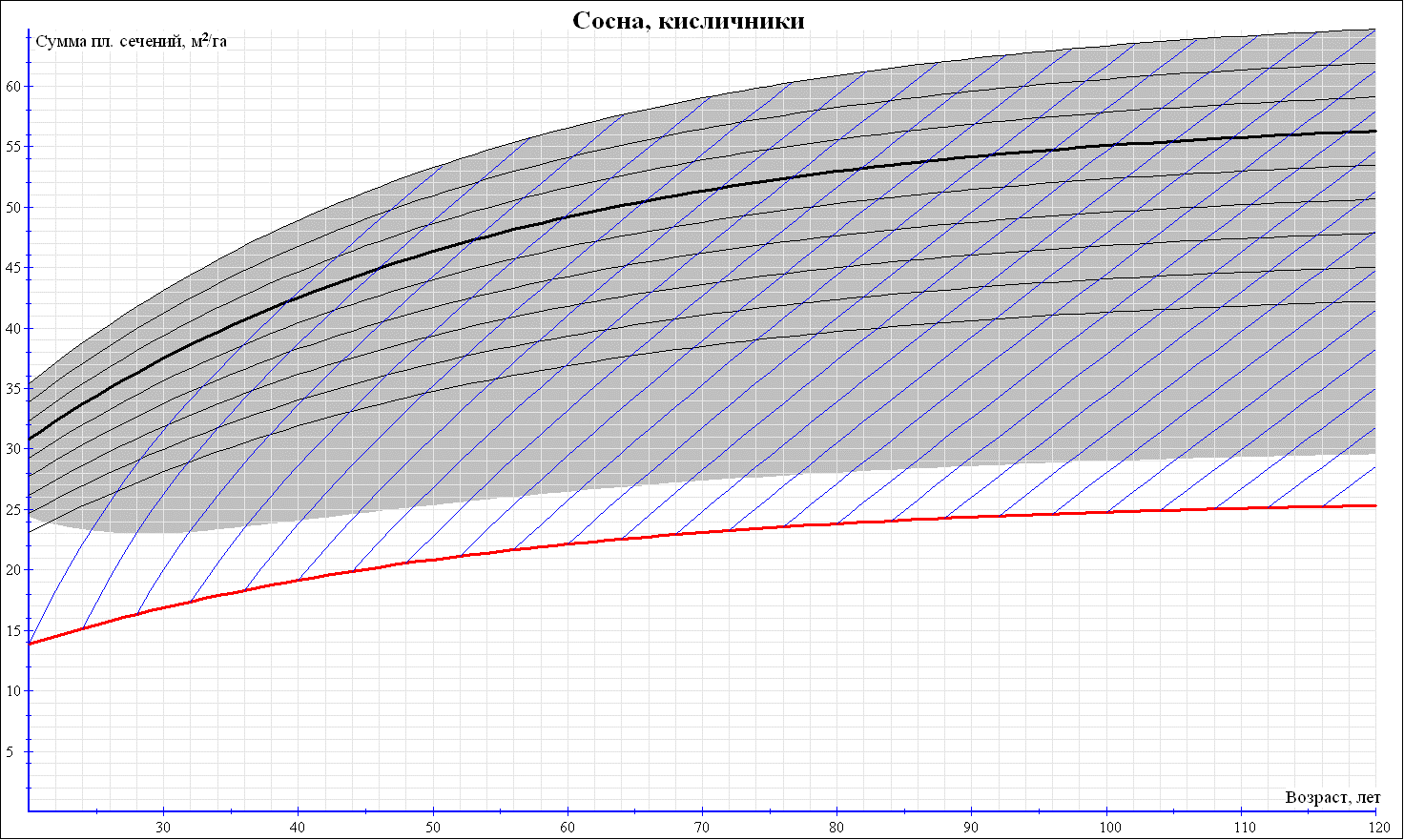 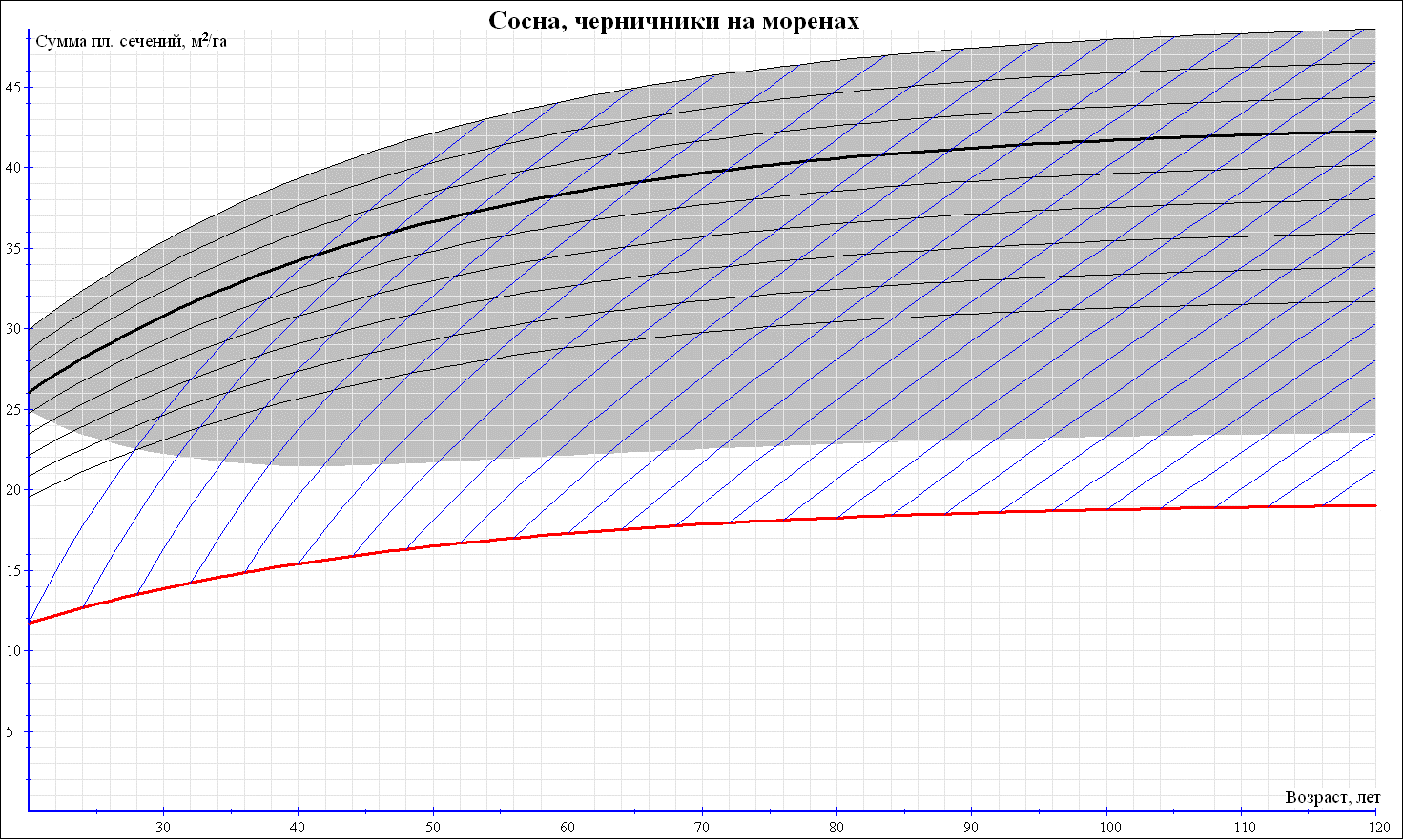 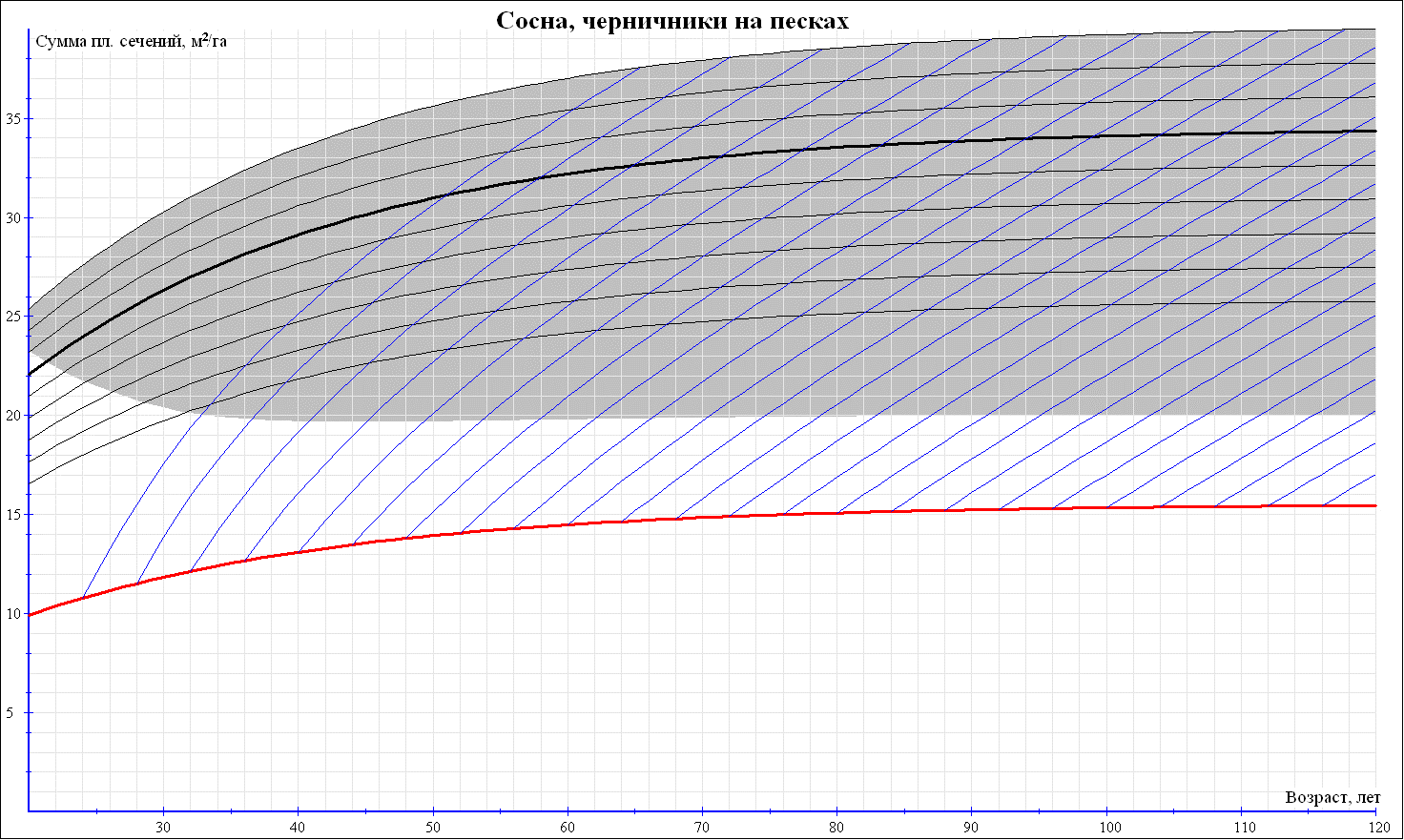 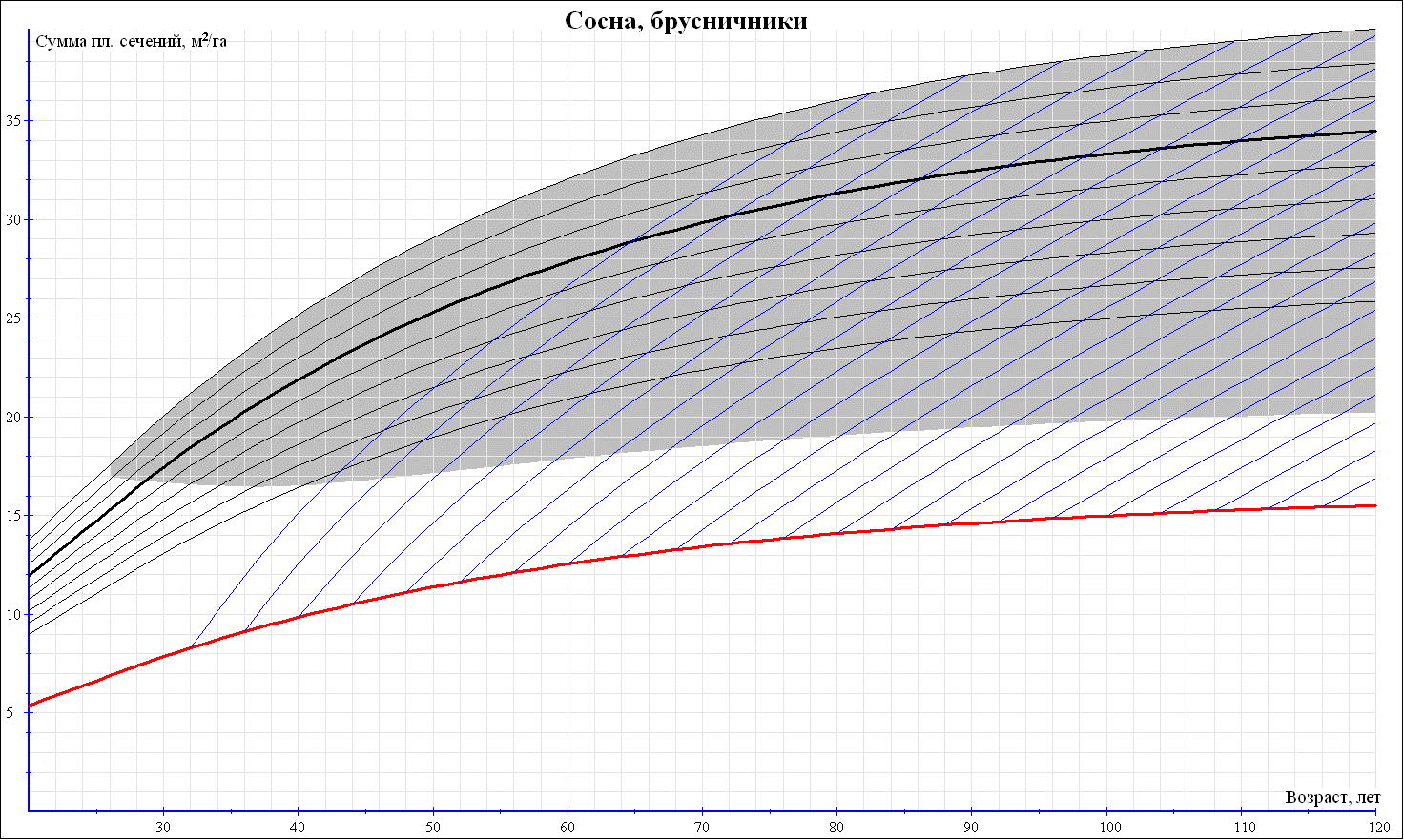 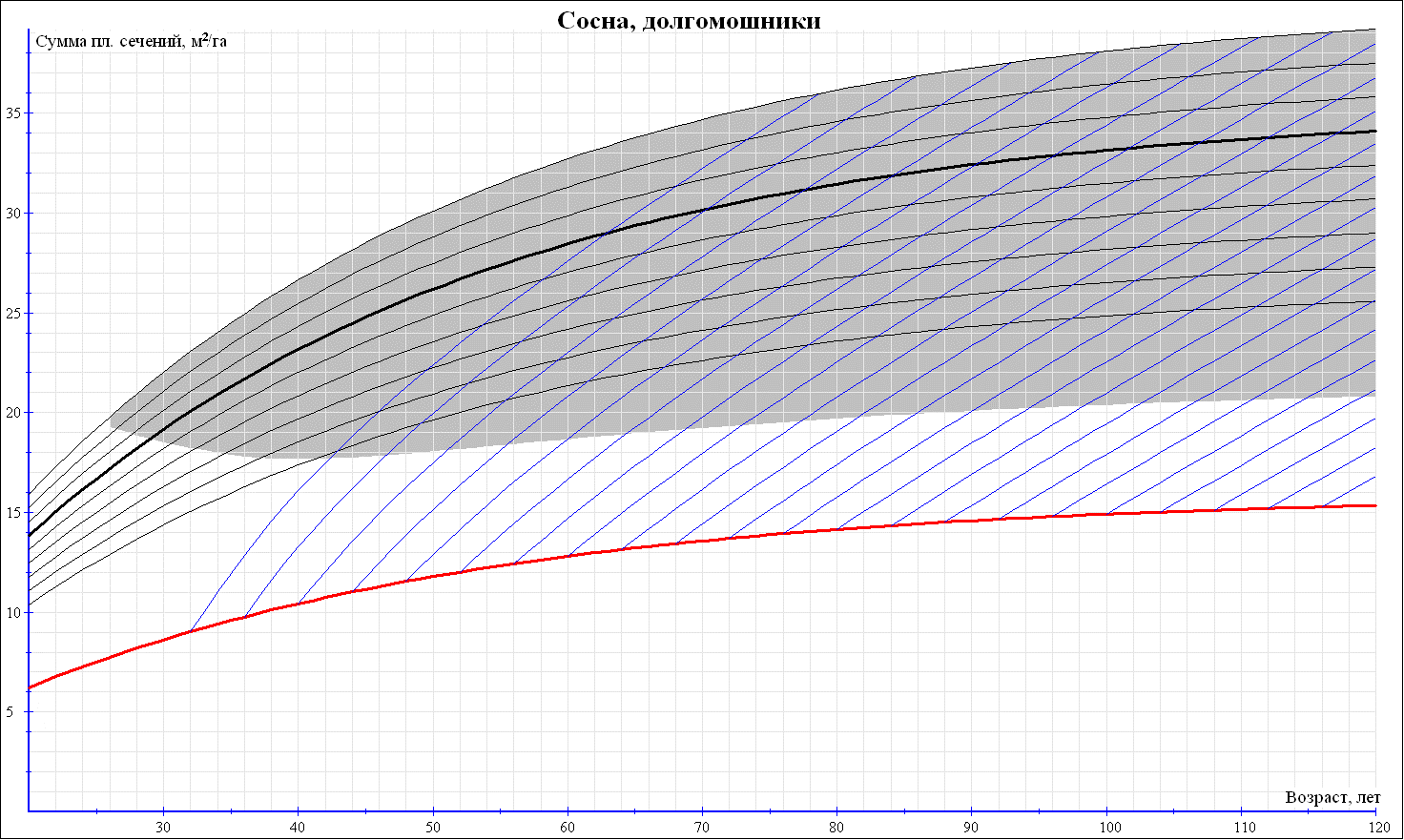 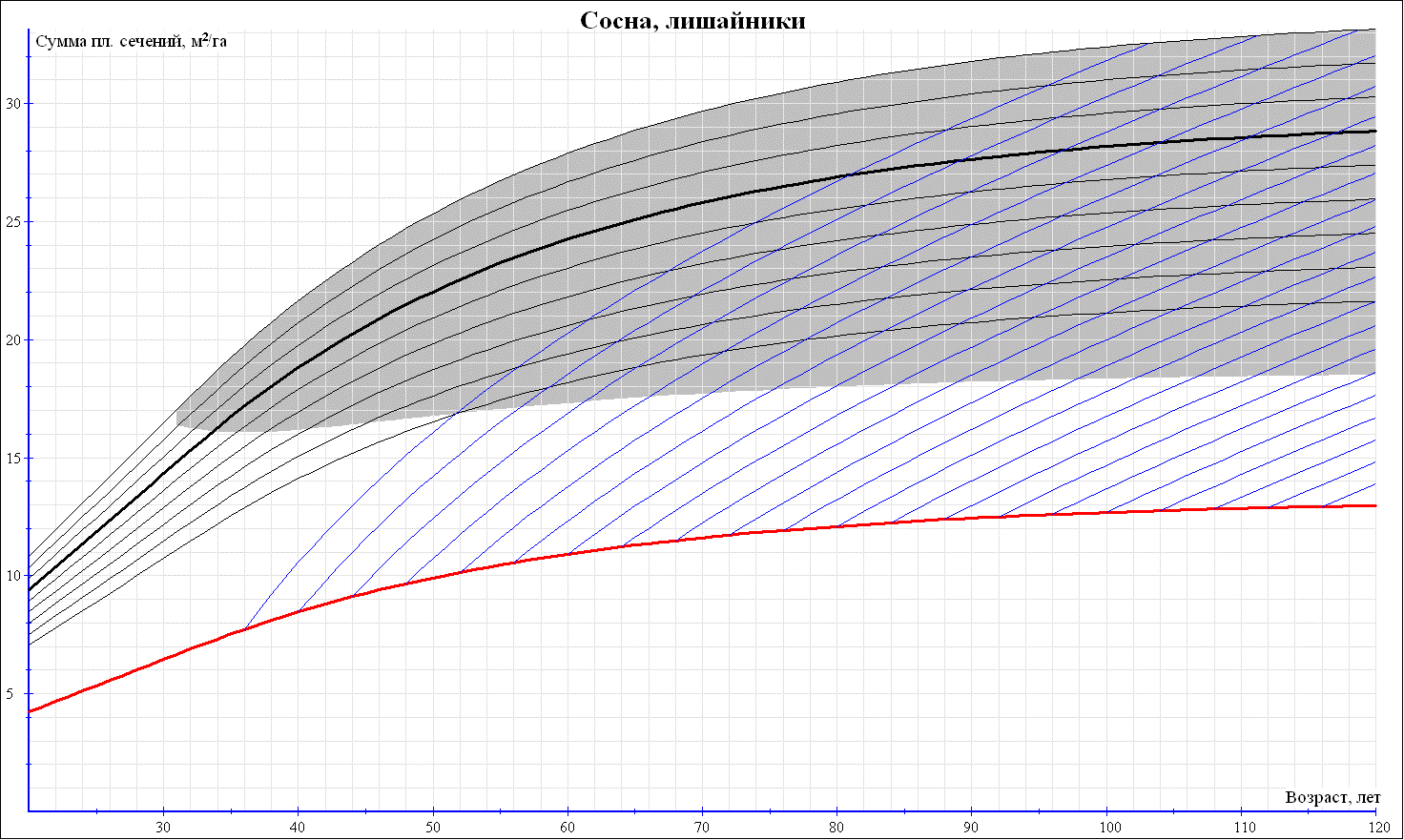 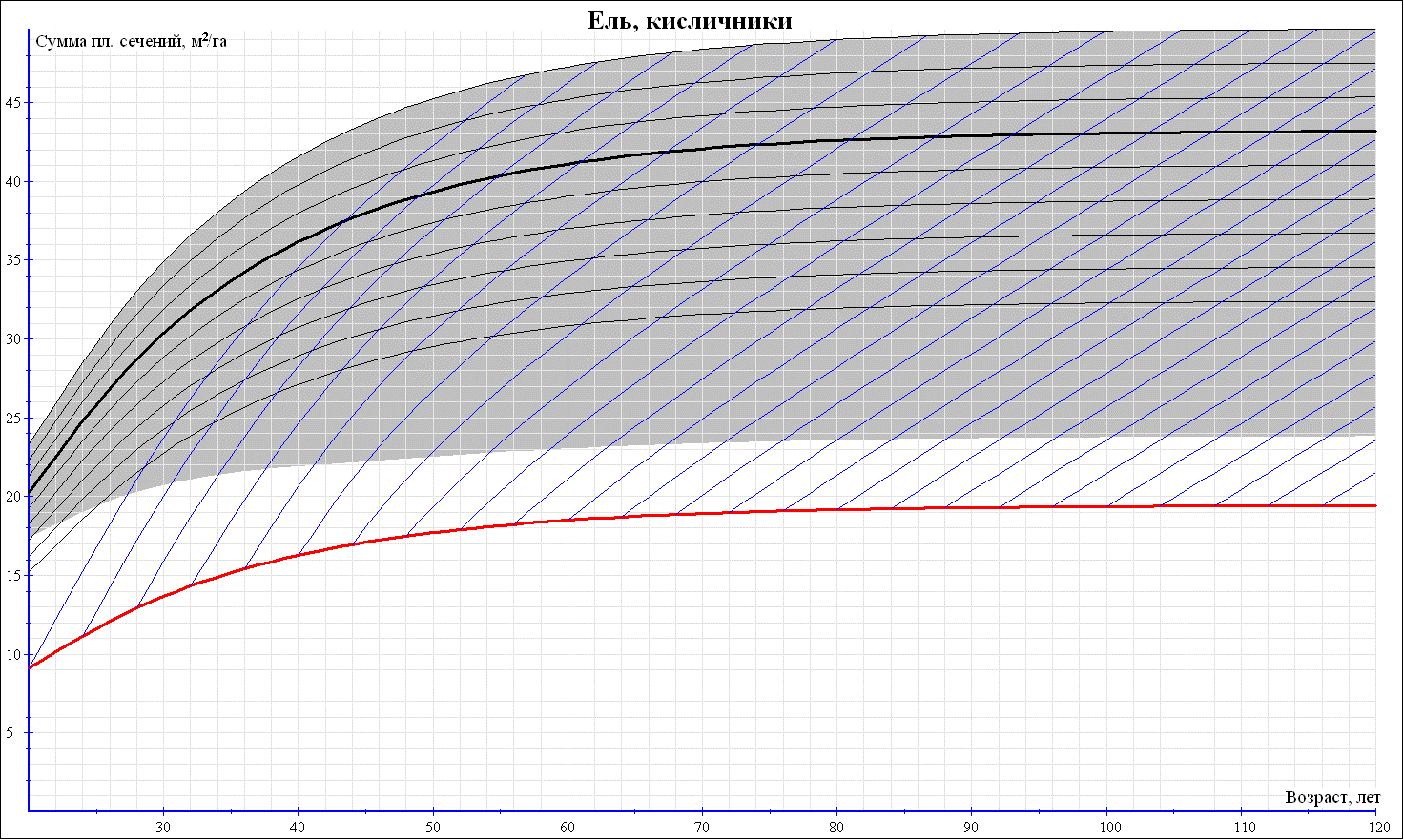 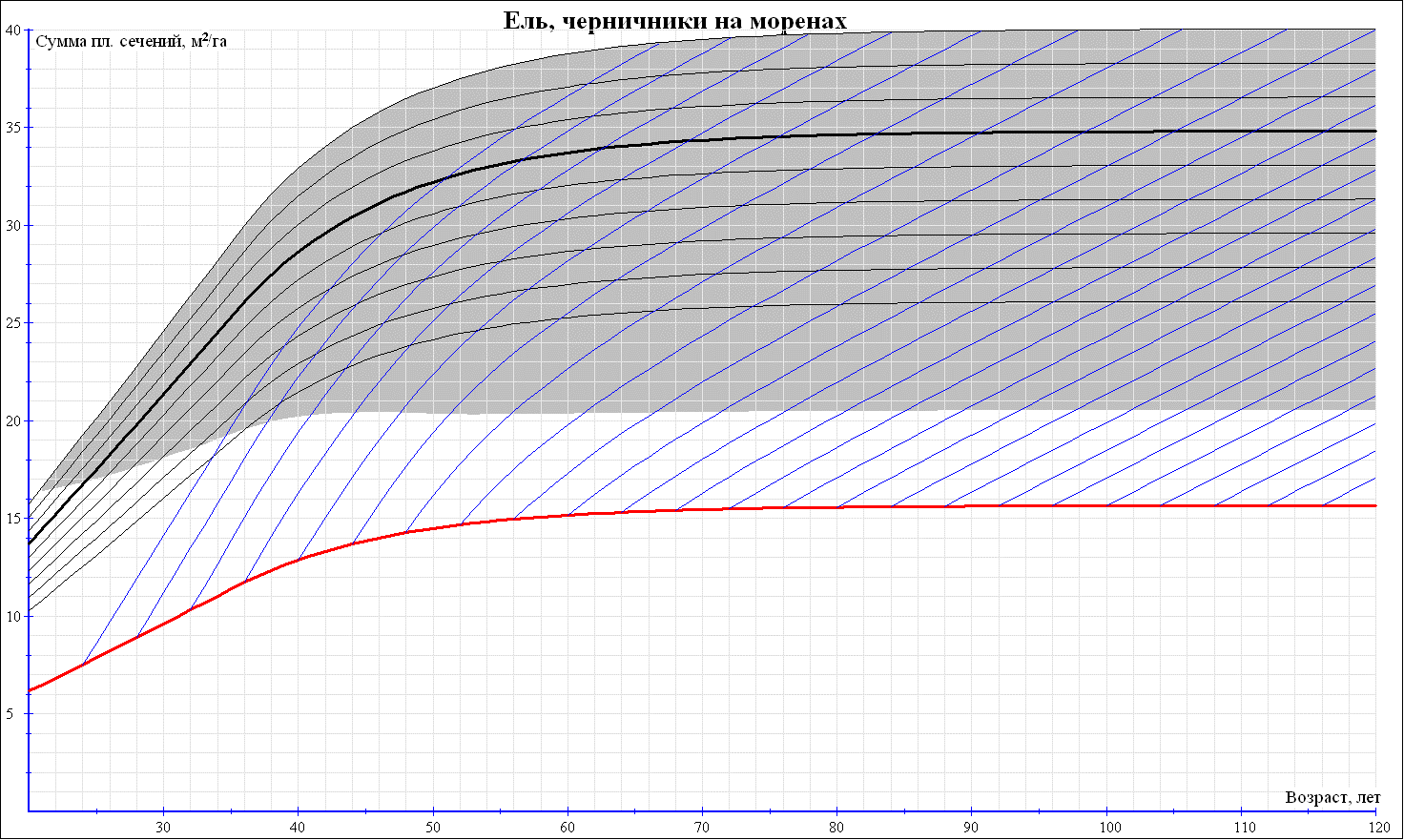 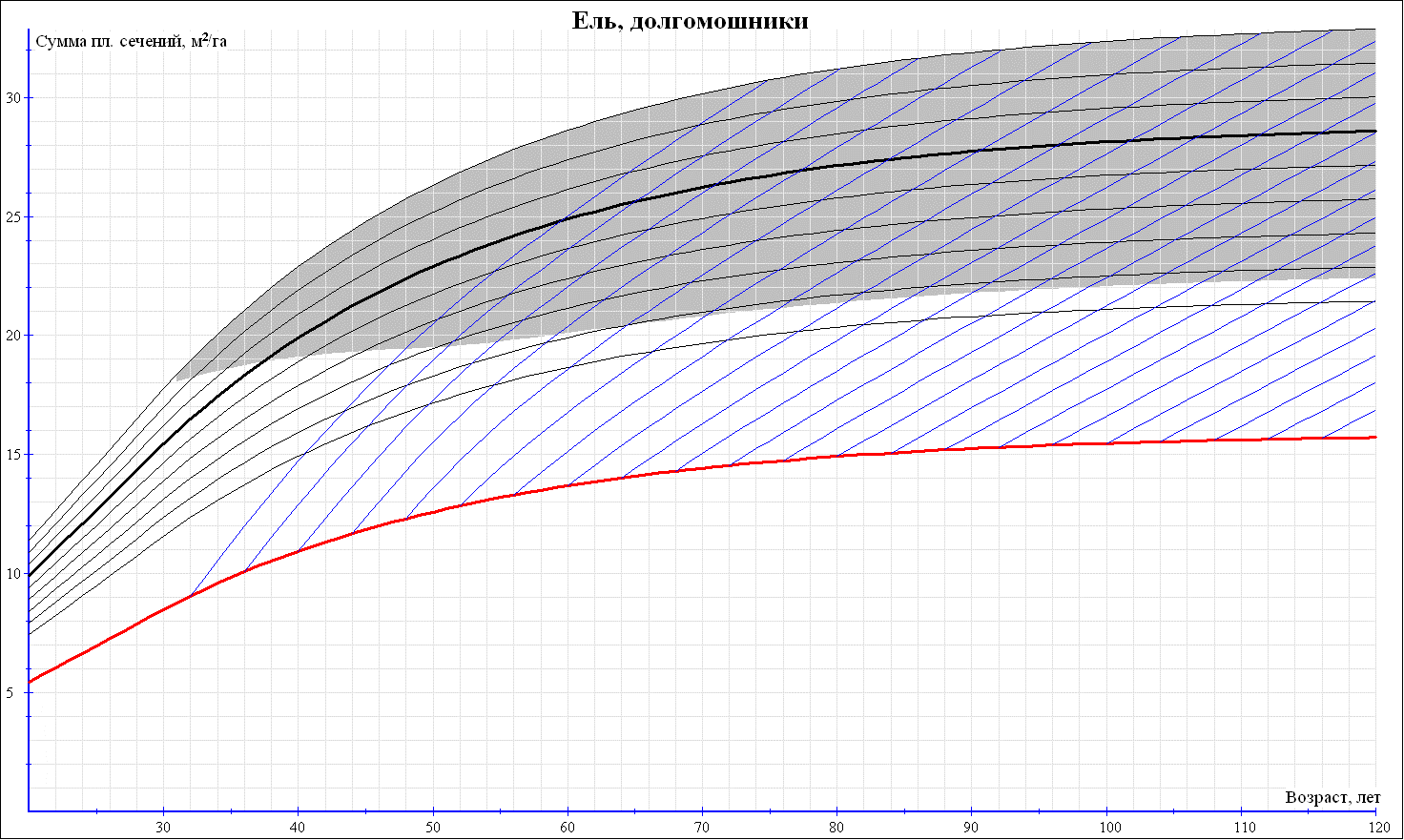 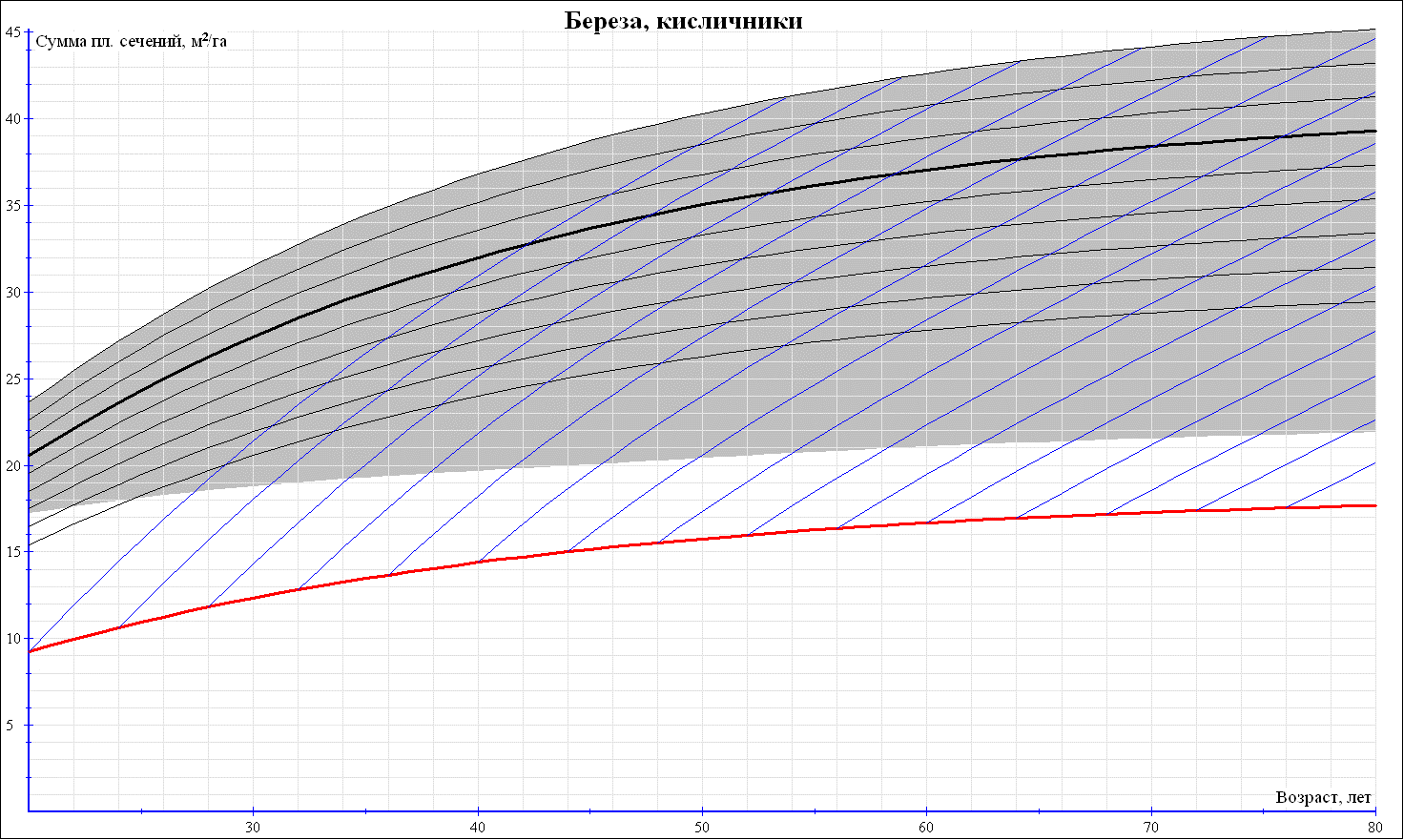 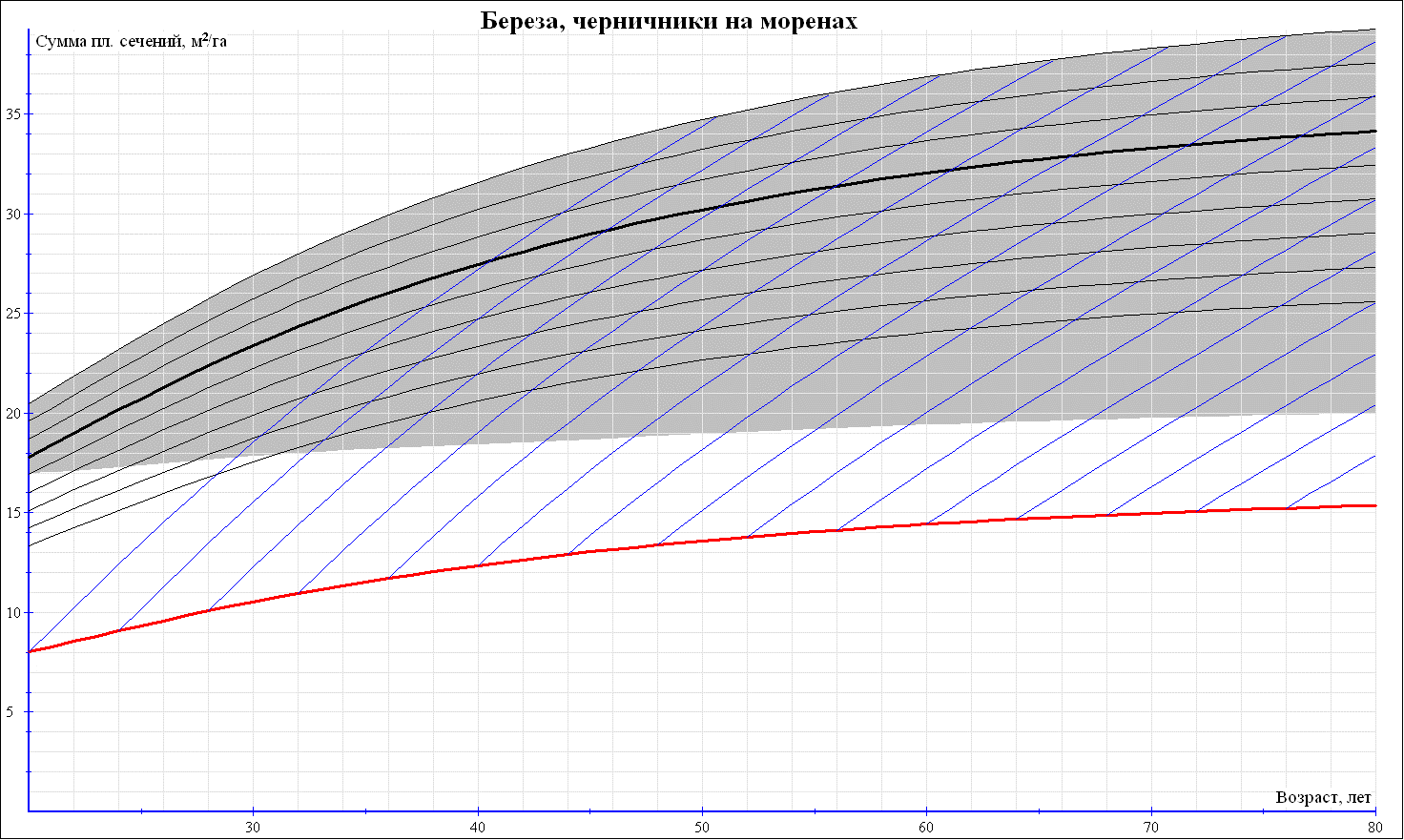 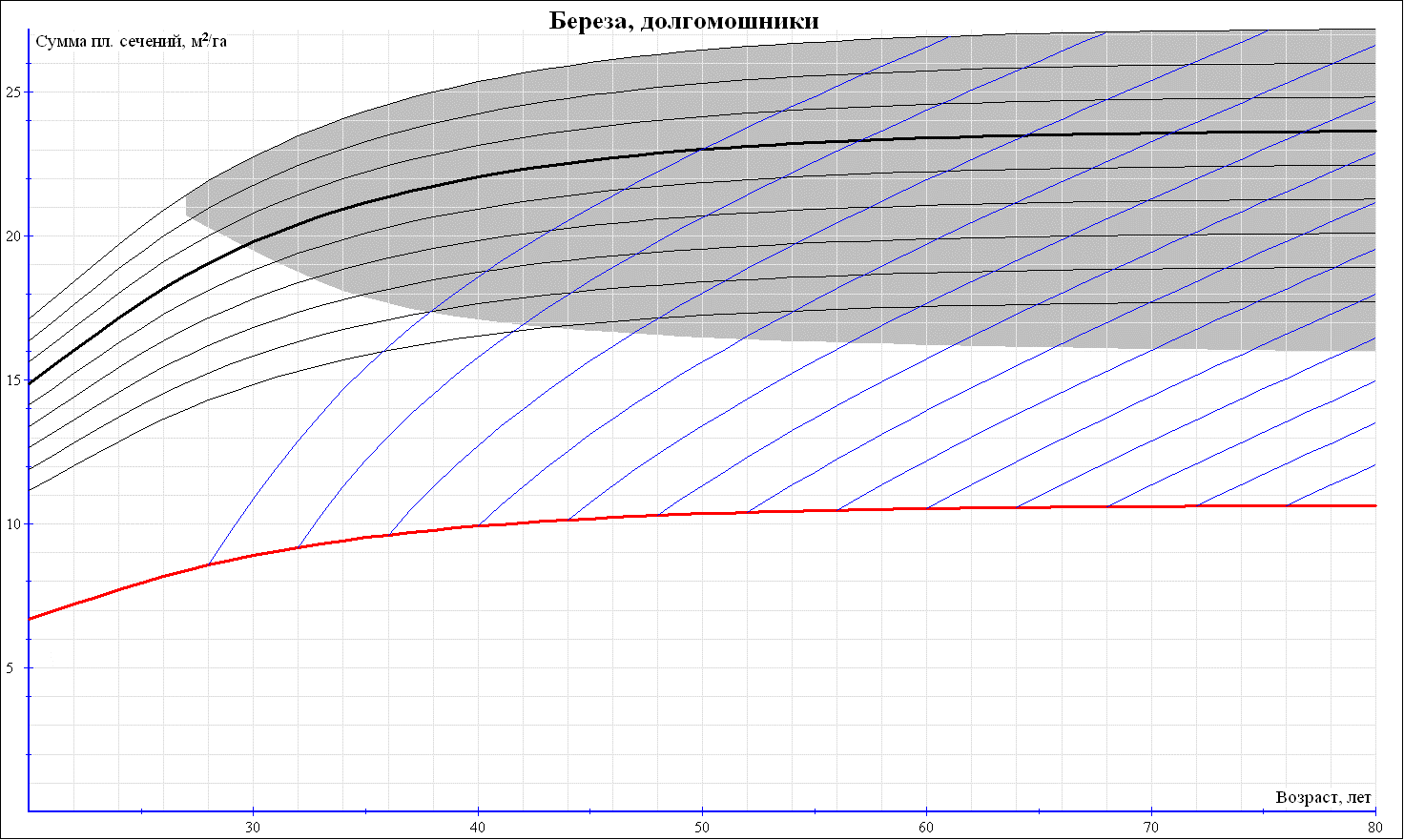 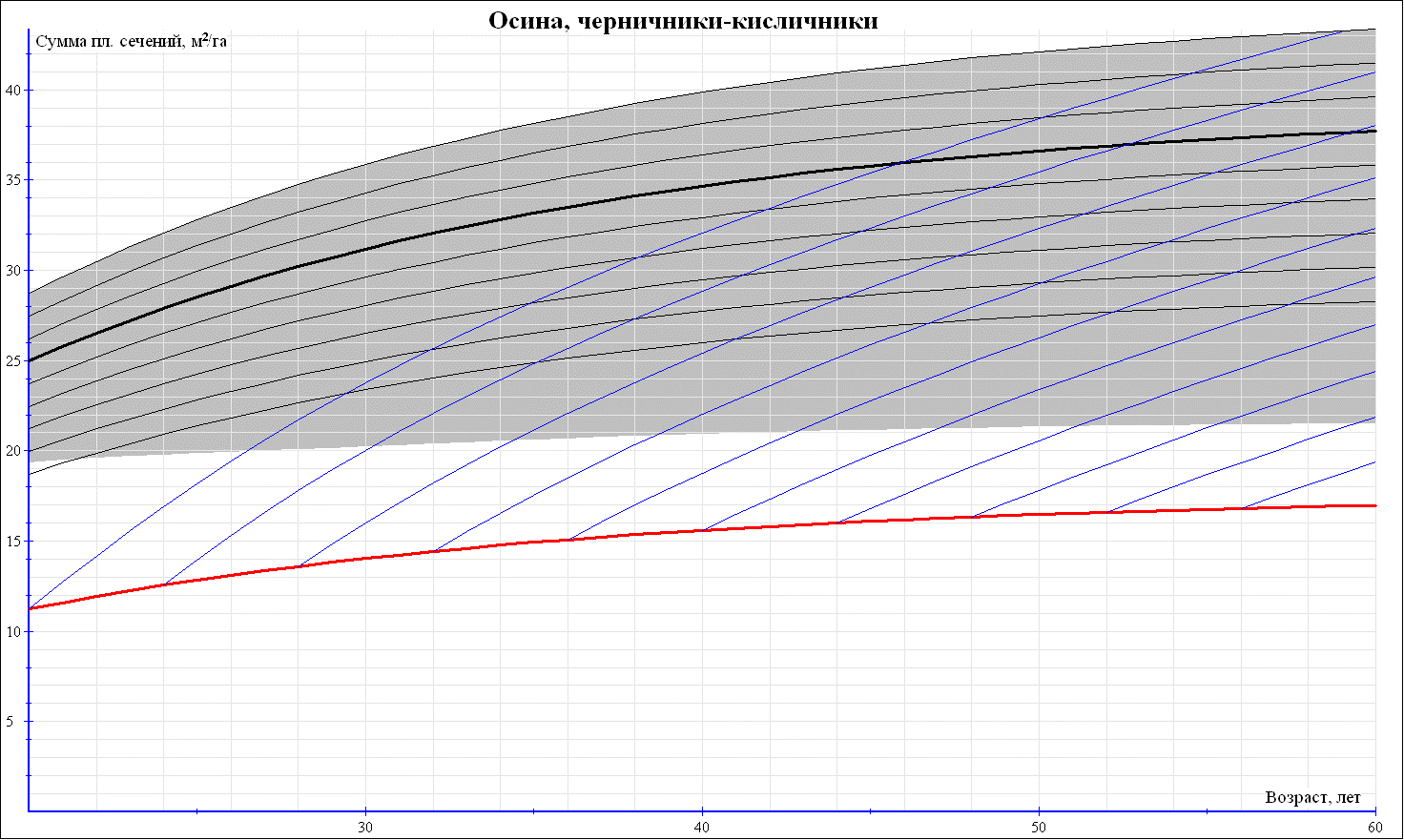 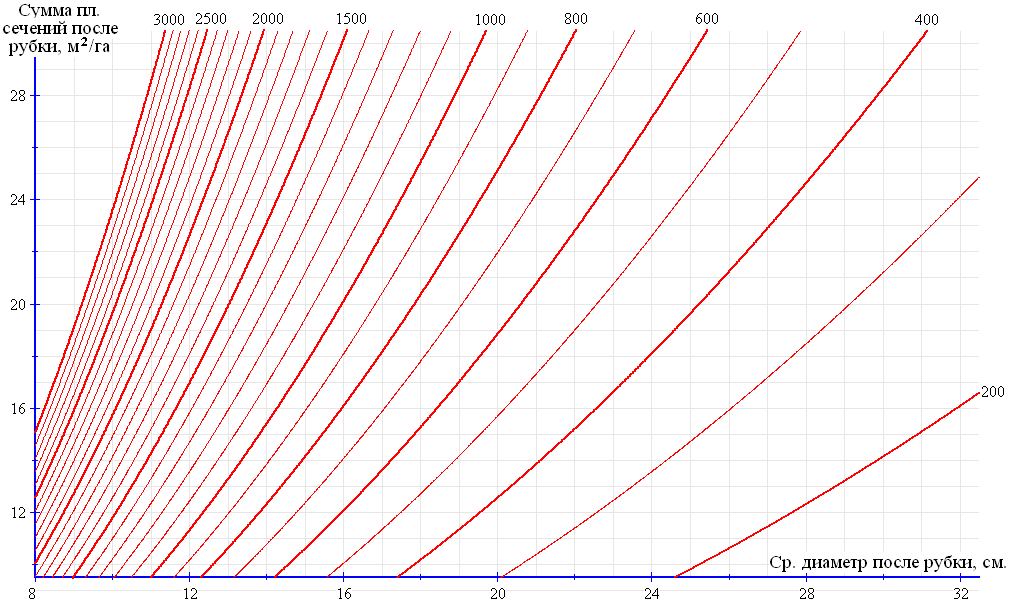 23Vвыр - вырубаемый запасVдо - запас до рубкиИнт - интенсивность выборки по абсолютной полноте в процентах.Двинско-Вычегодский таежн лесной район.Министр Ю.П. Трутнев